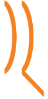 http://pharmaonline.hu/gyogyszereszi_gondozas/cikk/kritikusan_alacsony_a_kisiskolasok_kalciumbevitele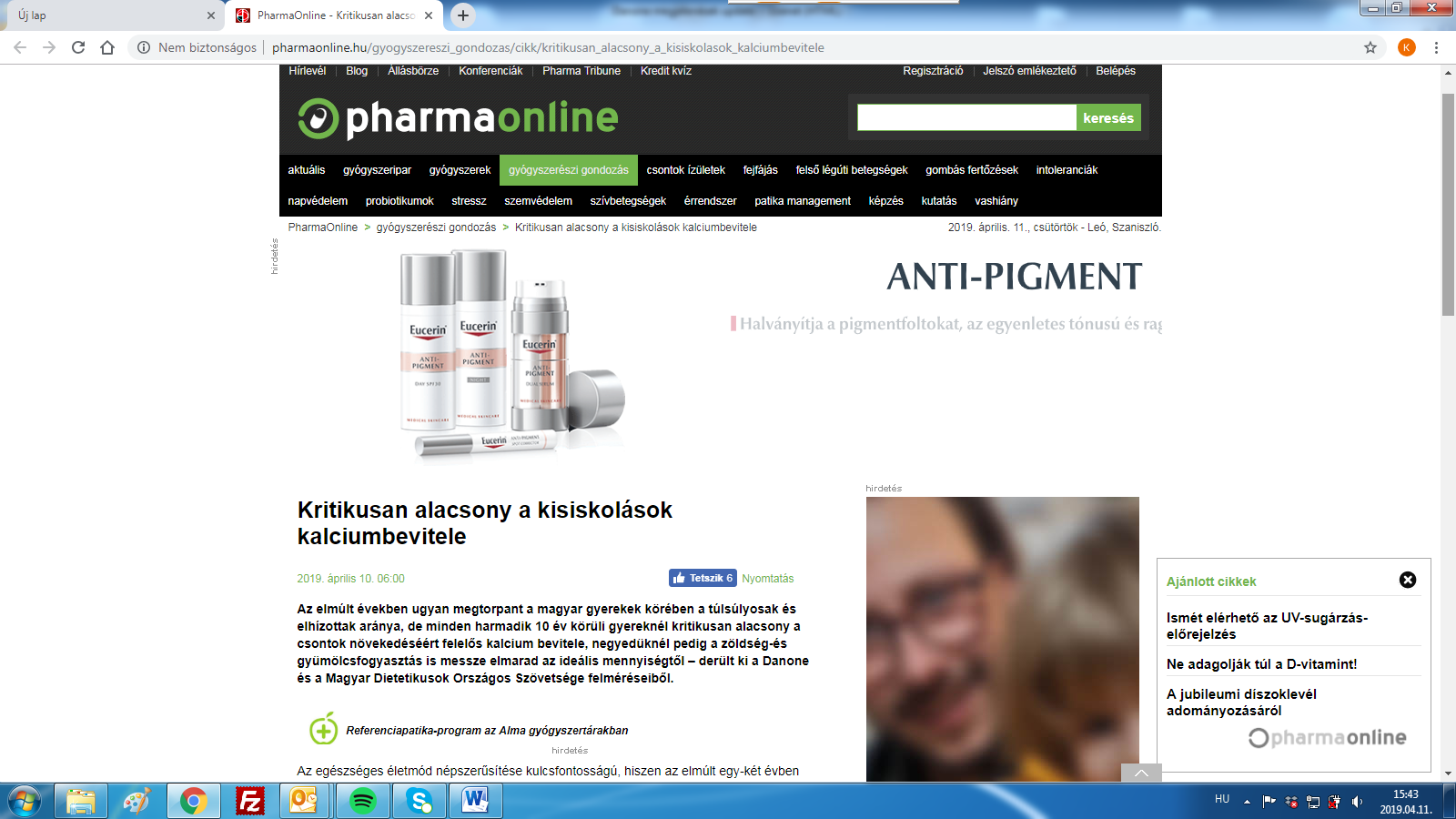 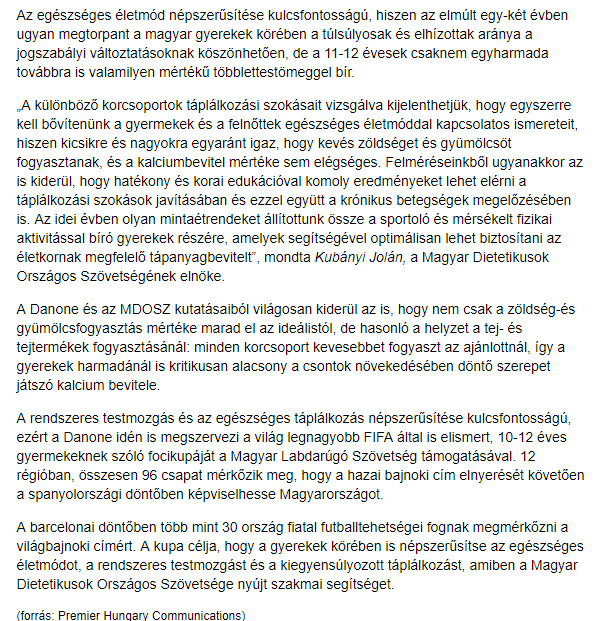 https://napidoktor.hu/iskolataska/kritikusan-alacsony-a-kisiskolasok-kalciumbevitele/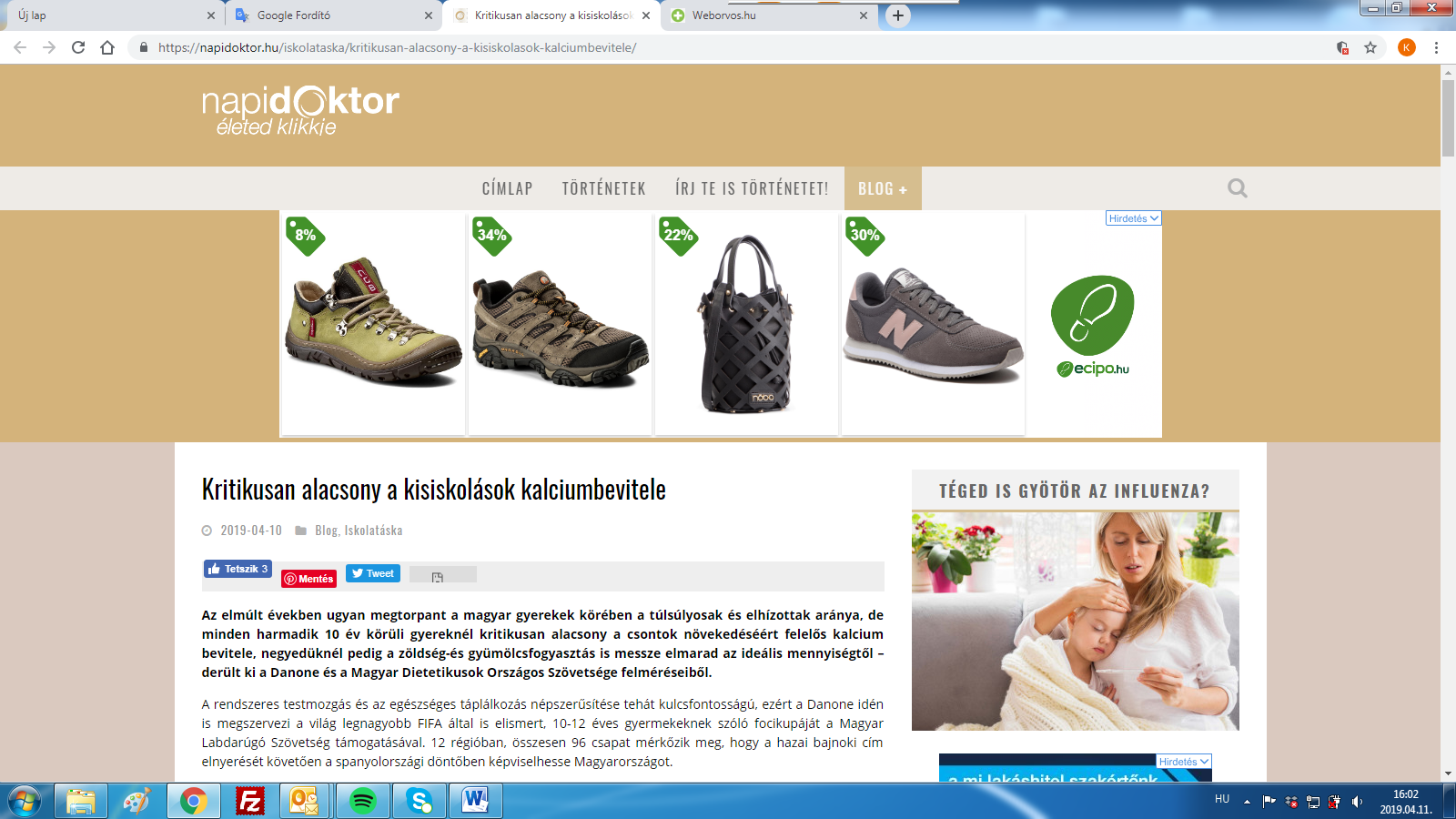 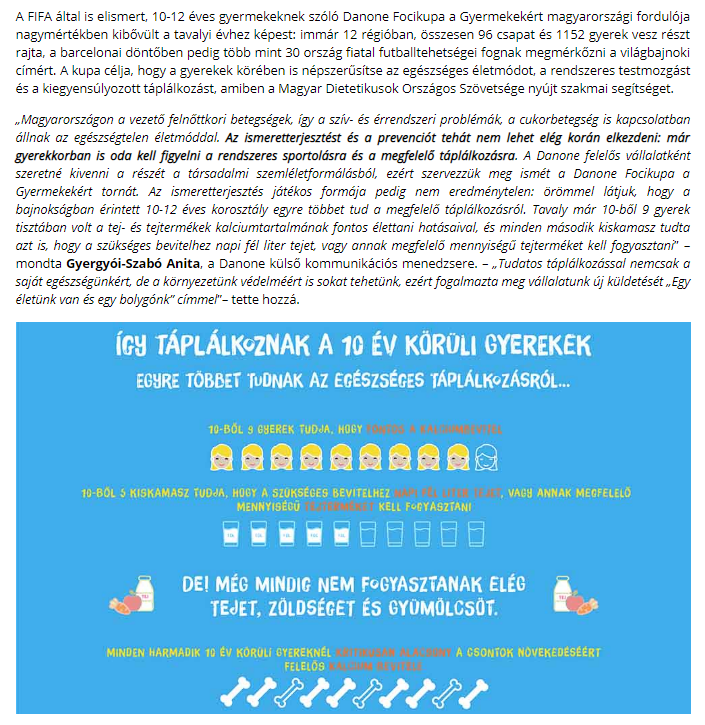 https://weborvos.hu/hirek/kritikusan-alacsony-a-kisiskolasok-kalciumbevitele-251576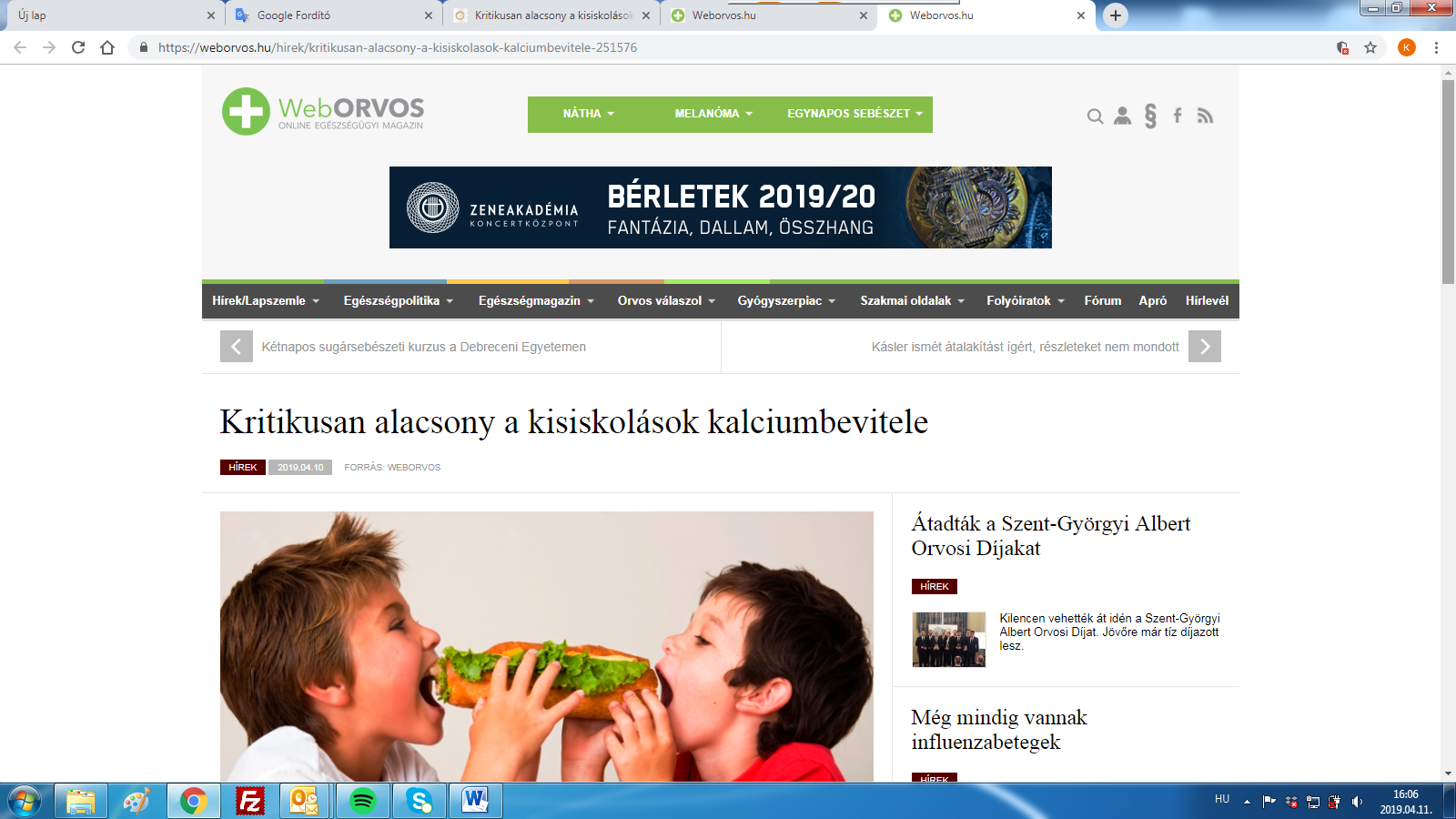 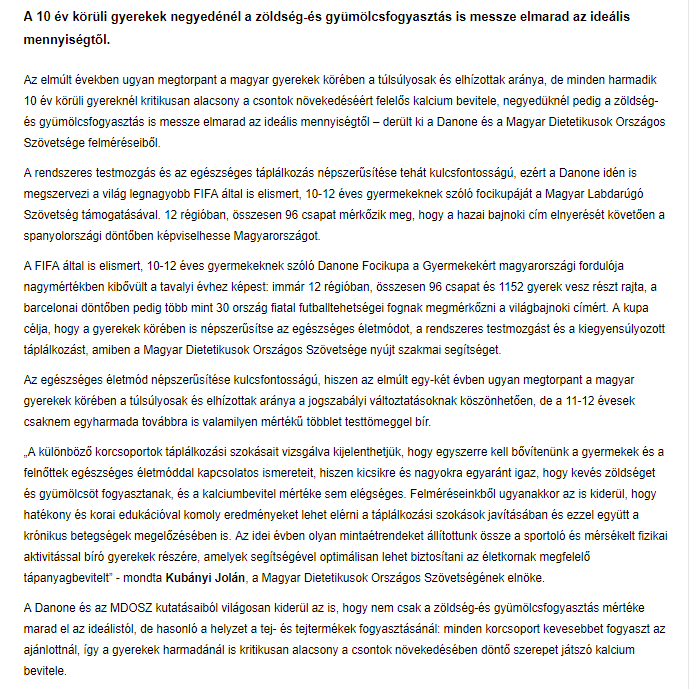 https://bulvarmagazin.hu/eletmod/kritikusan-alacsony-a-kisiskolasok-kalciumbevitele-felmeres-infografika/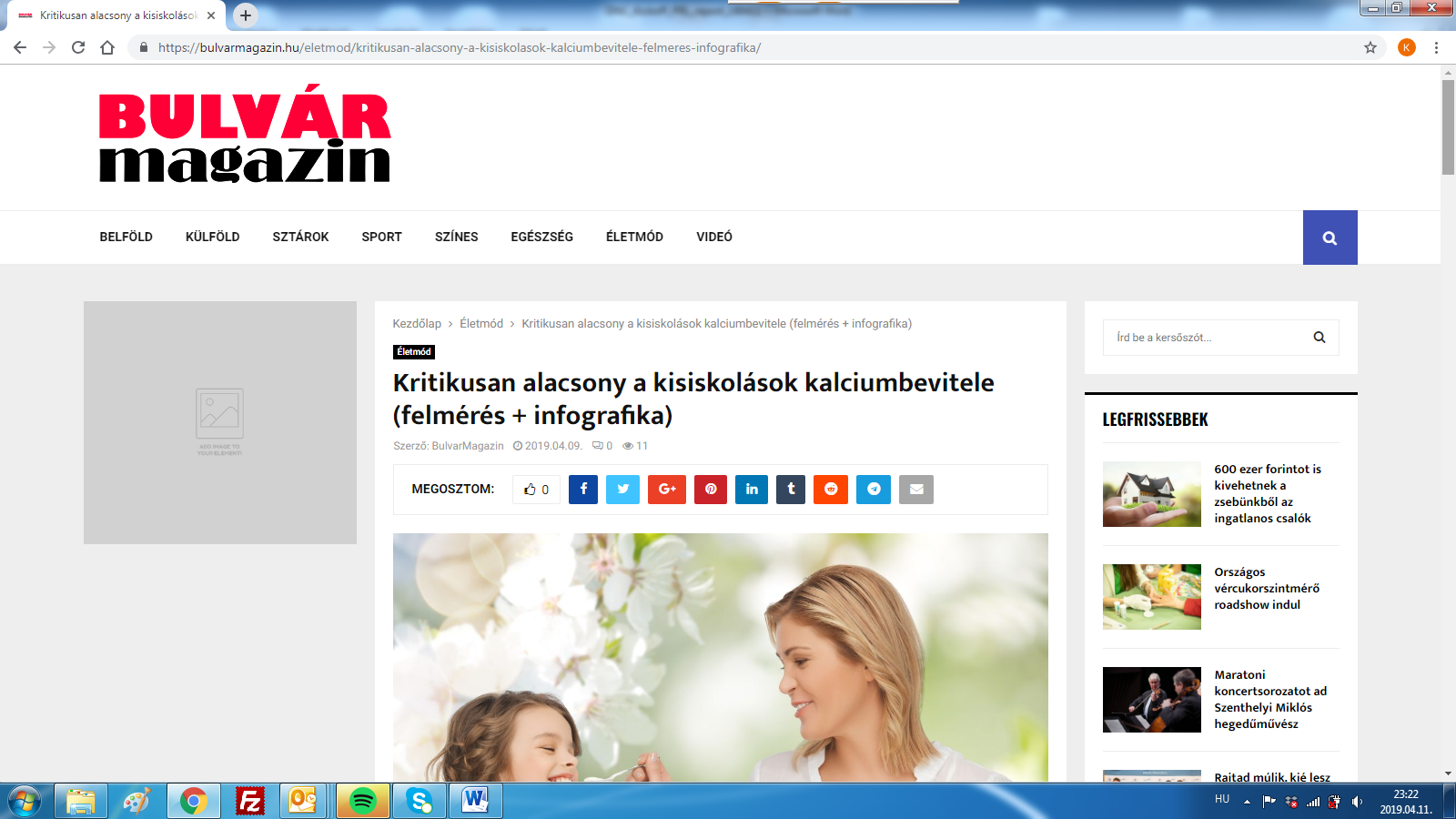 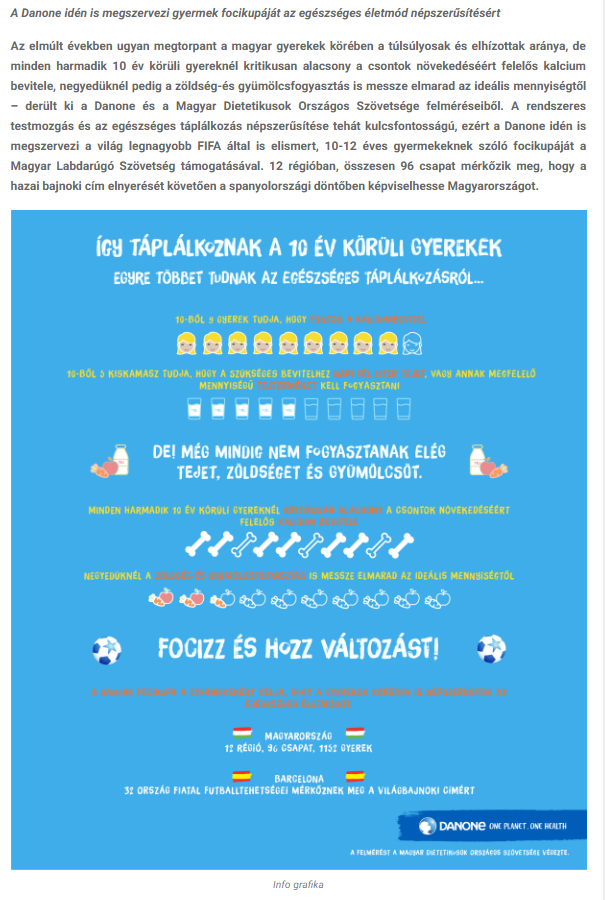 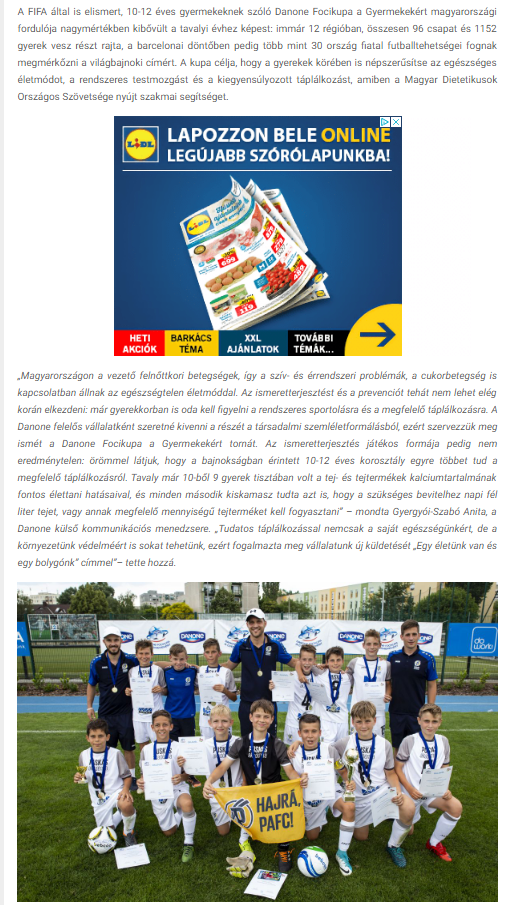 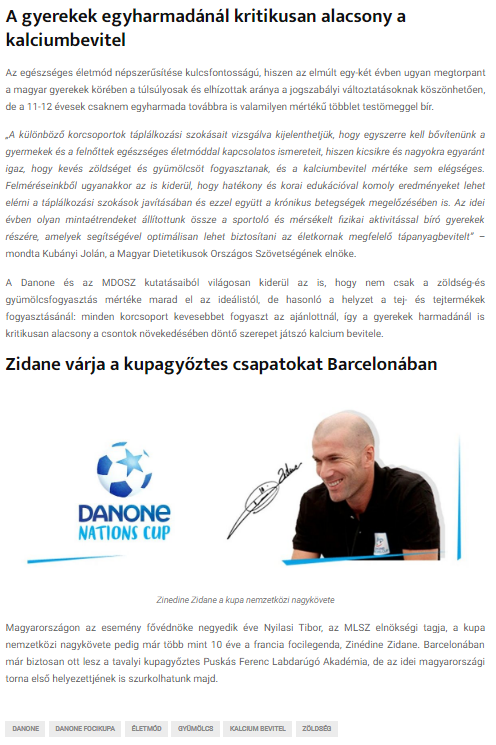 https://jnsz.hu/aktualis/2019/04/kritikusan-alacsony-a-kisiskolasok-kalciumbevitele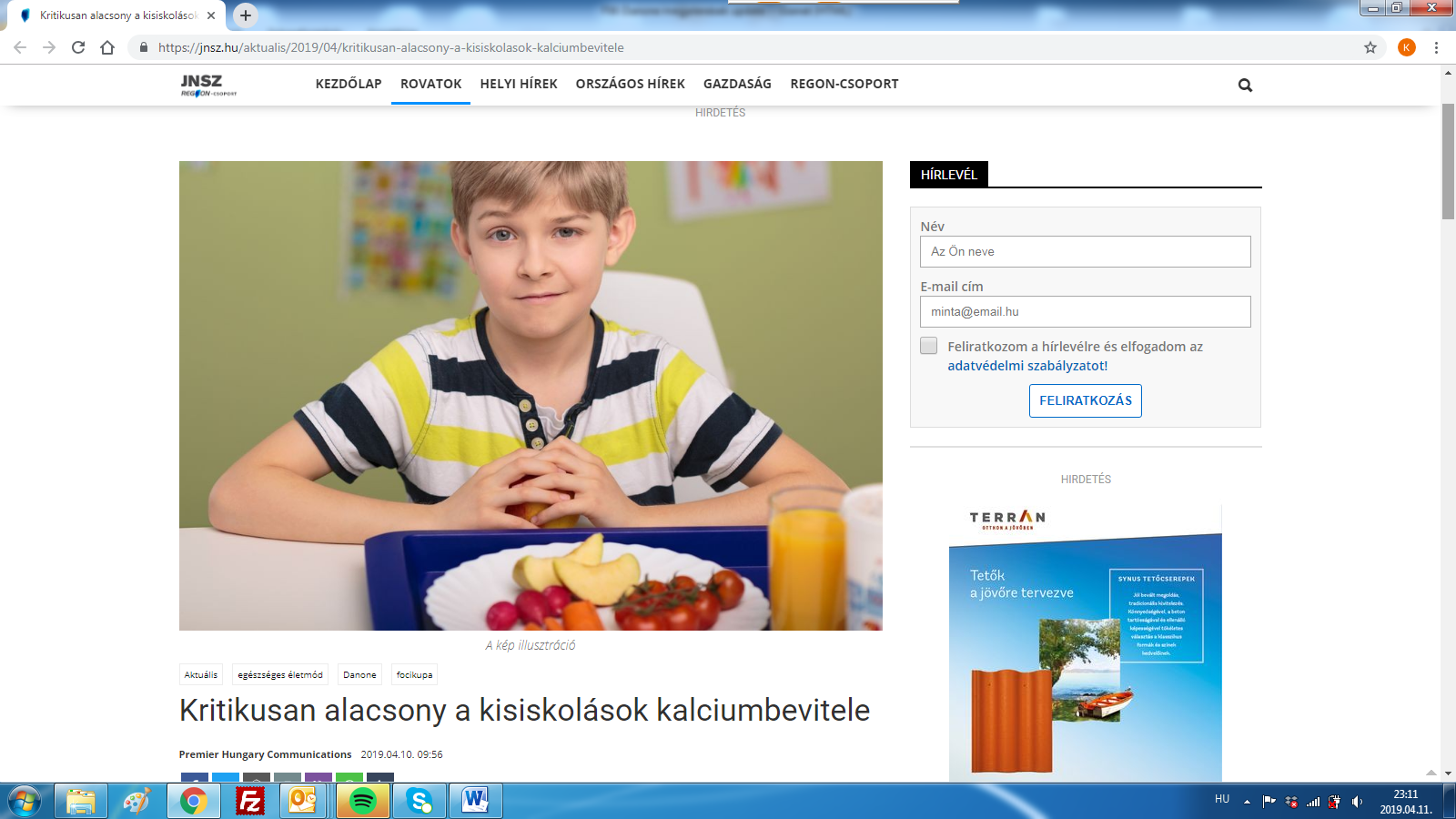 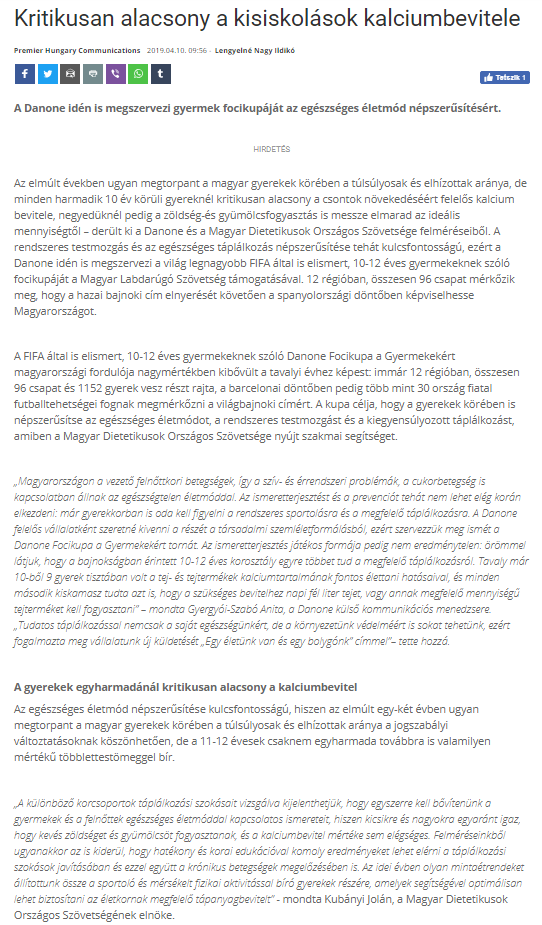 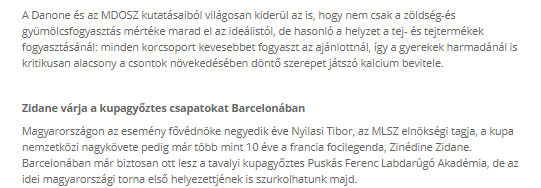 http://miklostv.hu/index.php/112-varoson-tul/1795-kritikusan-alacsony-a-kisiskolasok-kalciumbevitele-es-nem-esznek-eleg-zoldseget-gyumolcsot-sem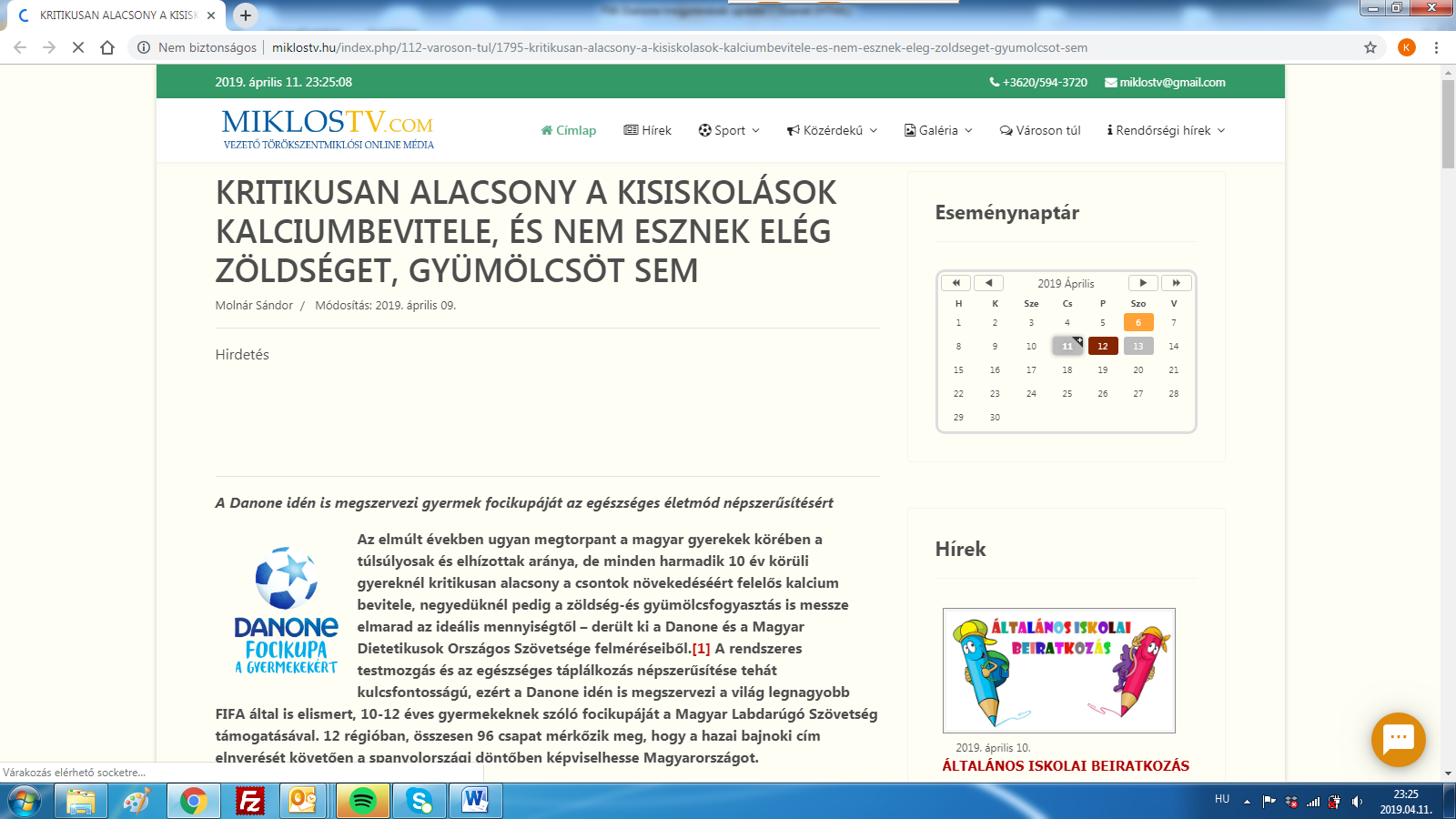 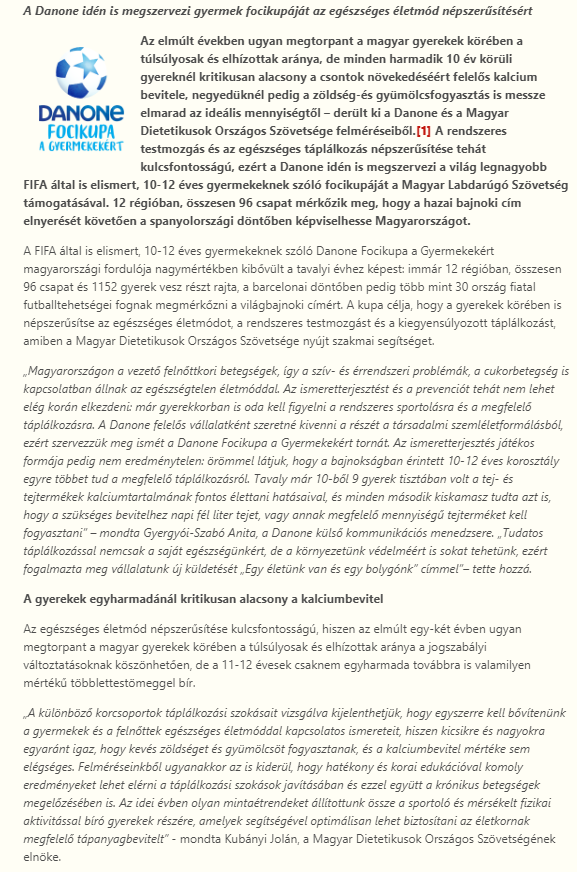 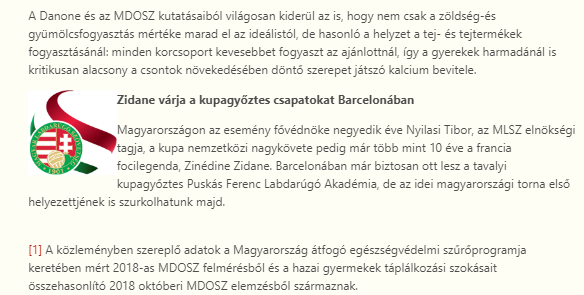 http://www.keleten.hu/kultura/5614/kritikusan-alacsony-a-kisiskolasok-kalciumbevitele-es-nem-esznek-eleg-zoldseget-gyumolcsot-sem/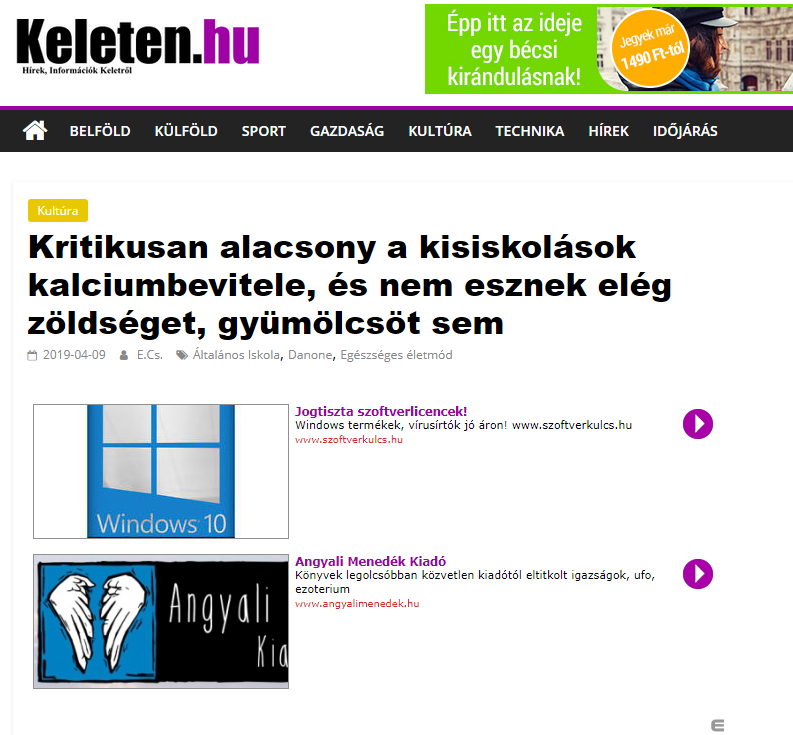 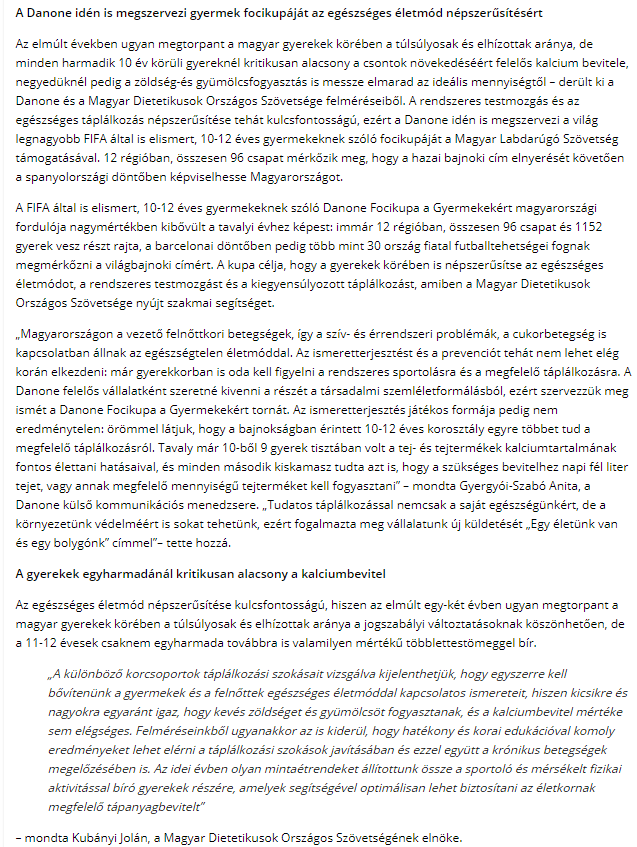 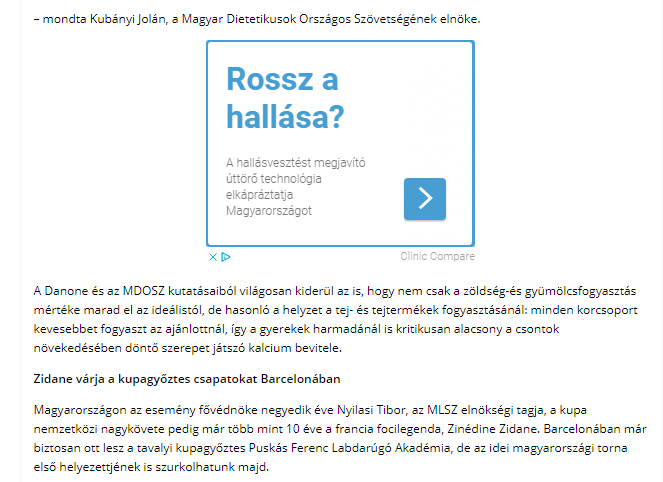 http://www.royalmagazin.hu/hirek/hirek/49161-kritikusan-alacsony-a-kisiskolasok-kalciumbevitele-es-nem-esznek-eleg-zoldseget-gyumolcsot-sem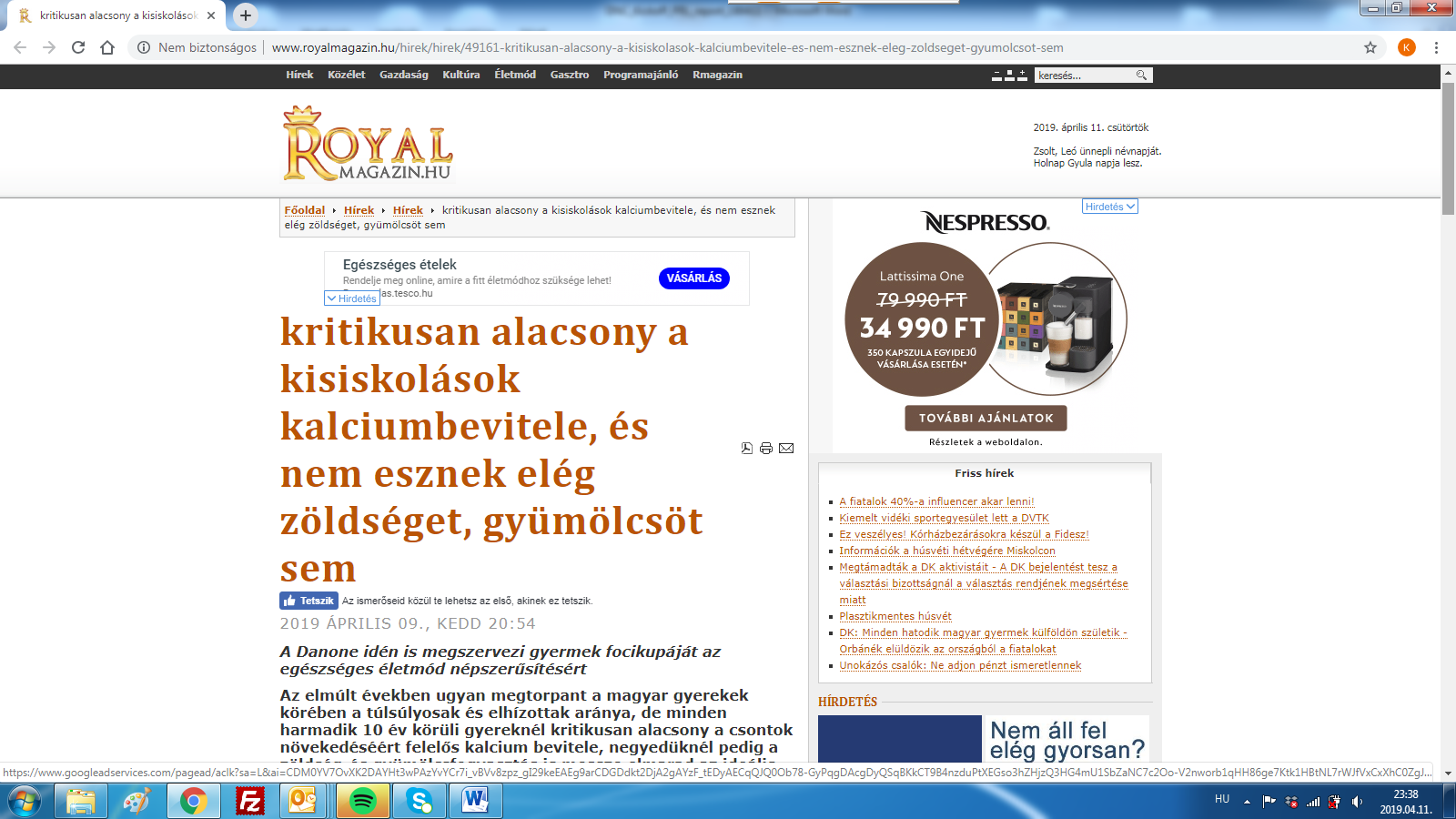 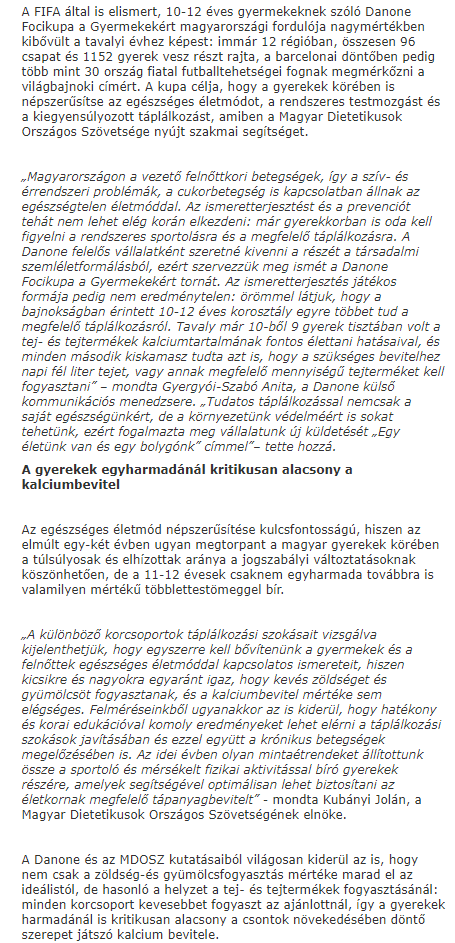 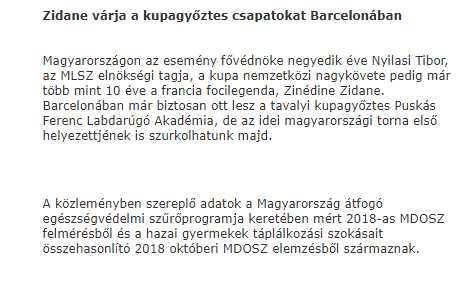 http://www.infohodmezovasarhely.hu/hirek/olvas/kritikusan-alacsony-a-kisiskolasok-kalciumbevitele-es-nem-esznek-eleg-zoldseget-gyumolcsot-sem-2019-04-10-101424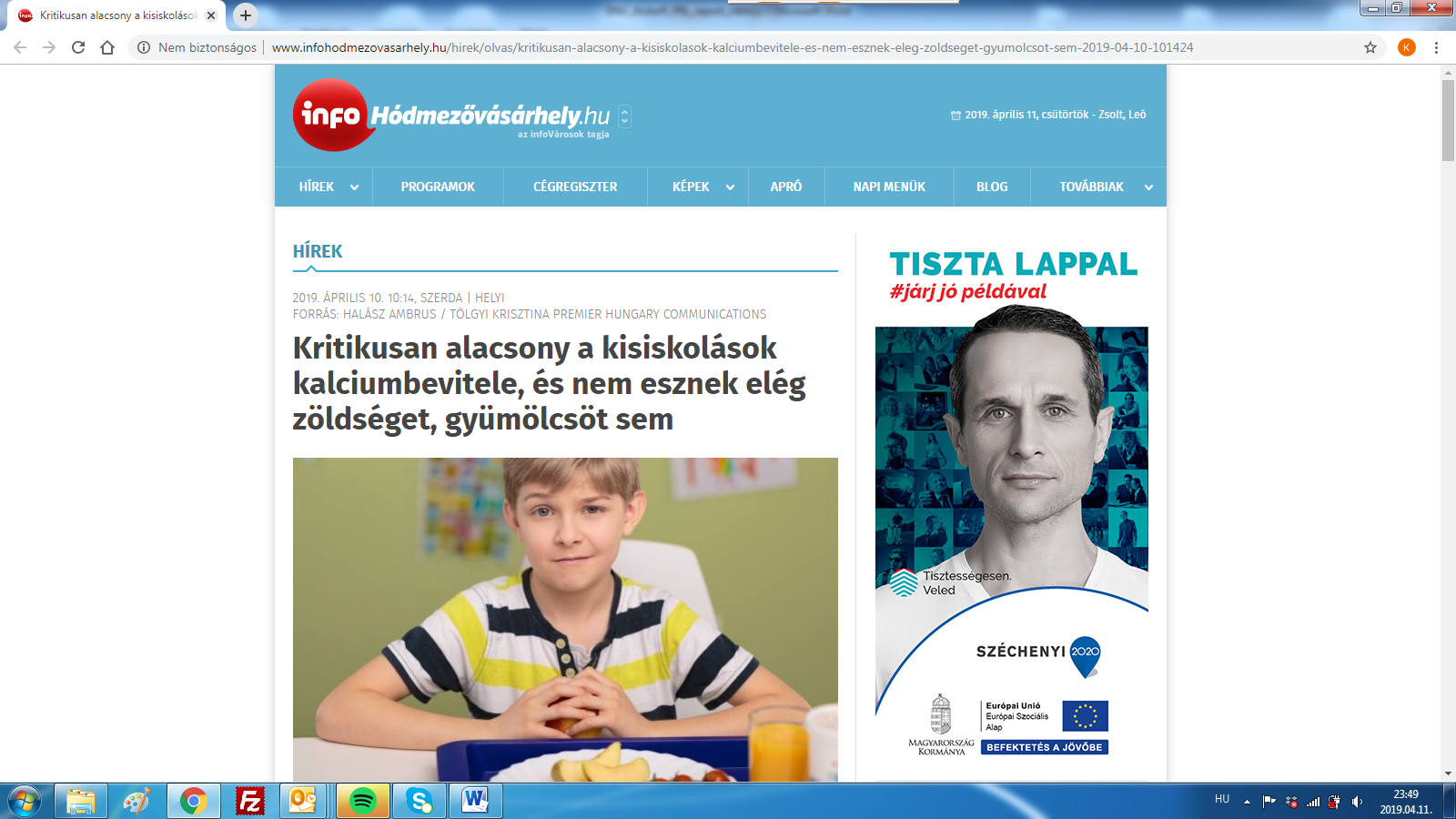 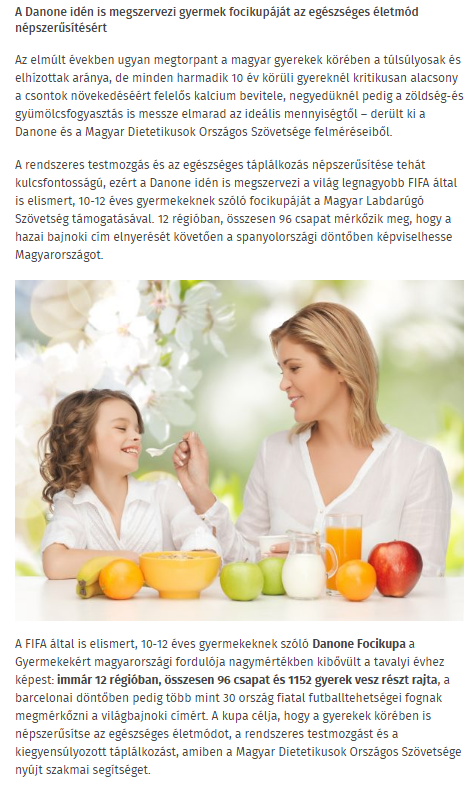 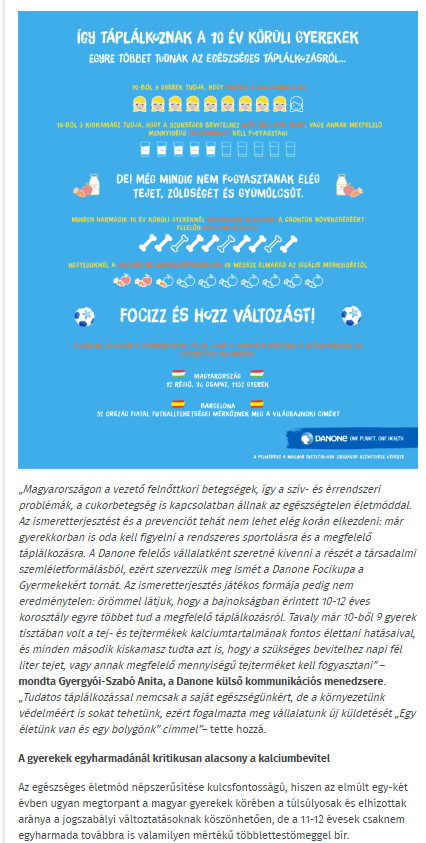 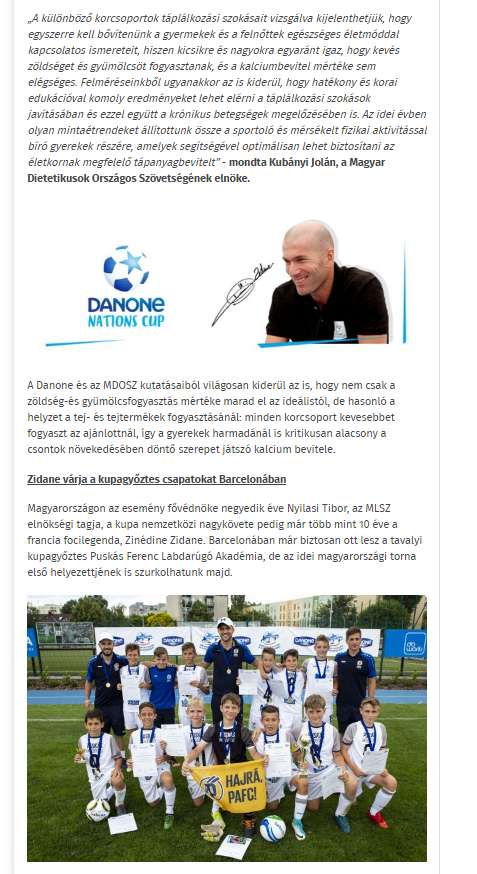 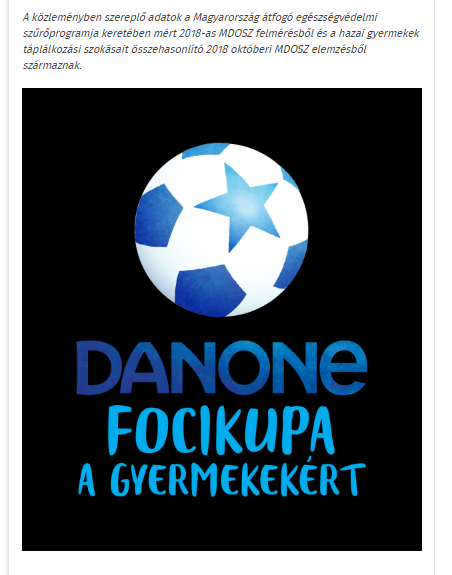 http://propeller.hu/szorakozas/3411324-kritikusan-alacsony-kisiskolasok-kalciumbevitele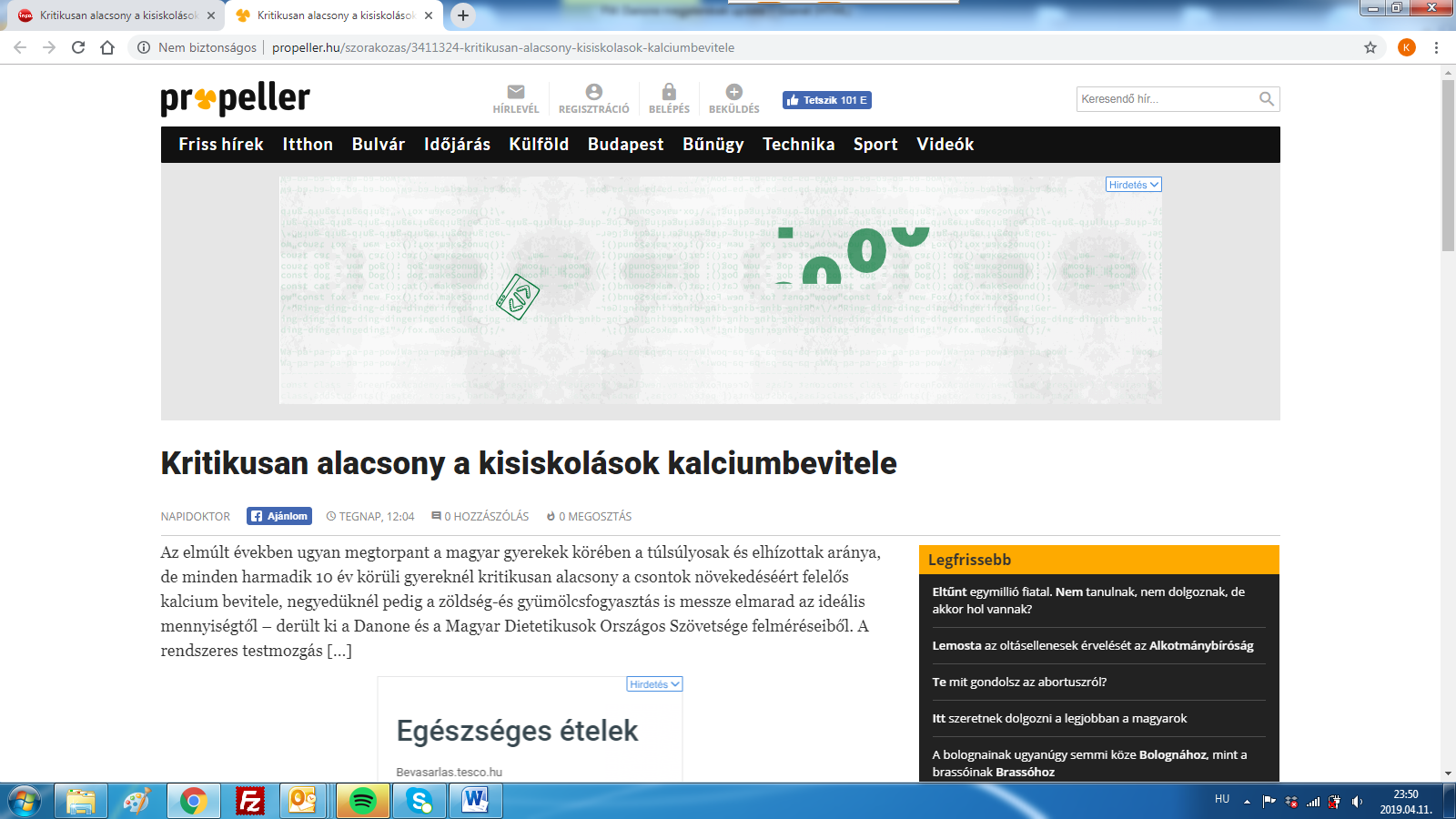 http://storeinsider.hu/gazdasag/cikk/iden_is_lesz_danone_focikupa_a_gyermekekert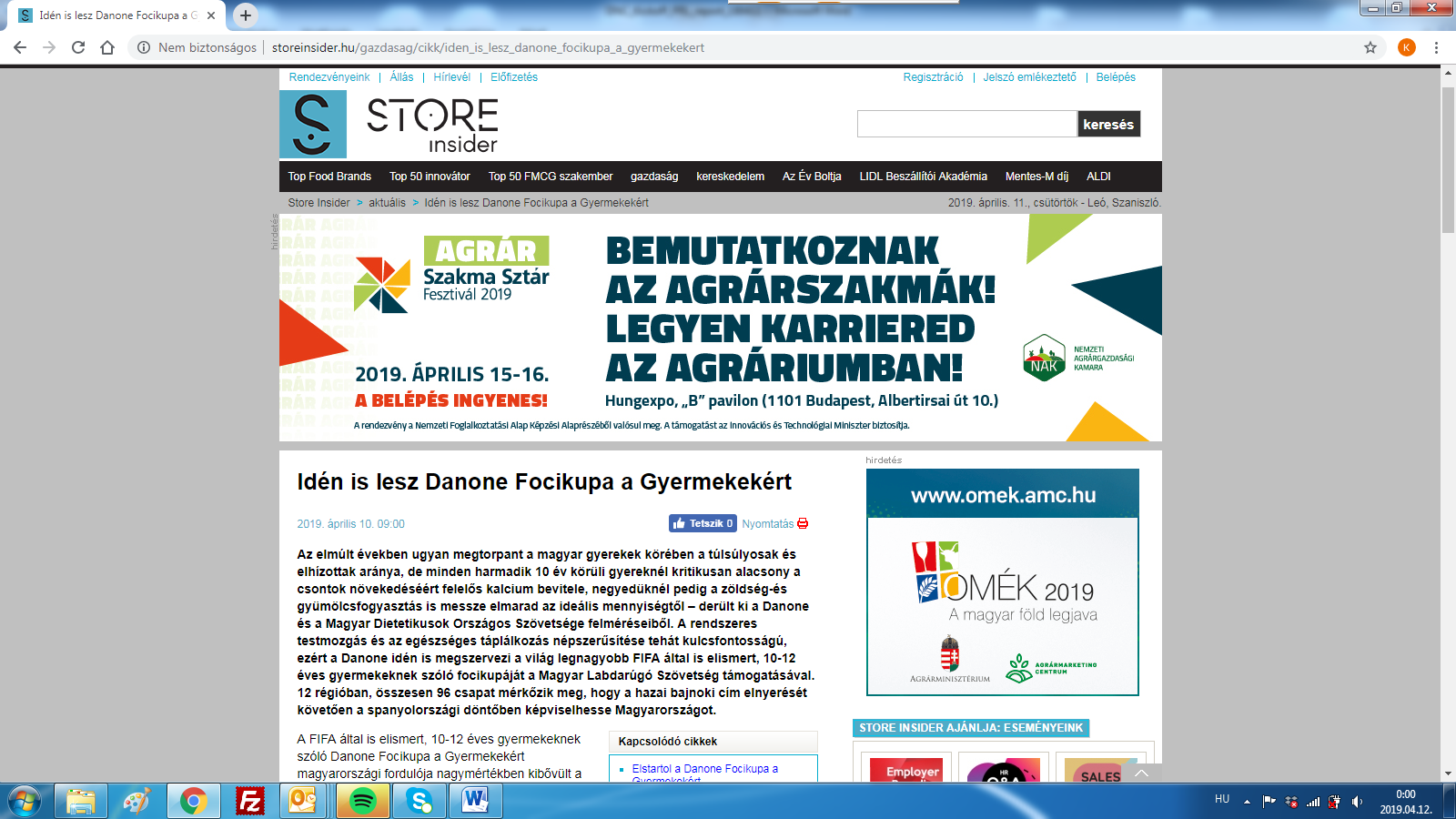 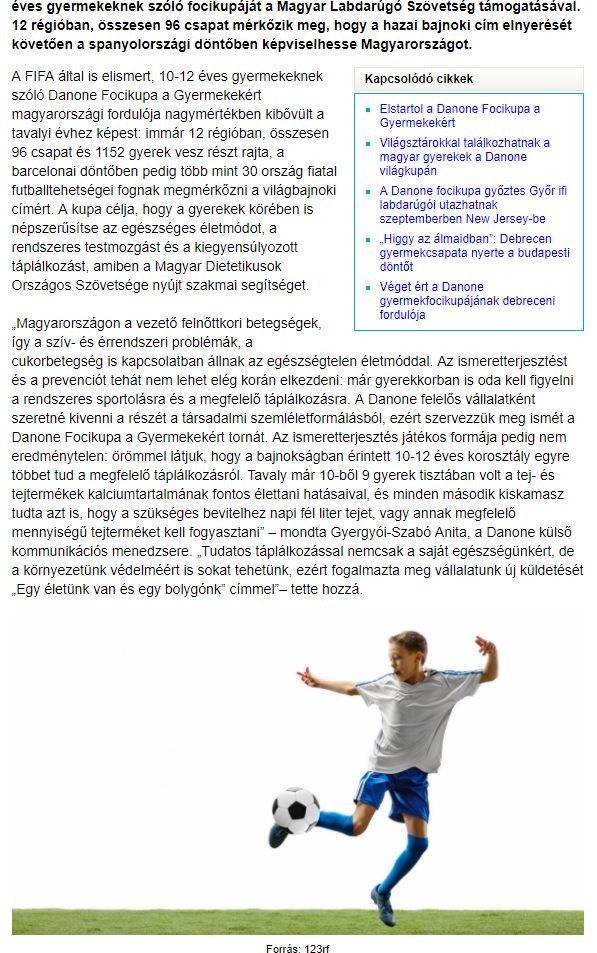 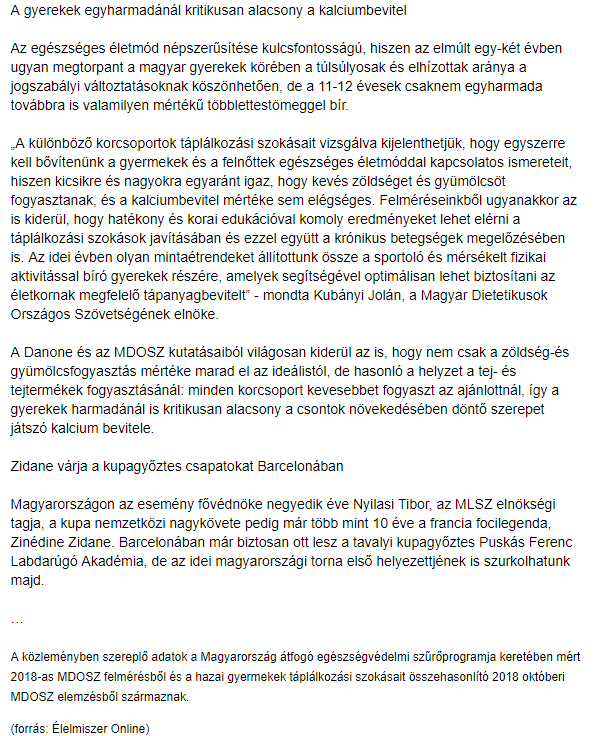 https://www.duol.hu/sport/helyi-sport/az-orszagos-dontobe-jutas-lesz-a-tet-2762419/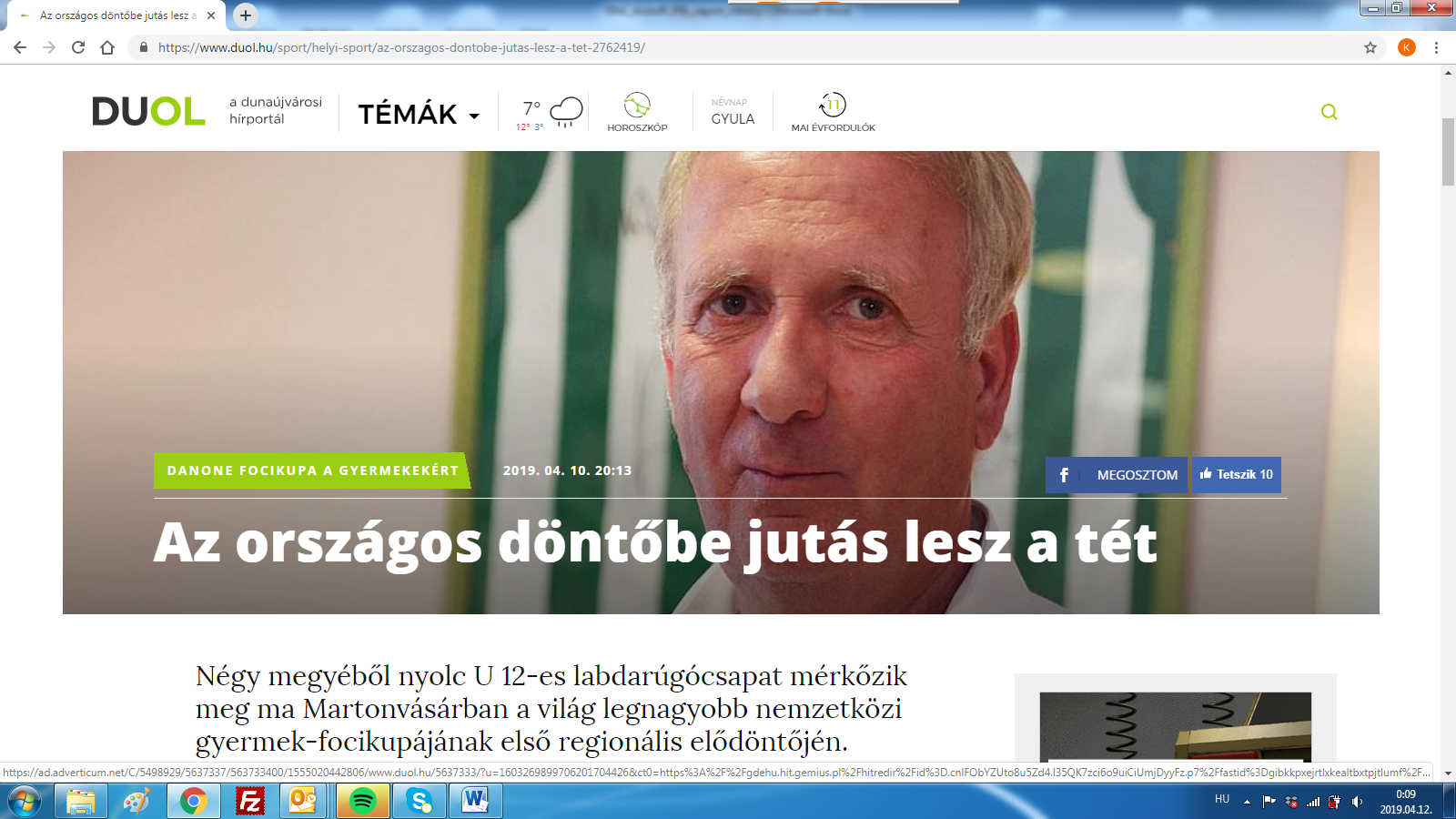 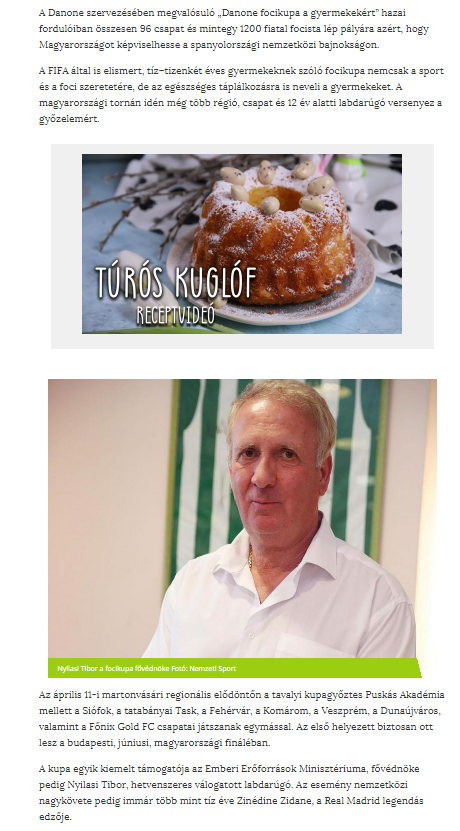 https://trendfm.hu/musor?musor=7844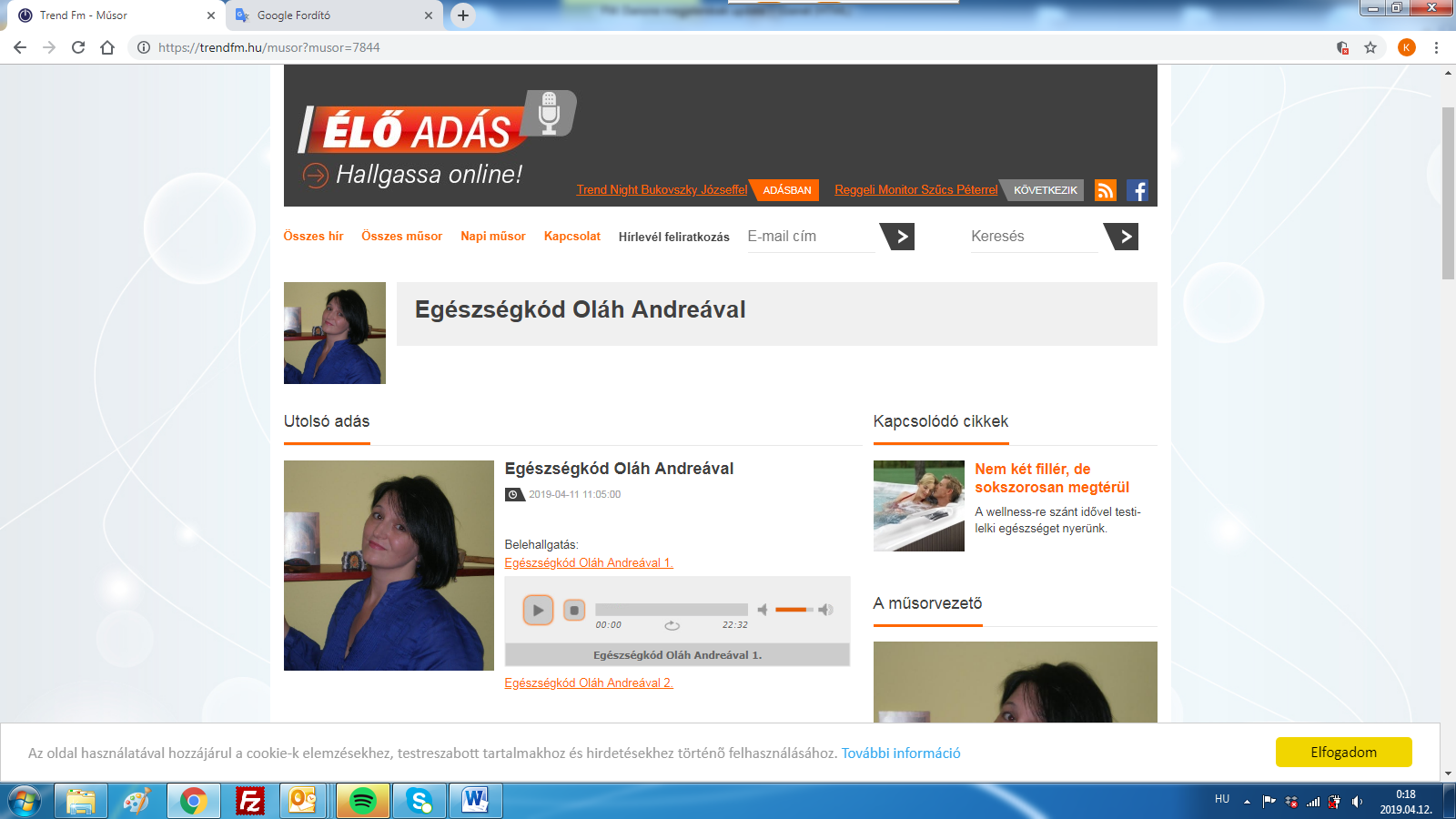 Hanganyag bekérve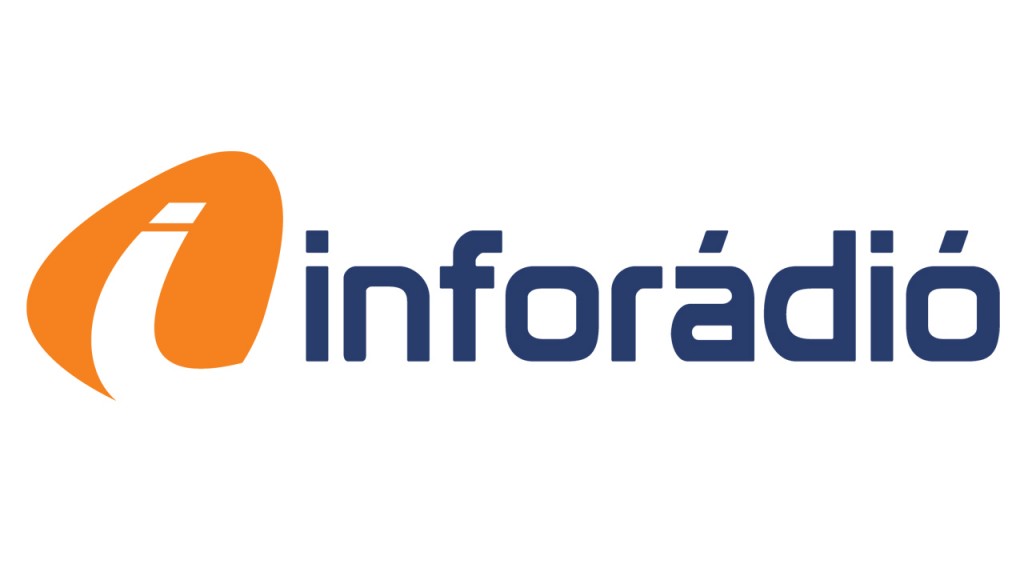 http://www.blikk.hu/eletmod/tippek/keves-zoldseget-es-gyumolcsot-esznek-a-gyerekek/0e38zeq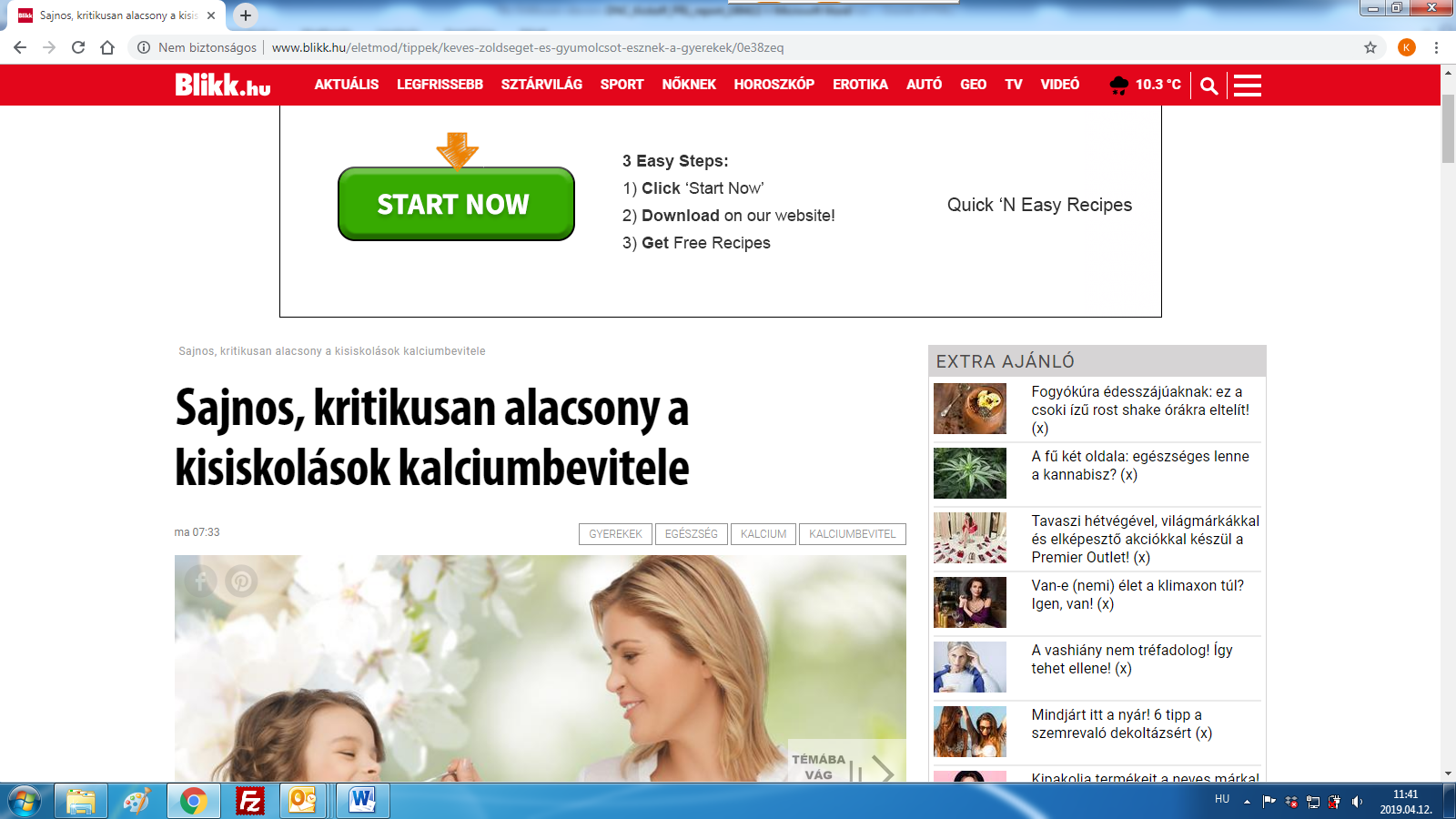 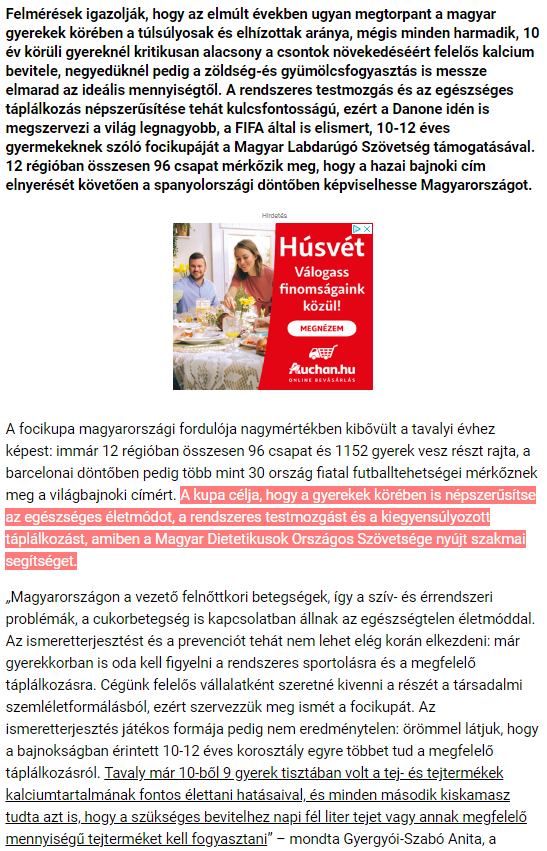 http://www.blikk.hu/eletmod/egeszseg/keves-zoldseget-es-gyumolcsot-esznek-a-gyerekek/gv7n95p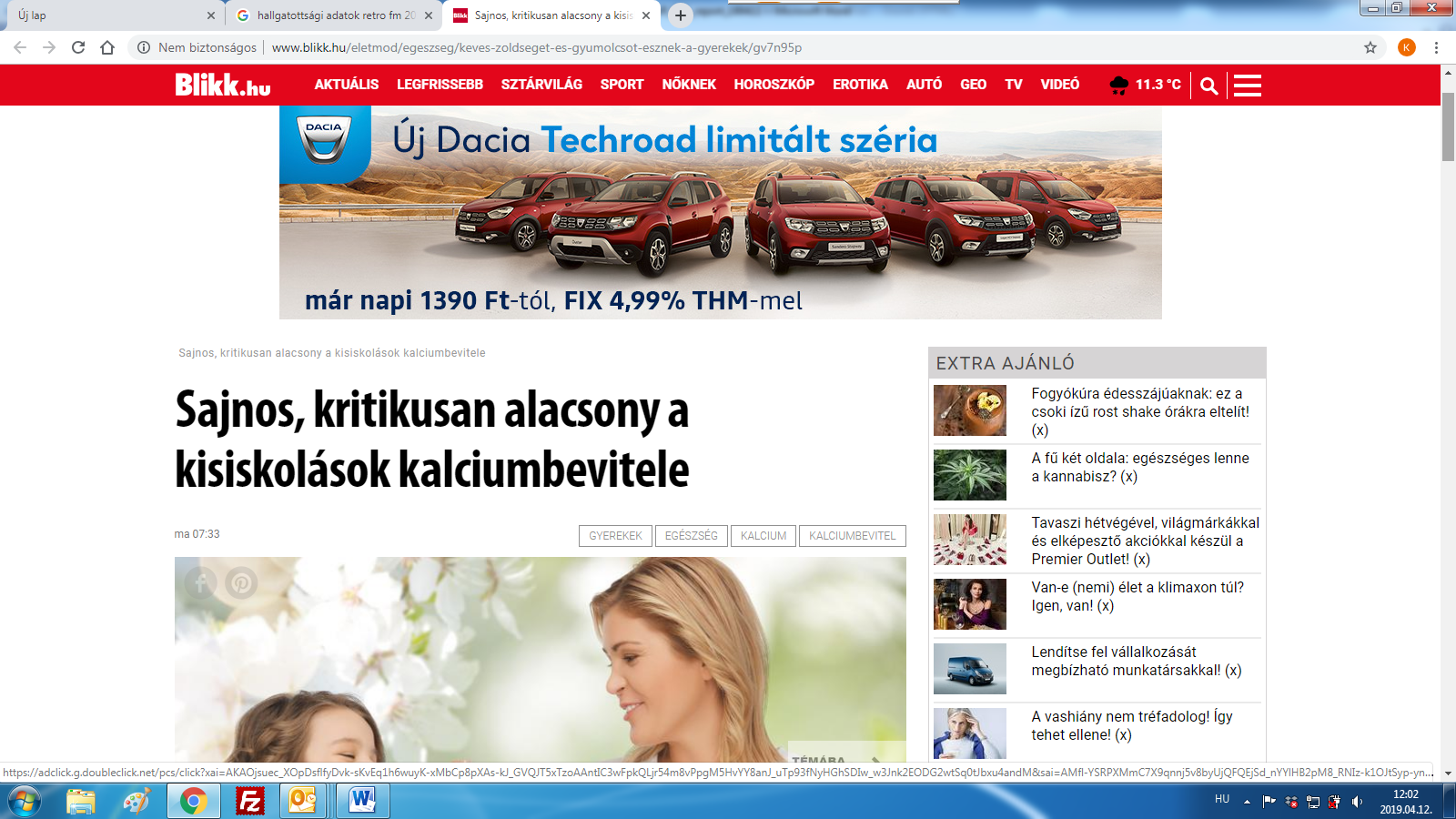 https://www.pfla.hu/?q=news/9274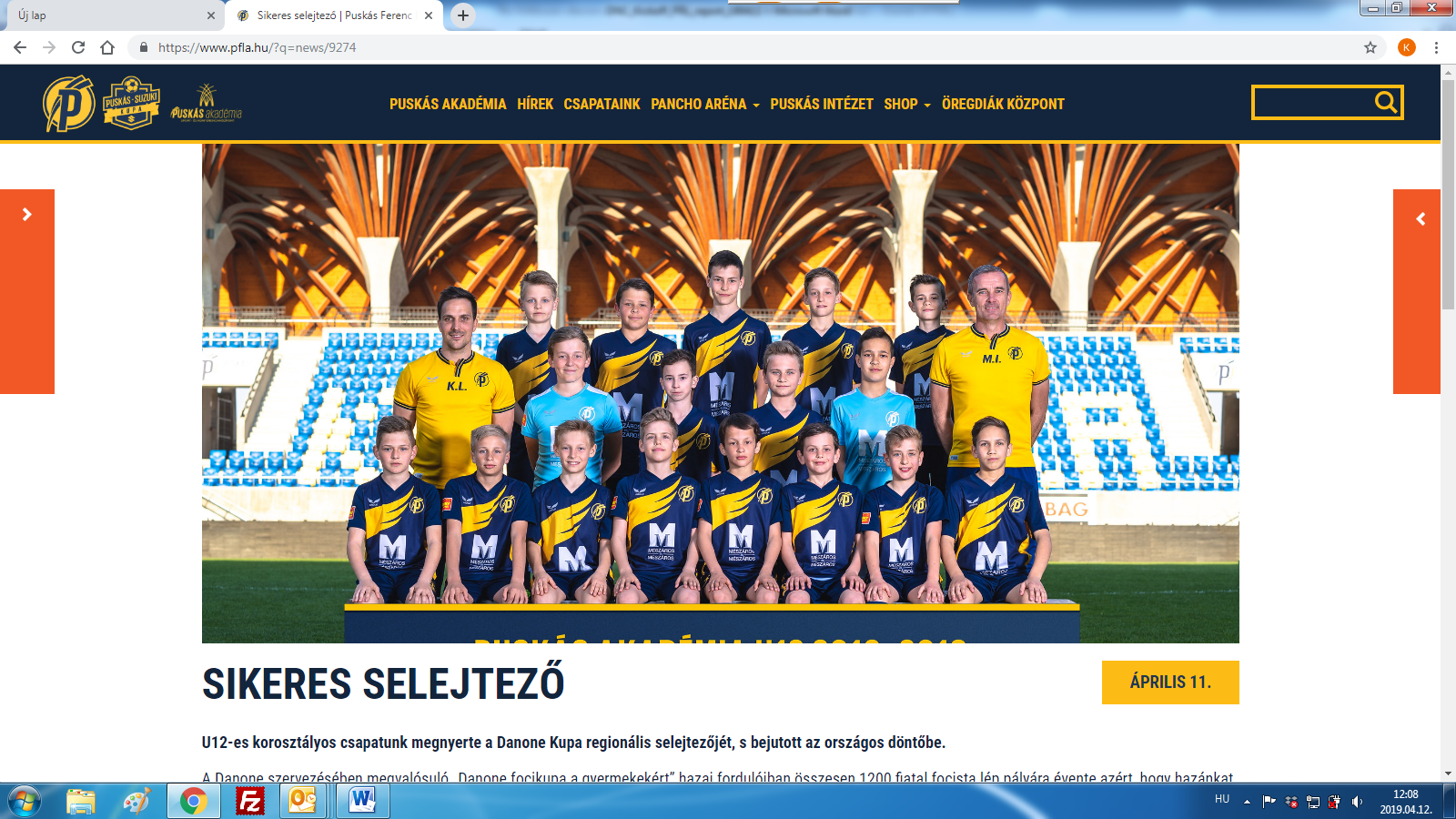 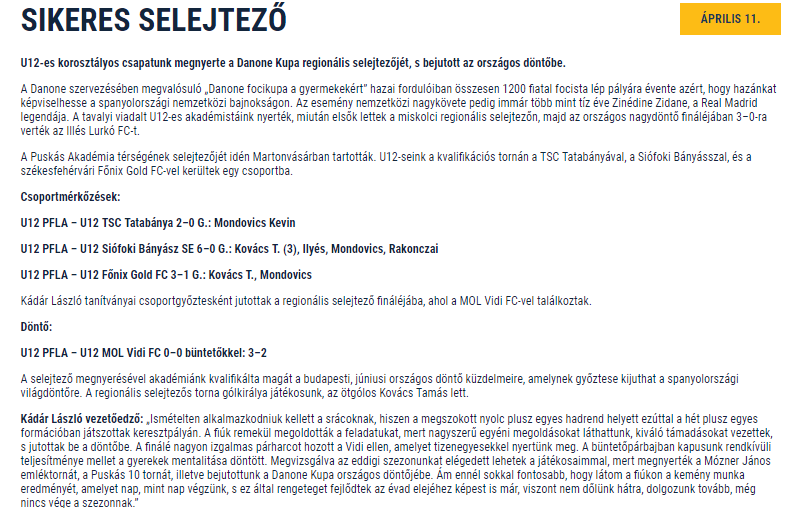 https://www.feol.hu/sport/helyi-sport/hispania-a-felcsuti-fiatalok-celja-2970028/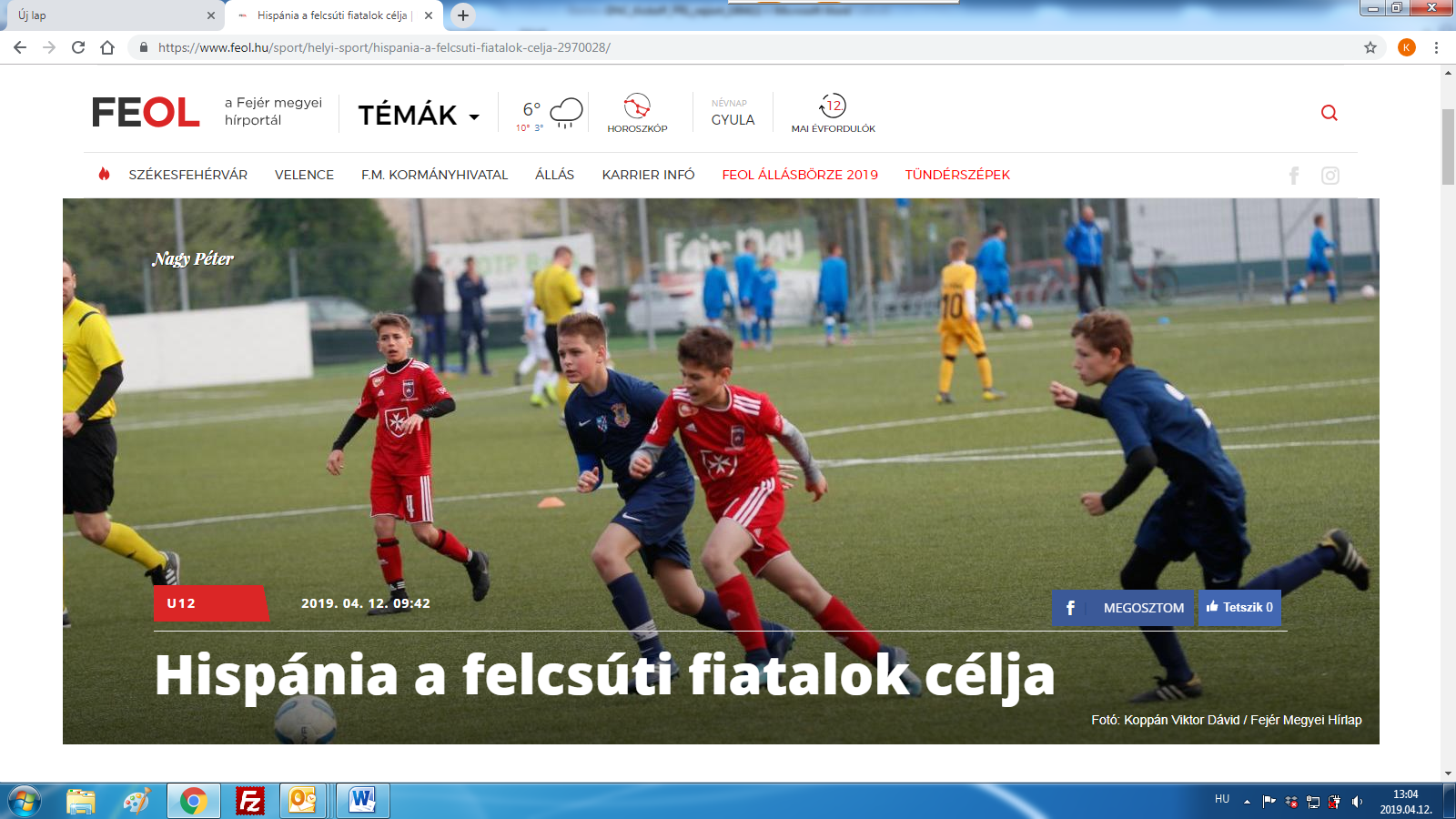 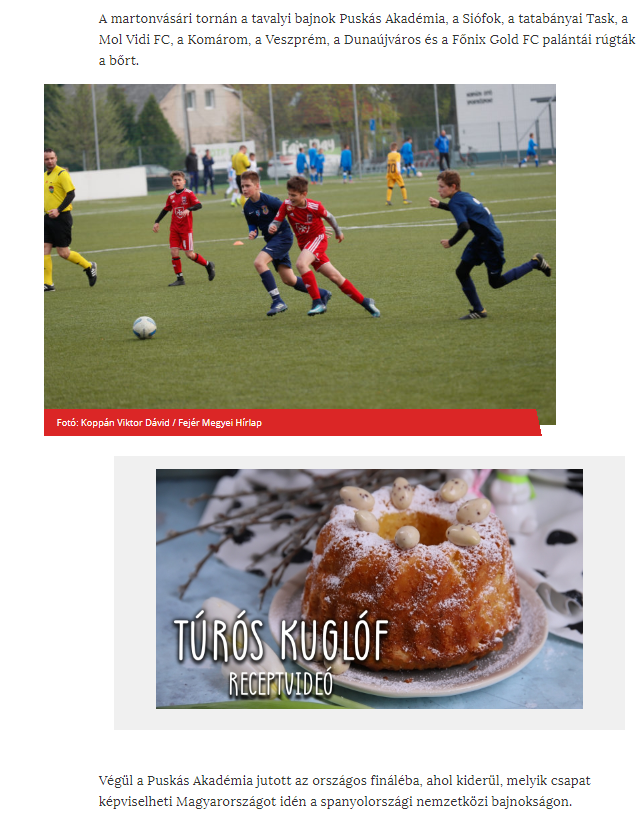 https://www.hellovidek.hu/szorakozas/2019/04/14/focival-nepszerusiti-az-egeszseges-eletmodot-a-danone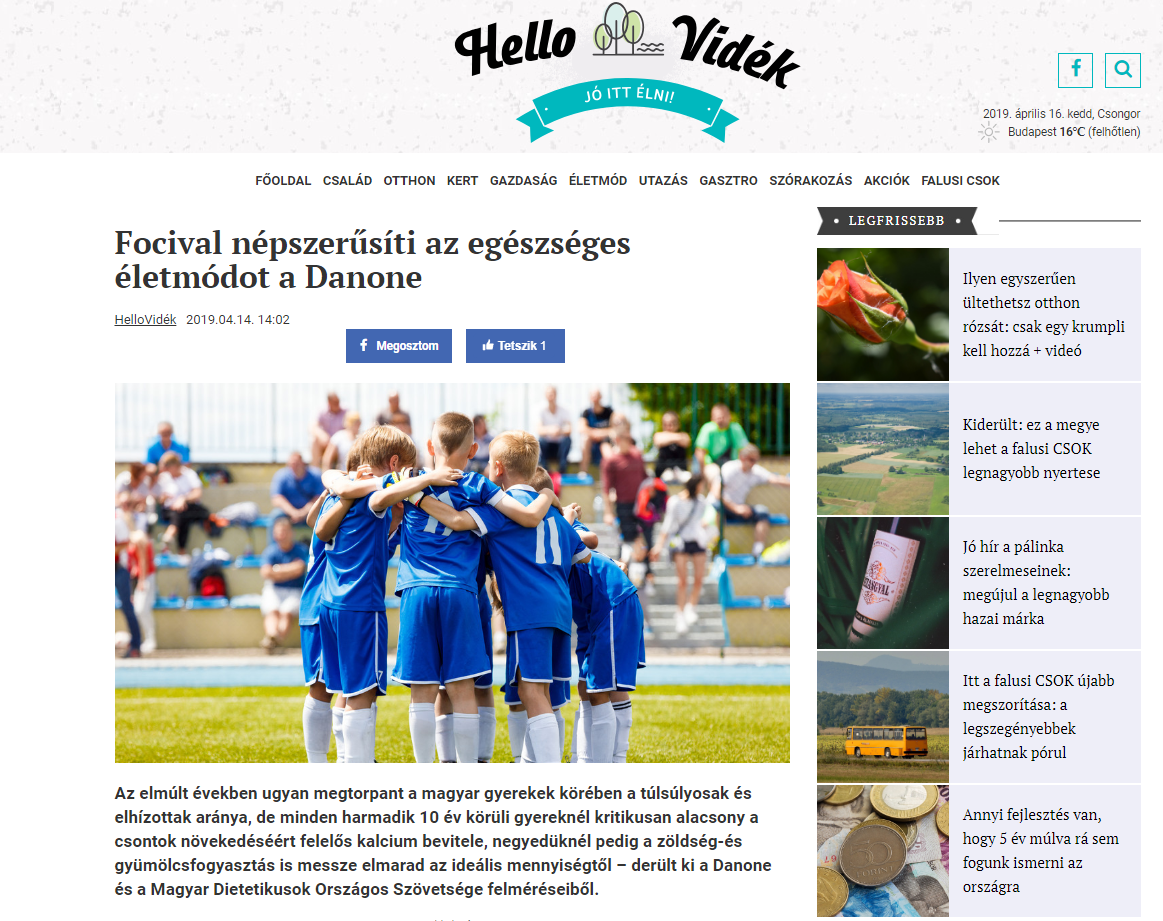 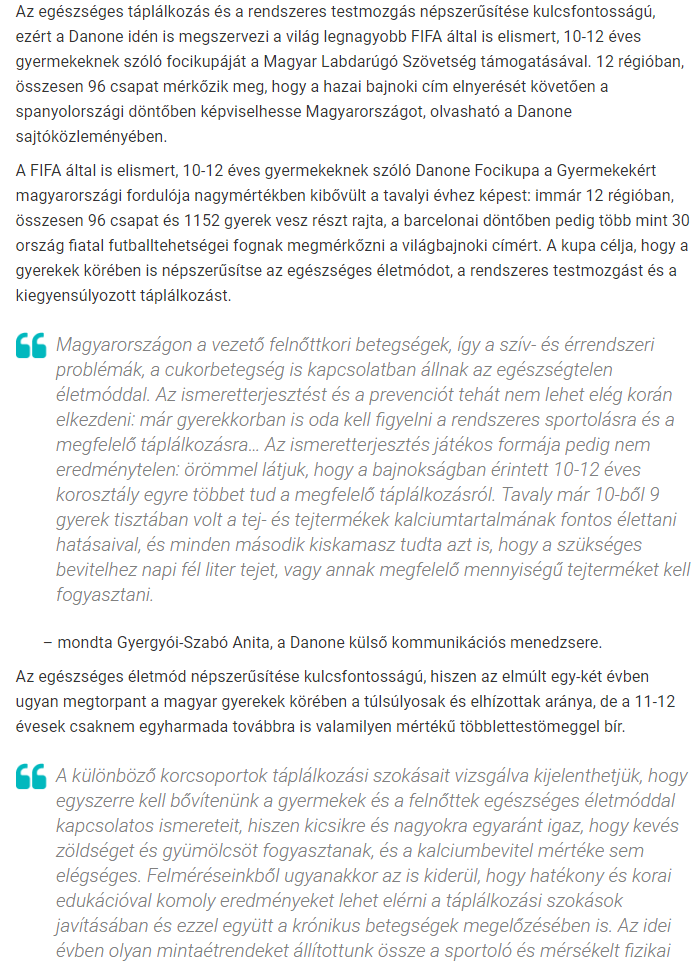 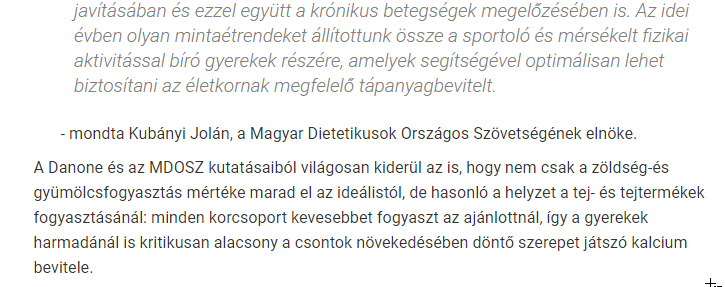 http://delina.hu/egeszseg/2019/04/13/kritikusan-alacsony-a-kisiskolasok-kalciumbevitele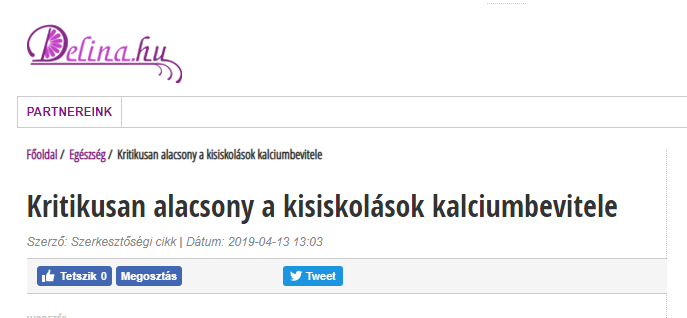 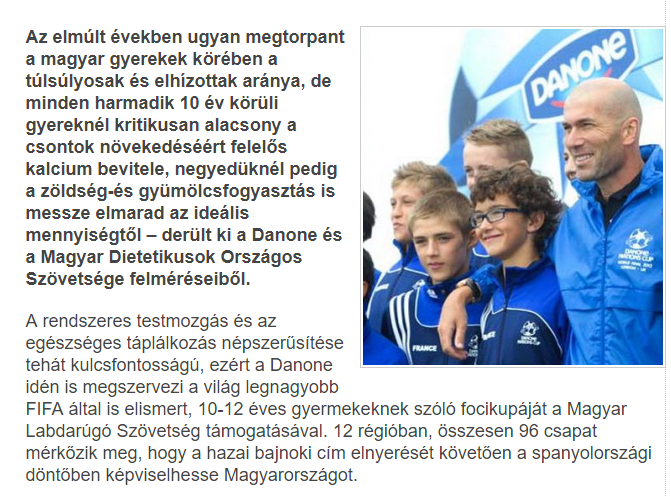 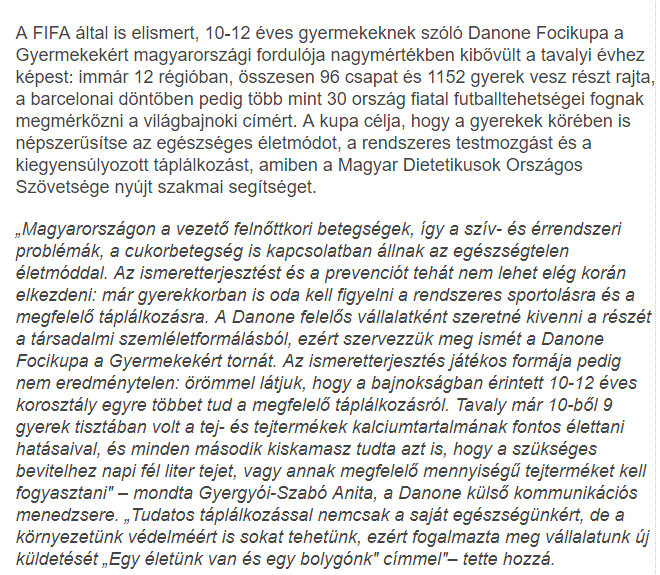 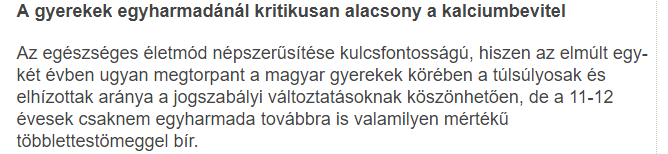 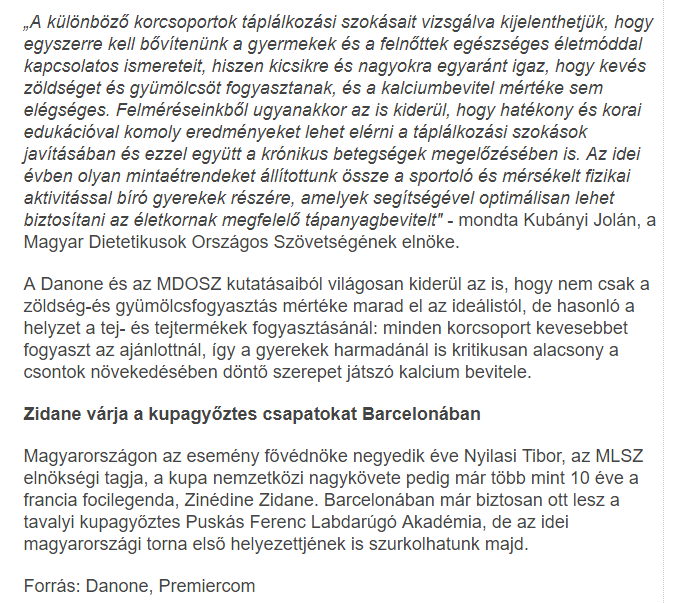 http://mcsipos.hu/2019/04/16/a-nap-temaja-kritikusan-alacsony-a-kisiskolasok-kalciumbevitele/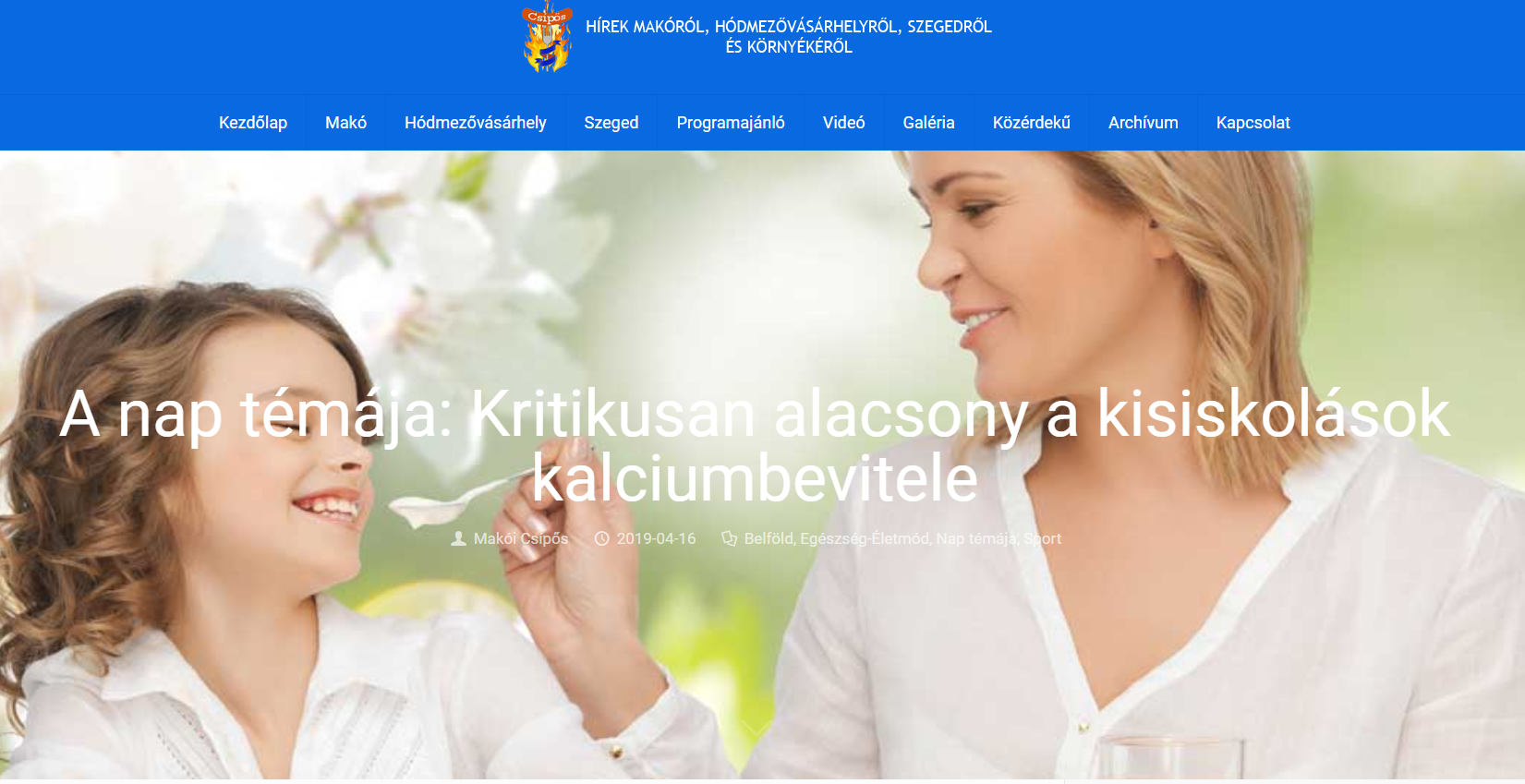 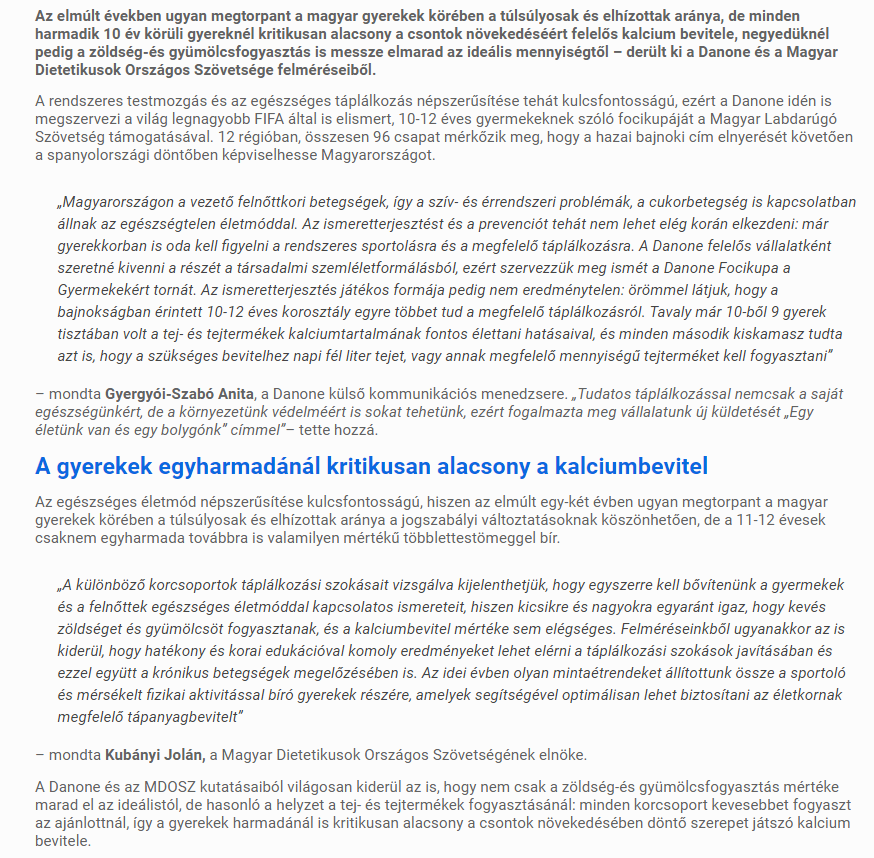 https://eduline.hu/campus_life/20190415_nem_emelkedett_az_elhizott_gyerekek_aranya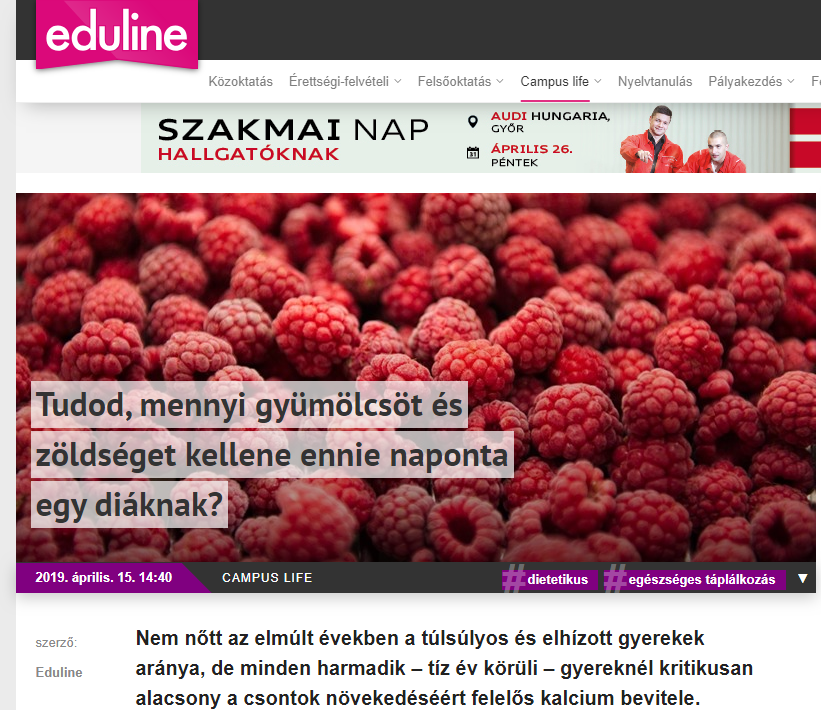 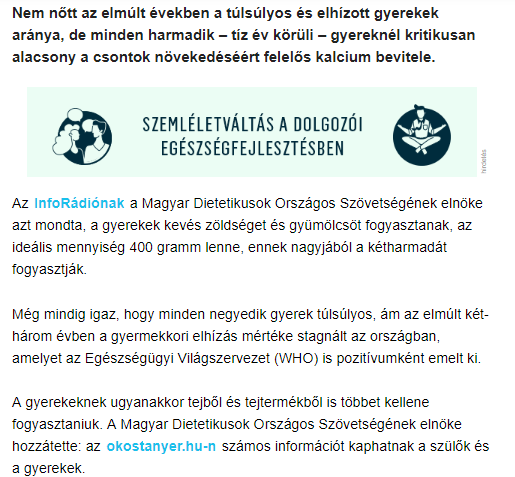 https://infostart.hu/belfold/2019/04/15/keves-gyumolcsot-es-zoldseget-esznek-a-gyerekek-sulyos-kovetkezmenyei-lehetnek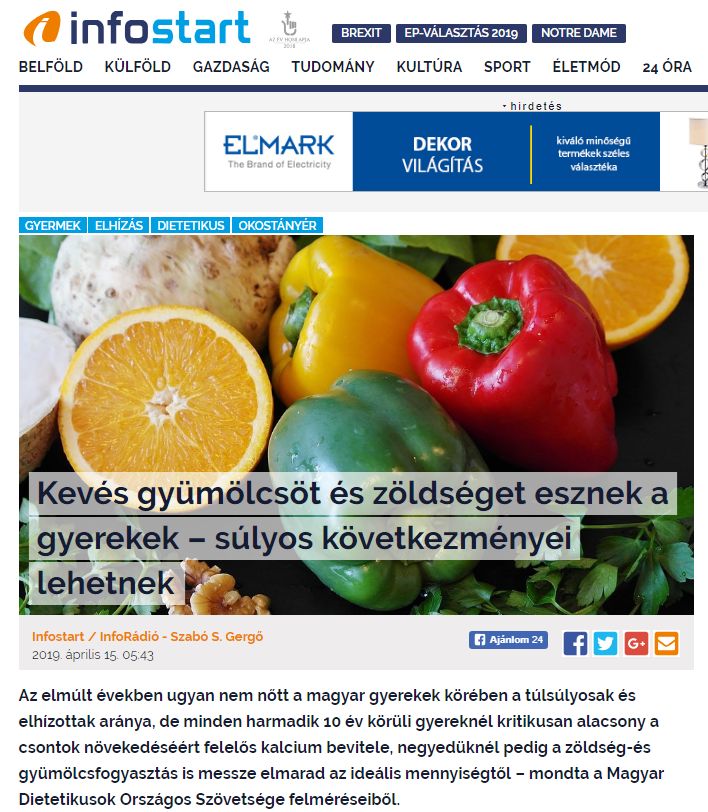 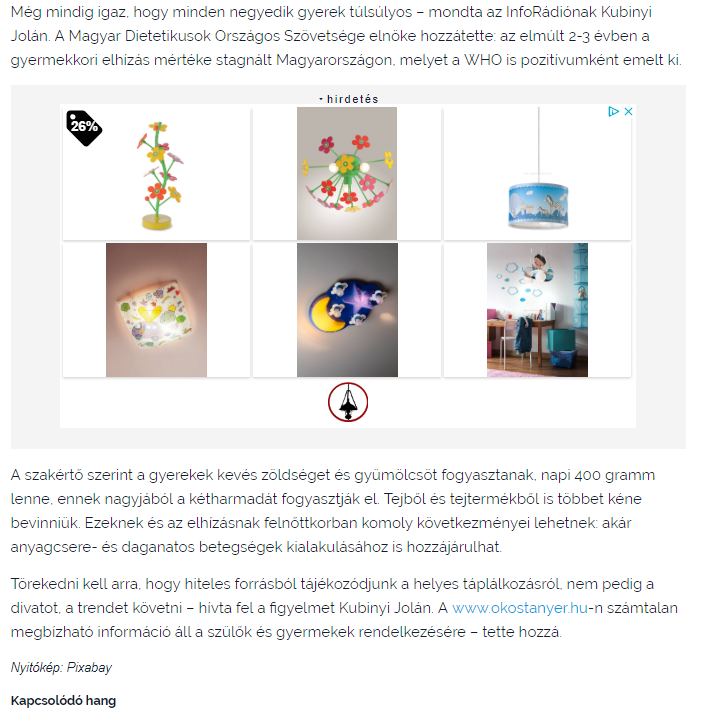 https://www.ridikul.hu/cikk/2019/04/11/jobban-oda-kellene-figyelnunk-a-kalciumbevitelre/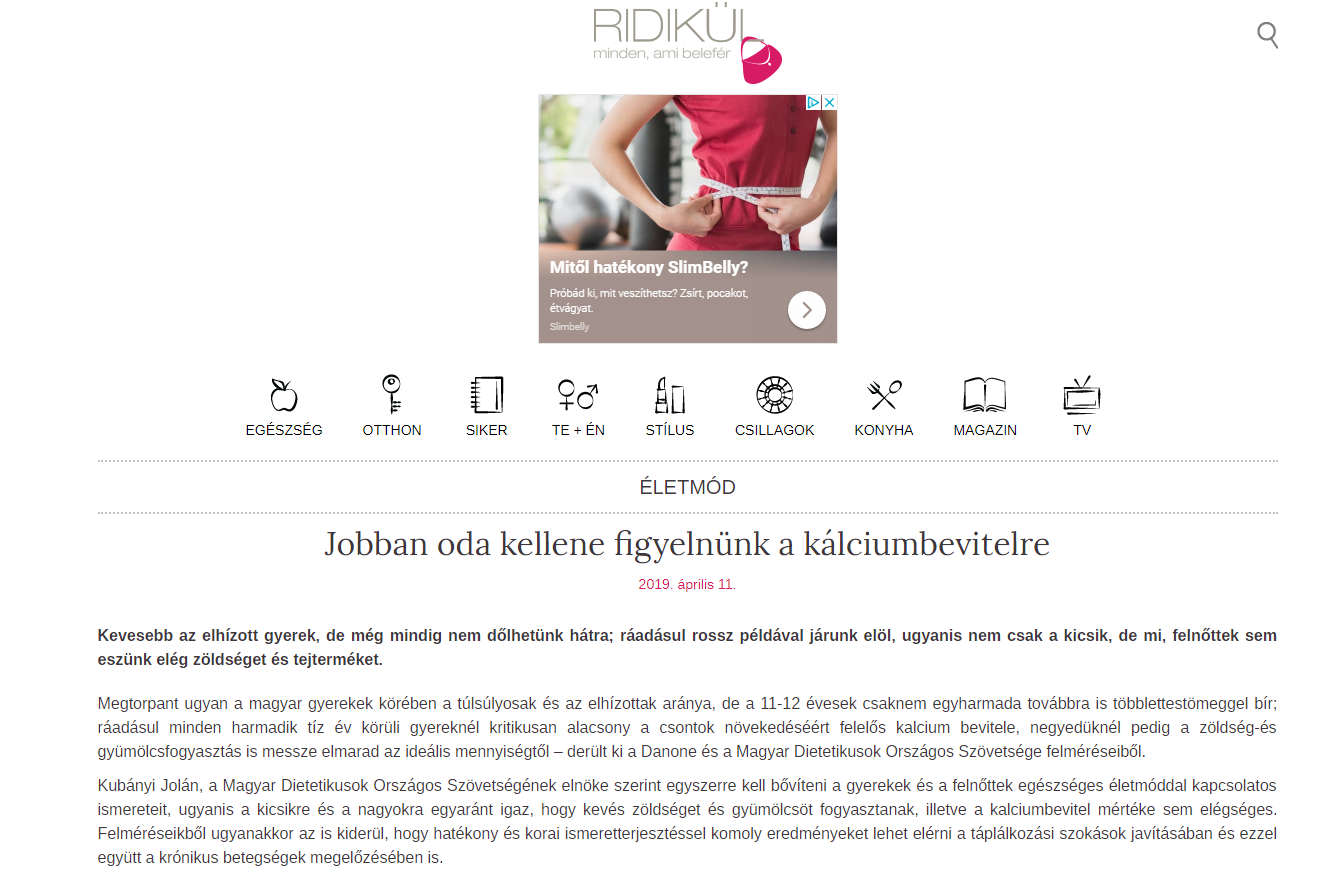 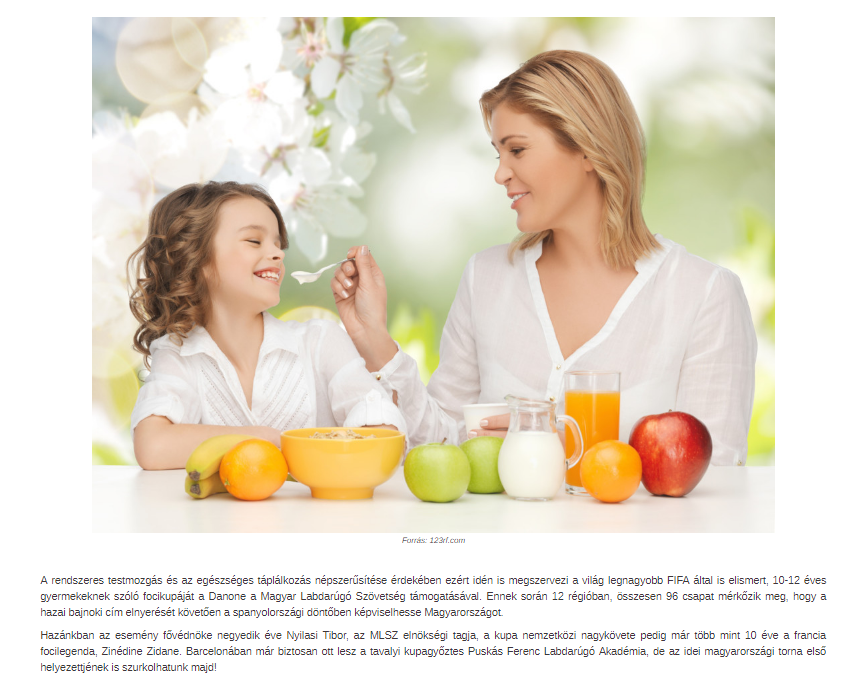 https://bestfmnyiregyhaza.hu/hir/keves-gyumolcsot-es-zoldseget-esznek-a-gyerekek/530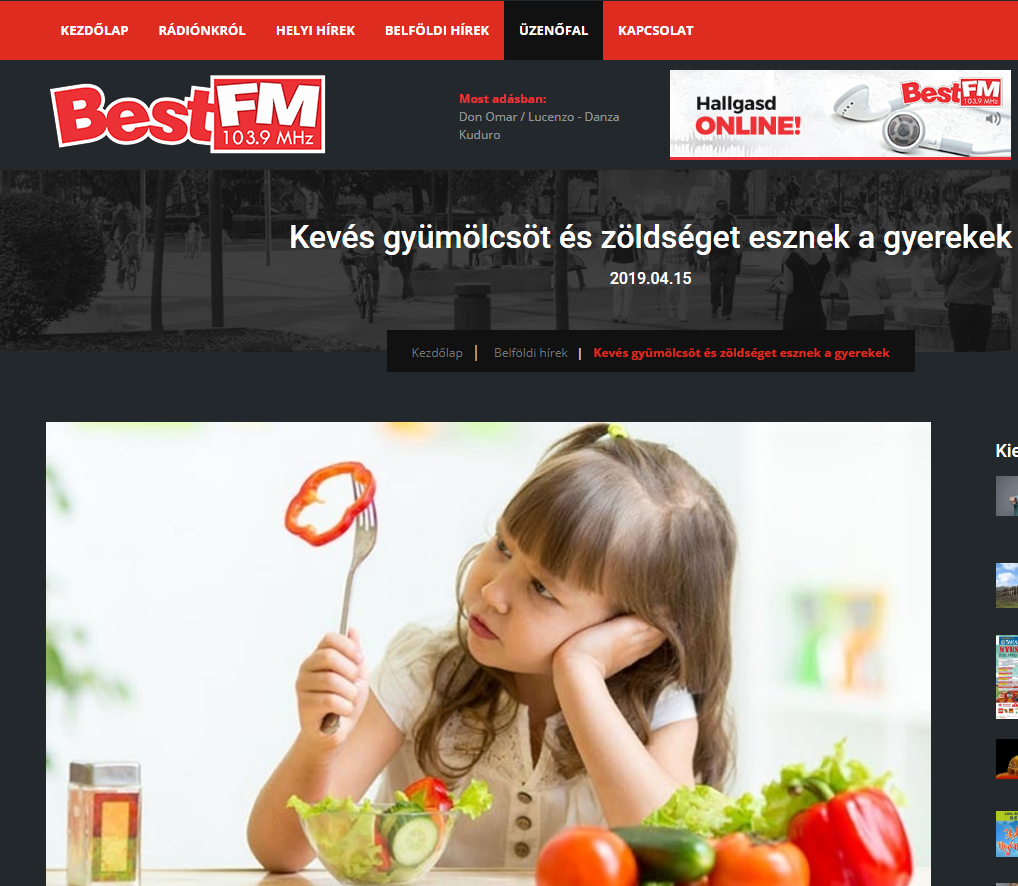 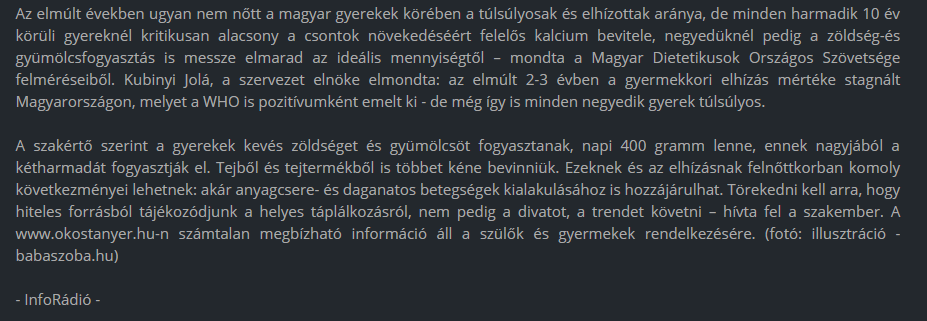 http://www.marketingpirula.hu/hirek/tobb-kalciumot-az-iskolasoknak/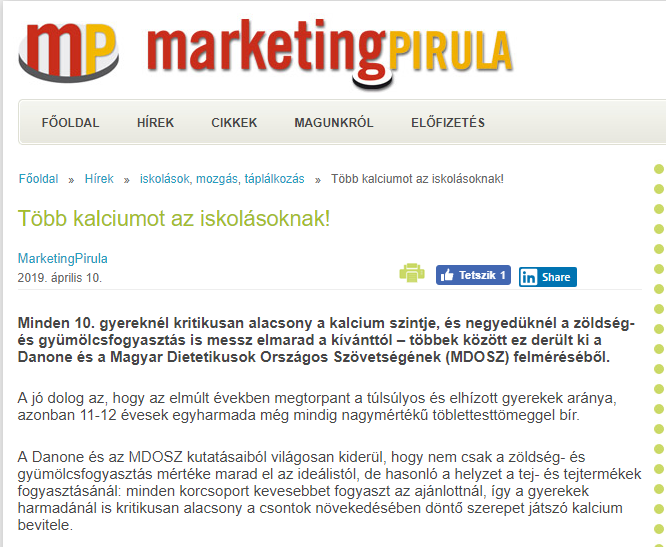 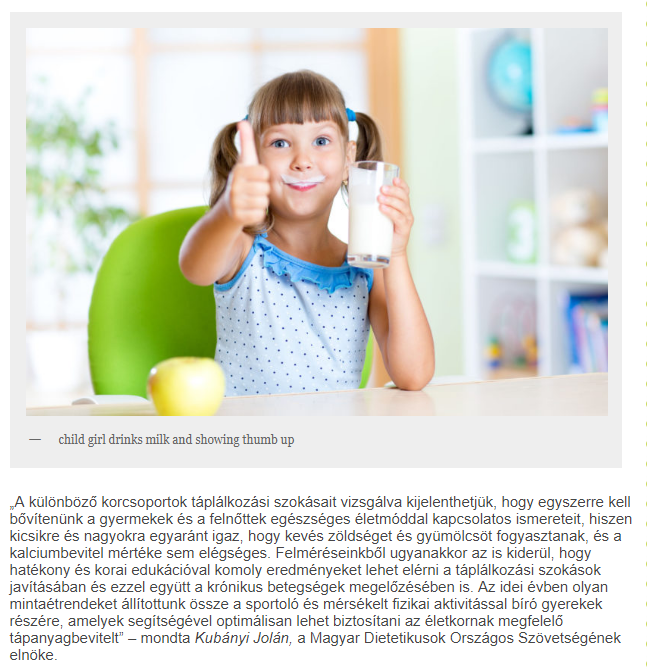 https://www.vaci-naplo.hu/2019/04/keves-gyumolcsot-es-zoldseget-esznek-a-gyerekek/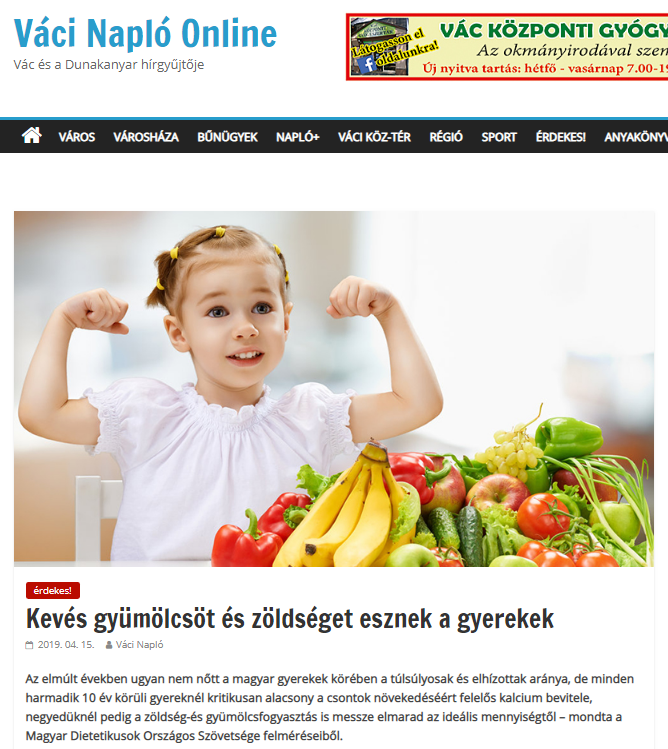 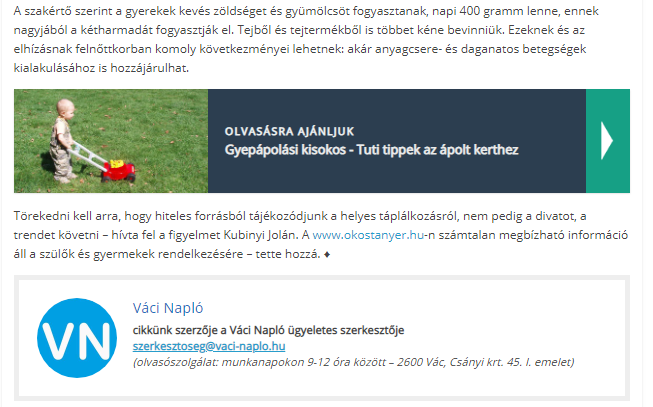 https://civilhetes.net/kritikusan-alacsony-a-kisiskolasok-kalciumbevitele-es-nem-esznek-eleg-zoldseget-gyumolcsot-sem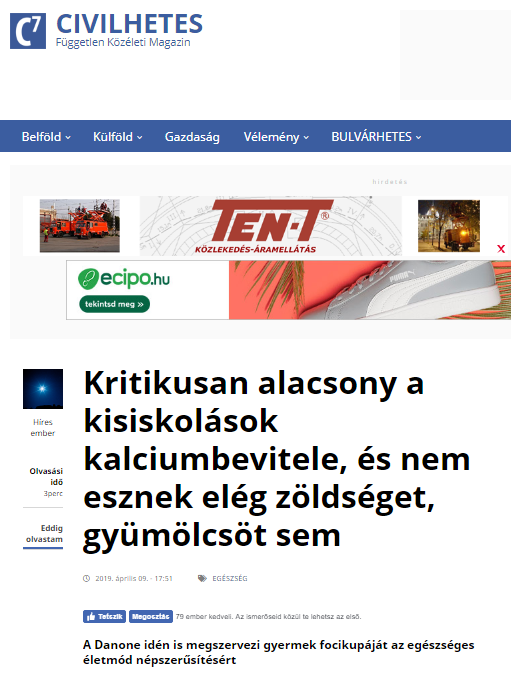 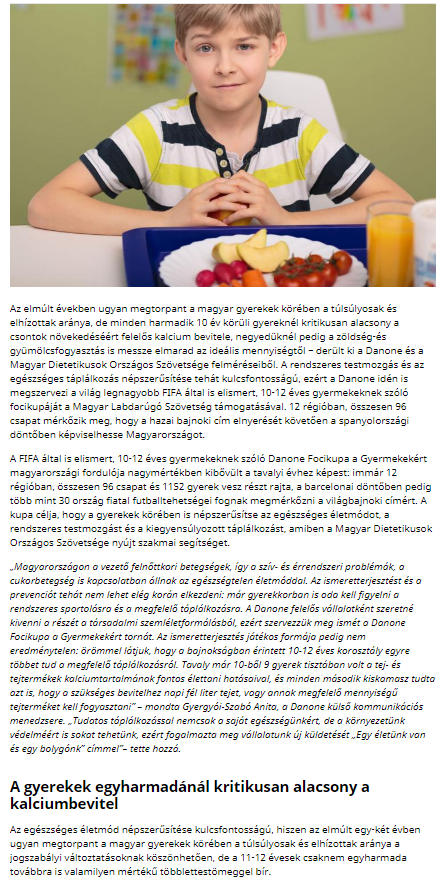 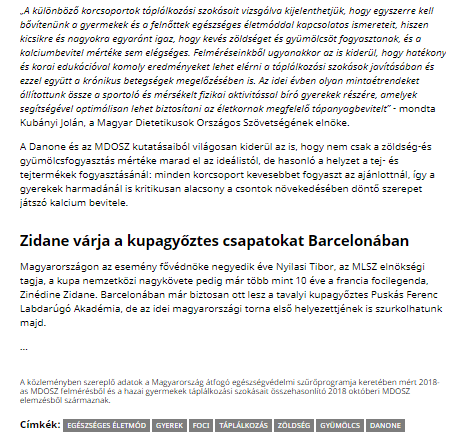 http://premiercom.hu/download/Danone/Kossuth%20R-di%c3%b3%20-%20interj%c3%ba%20Kub%c3%a1nyi%20Jol%c3%a1nnal.wav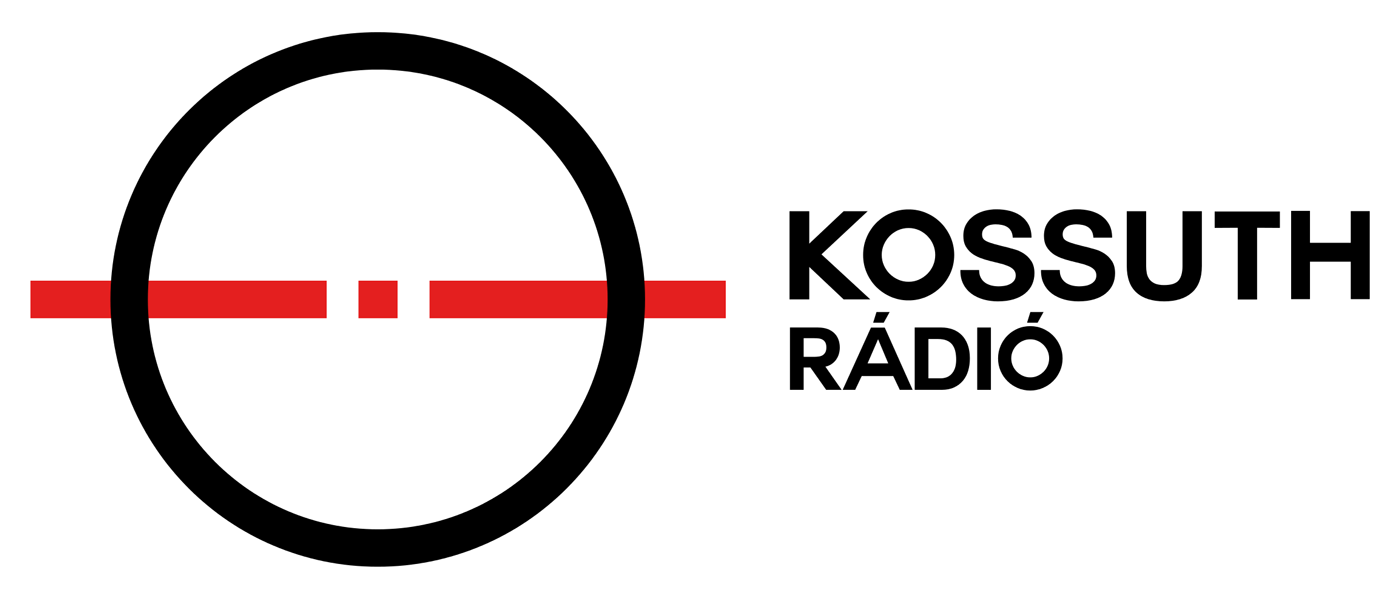 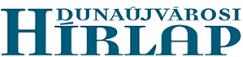 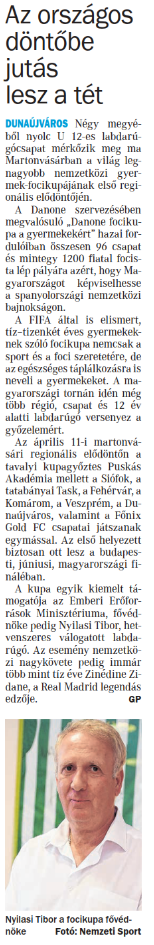 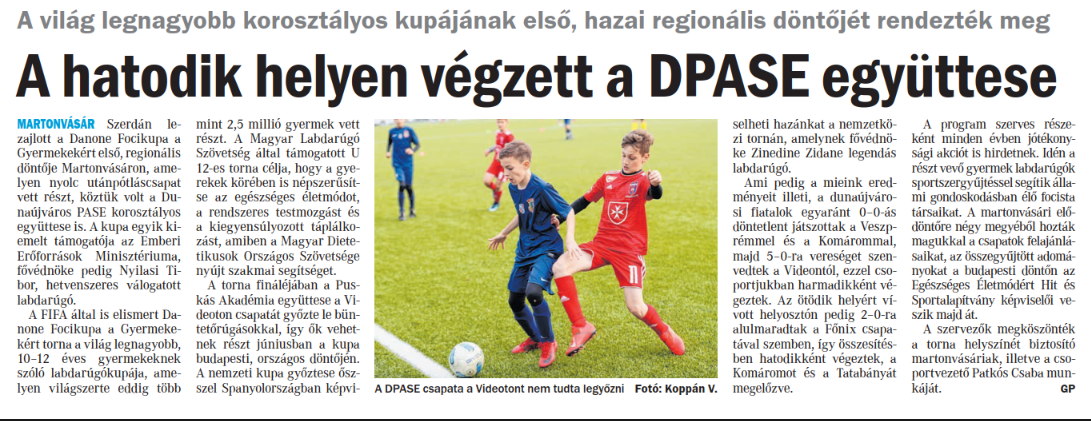 https://www.duol.hu/sport/helyi-sport/a-hatodik-helyen-vegzett-a-dpase-egyuttese-2765116/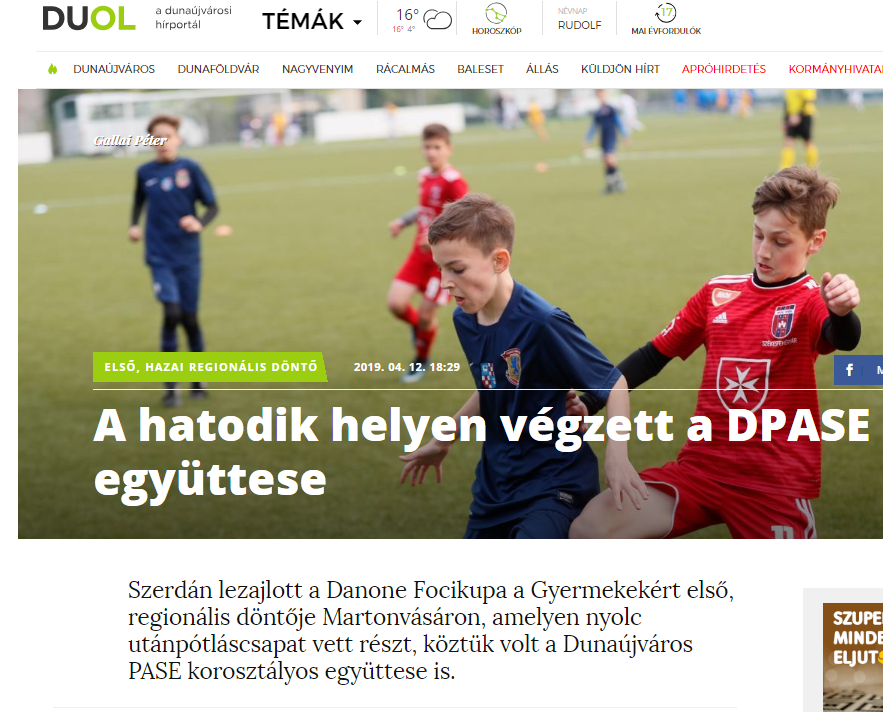 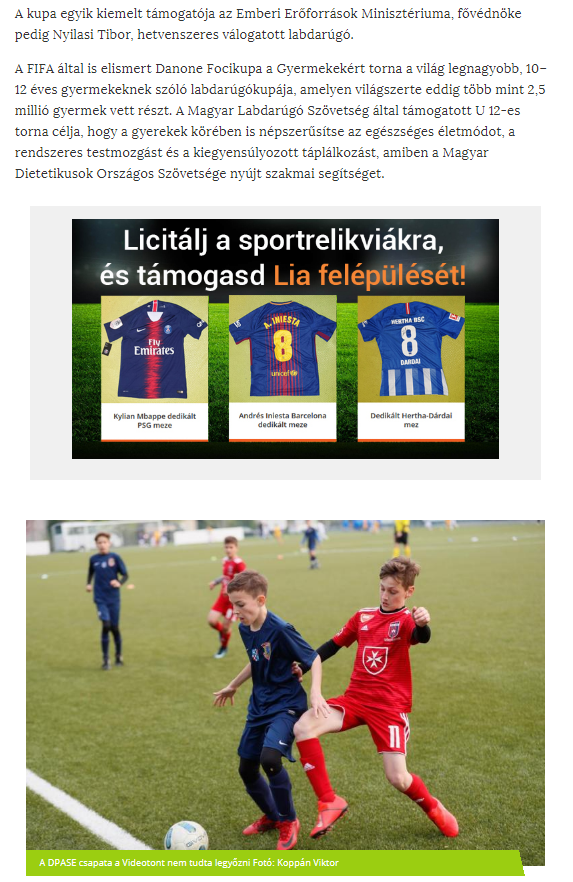 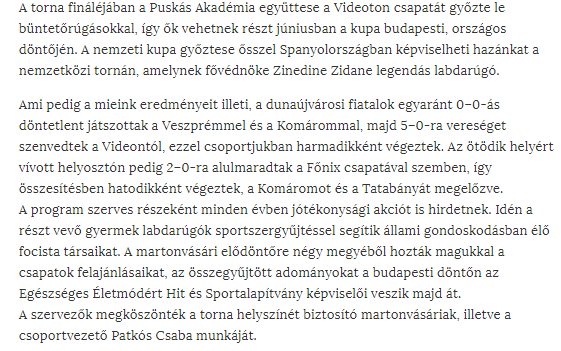 https://www.mediaklikk.hu/video/ma-delelott-2019-04-23-i-adas-3/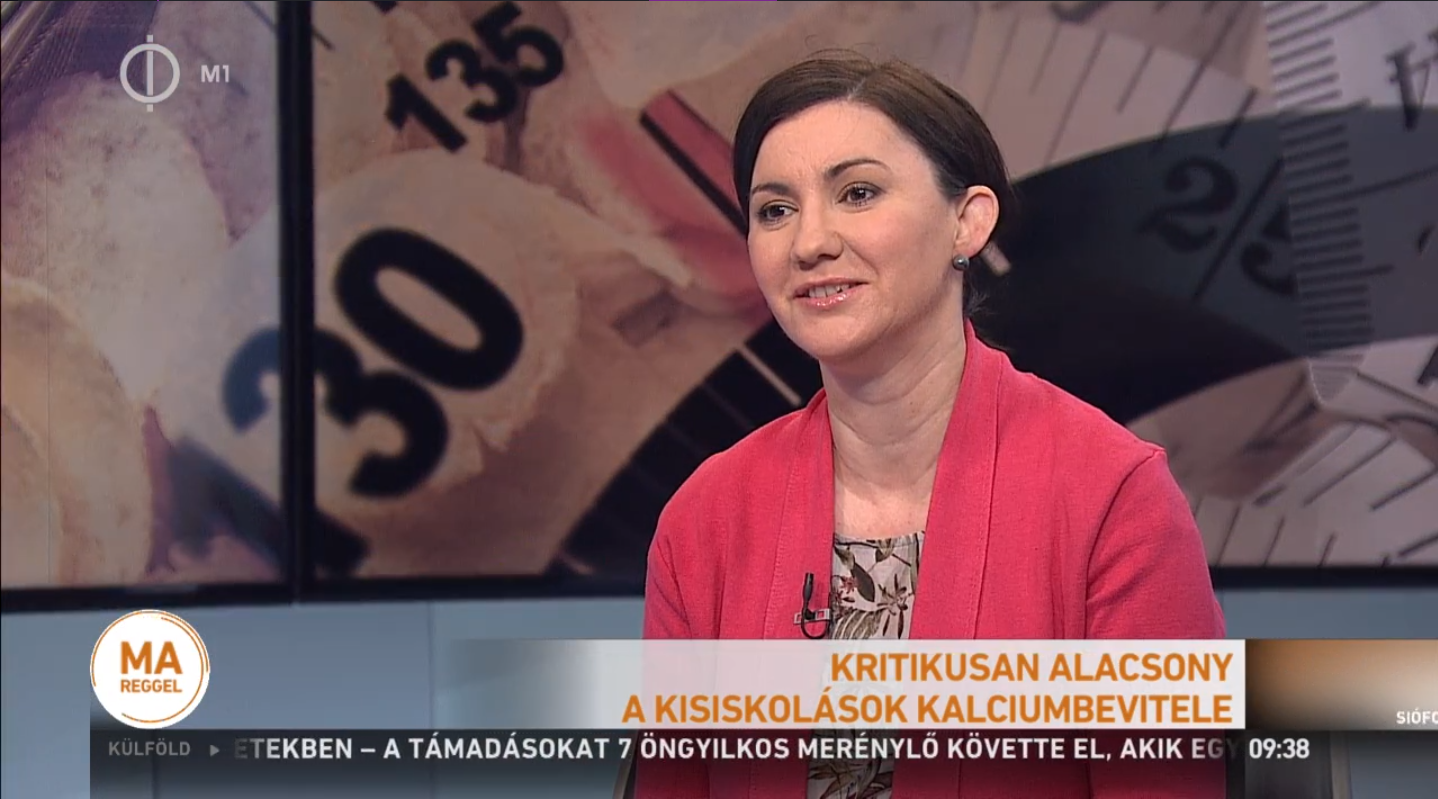 http://termekmix.hu/ipar/hirek/2706-a-danone-iden-is-megszervezi-gyermek-focikupajat-az-egeszseges-eletmod-nepszerusitesert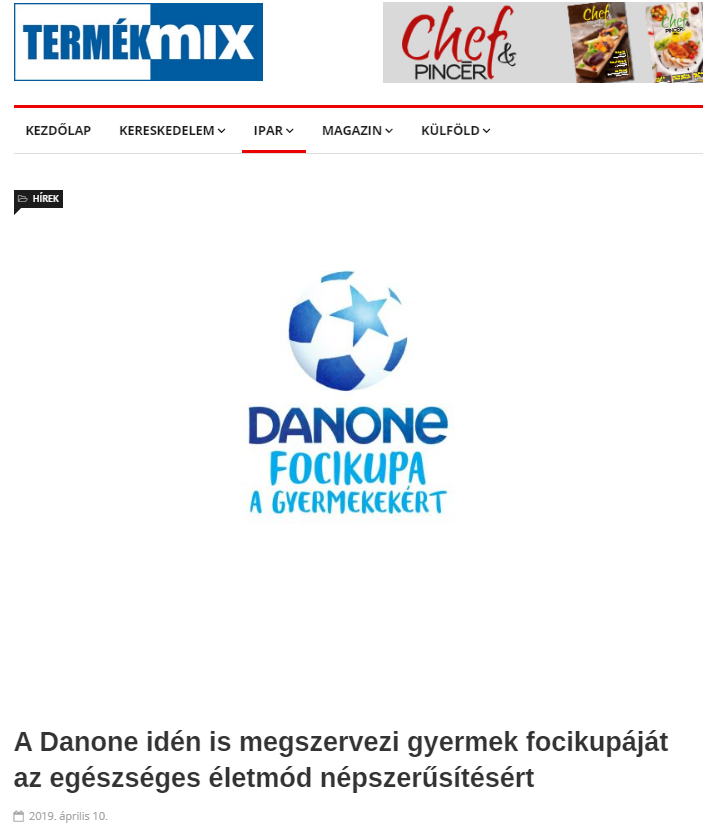 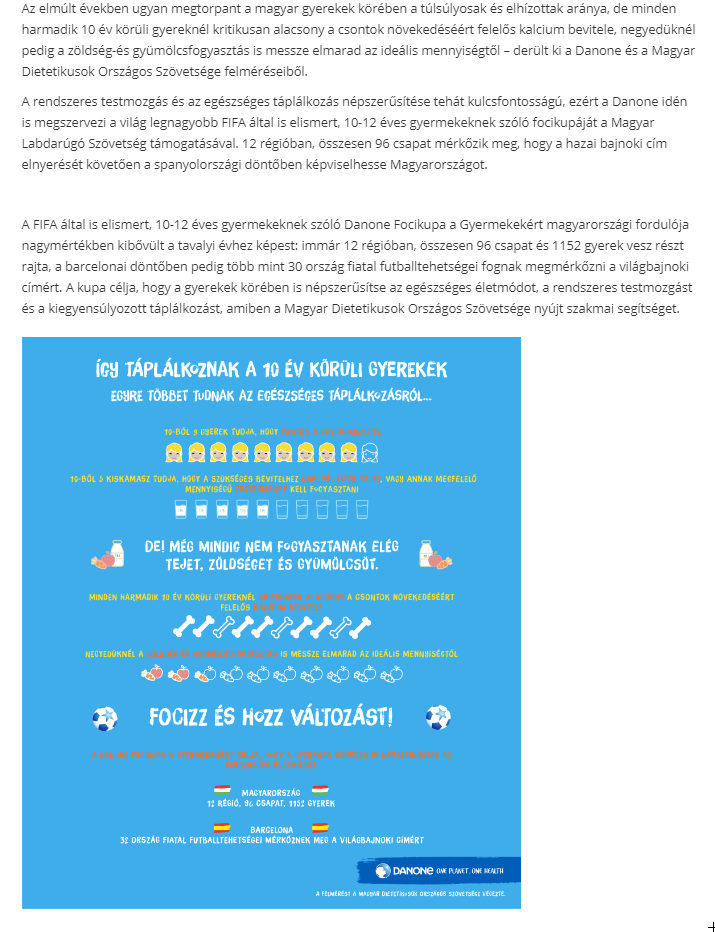 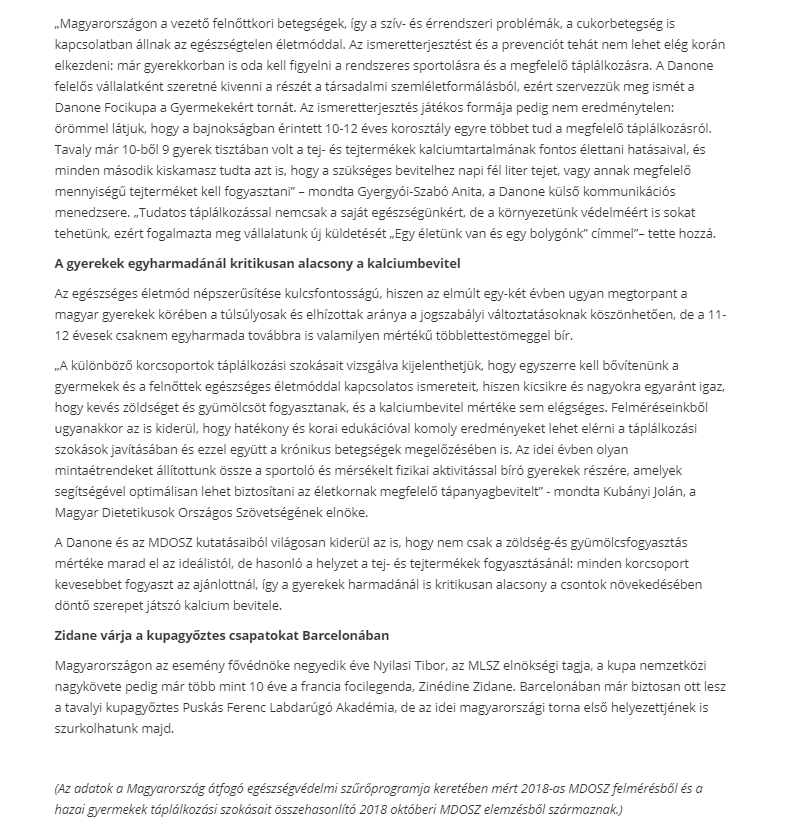 http://hirzilla.hu/hirek/online-hirek/blikk/2019/04/12/sajnos-kritikusan-alacsony-a-kisiskolasok-kalciumbevitele/?feed_id=36624&_unique_id=5cb031b43c252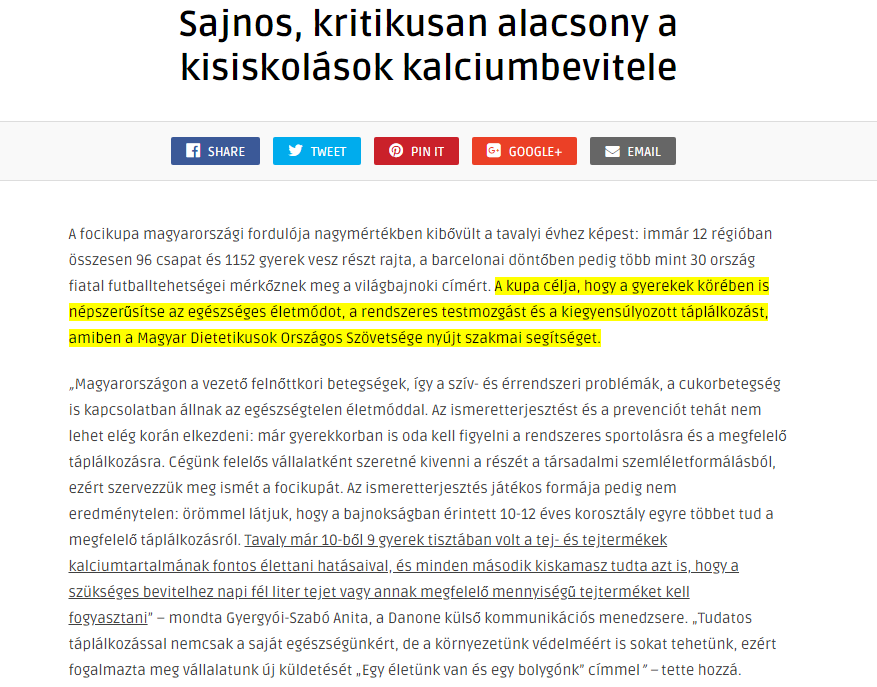 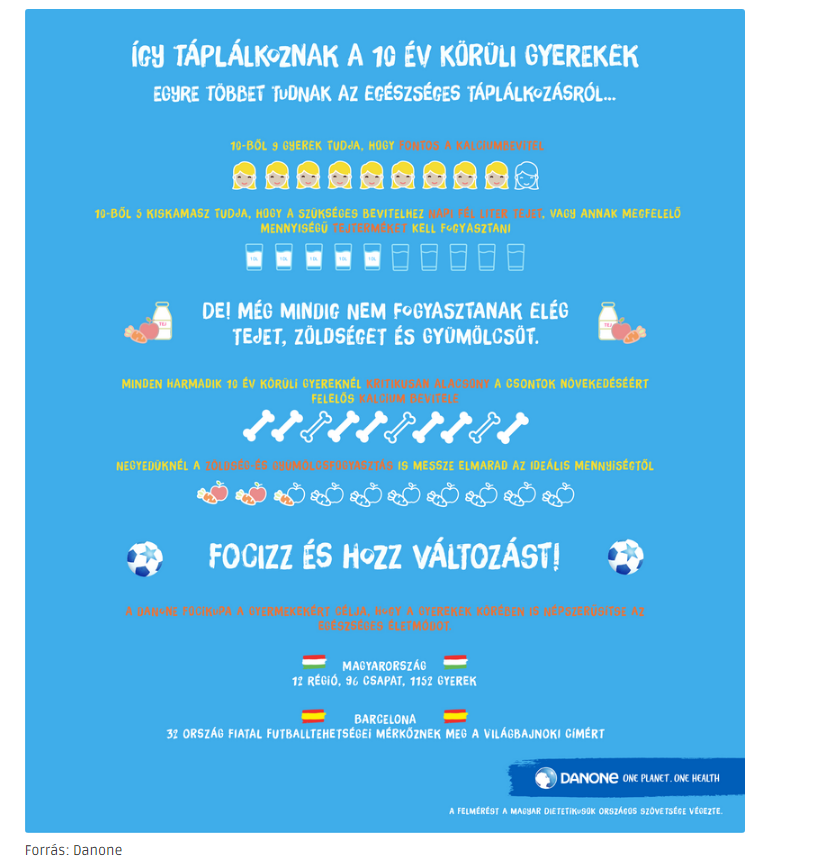 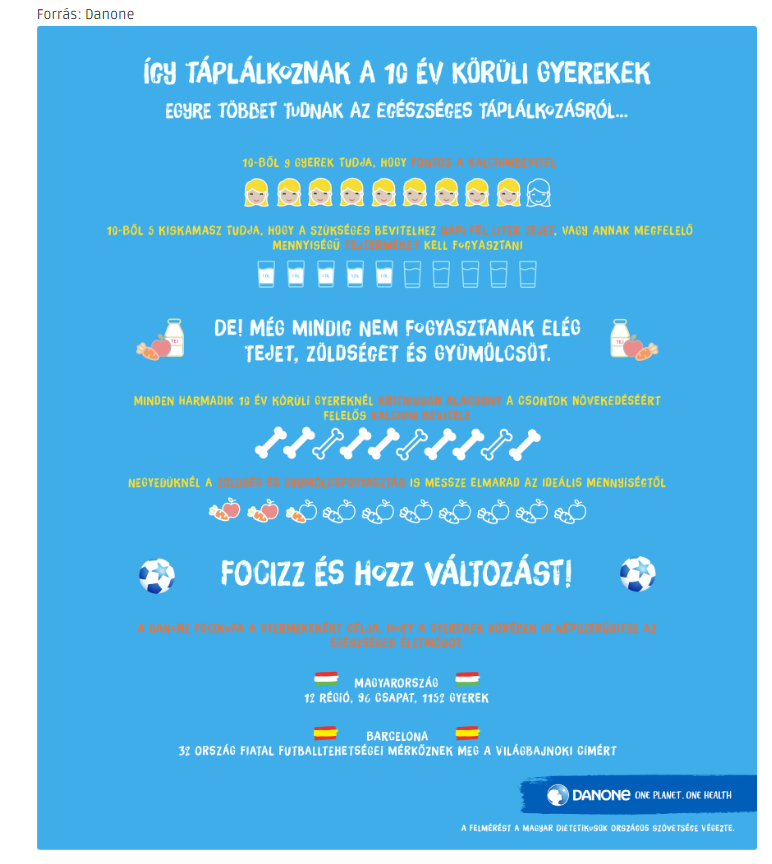 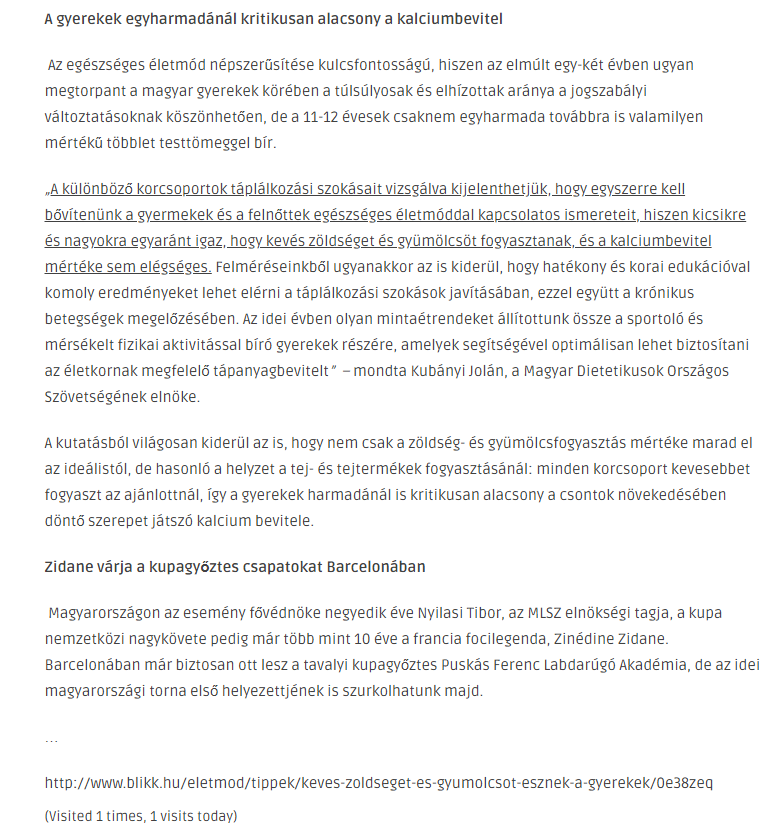 MÉDIA:pharmaonline.huMEDIA SPECIFICSMEDIA SPECIFICSDÁTE:10.04.2019. TYPE:OnlinePAGE:-REACH:42.000AD VALUE (HUF)198.000FREQUENCY:-HEADLINE:Calcium intake of school children is critically lowCalcium intake of school children is critically lowCalcium intake of school children is critically lowSUMMARY:In recent years, the proportion of overweight and obesity amongst Hungarian children has halted, but still every third child aged around 10 has some overweight. In this age however, the intake of calcium, which is responsible for the growth of bones is critically low, and the vegetable and fruit consumption is also far below the ideal amount in a quarter of all children– reveal a study made by Danone and the National Association of Hungarian Dieticians. This is why Danone launches the Danone Nations Cup for Children, the largest football cup for children aged 10-12, recognised by FIFA.In recent years, the proportion of overweight and obesity amongst Hungarian children has halted, but still every third child aged around 10 has some overweight. In this age however, the intake of calcium, which is responsible for the growth of bones is critically low, and the vegetable and fruit consumption is also far below the ideal amount in a quarter of all children– reveal a study made by Danone and the National Association of Hungarian Dieticians. This is why Danone launches the Danone Nations Cup for Children, the largest football cup for children aged 10-12, recognised by FIFA.In recent years, the proportion of overweight and obesity amongst Hungarian children has halted, but still every third child aged around 10 has some overweight. In this age however, the intake of calcium, which is responsible for the growth of bones is critically low, and the vegetable and fruit consumption is also far below the ideal amount in a quarter of all children– reveal a study made by Danone and the National Association of Hungarian Dieticians. This is why Danone launches the Danone Nations Cup for Children, the largest football cup for children aged 10-12, recognised by FIFA.MÉDIA:napidoktor.huMEDIA SPECIFICSMEDIA SPECIFICSDÁTE:10.04.2019.TYPE:OnlinePAGE:-REACH:109 000AD VALUE (HUF)600.000FREQUENCY:-HEADLINE:Calcium intake of every third school child is critically lowCalcium intake of every third school child is critically lowCalcium intake of every third school child is critically lowSUMMARY:In recent years, the proportion of overweight and obesity amongst Hungarian children has halted, but still every third child aged around 10 has some overweight. In this age however, the intake of calcium, which is responsible for the growth of bones is critically low, and the vegetable and fruit consumption is also far below the ideal amount in a quarter of all children– reveal a study made by Danone and the National Association of Hungarian Dieticians. This is why Danone launches the Danone Nations Cup for Children, the largest football cup for children aged 10-12, recognised by FIFA.In recent years, the proportion of overweight and obesity amongst Hungarian children has halted, but still every third child aged around 10 has some overweight. In this age however, the intake of calcium, which is responsible for the growth of bones is critically low, and the vegetable and fruit consumption is also far below the ideal amount in a quarter of all children– reveal a study made by Danone and the National Association of Hungarian Dieticians. This is why Danone launches the Danone Nations Cup for Children, the largest football cup for children aged 10-12, recognised by FIFA.In recent years, the proportion of overweight and obesity amongst Hungarian children has halted, but still every third child aged around 10 has some overweight. In this age however, the intake of calcium, which is responsible for the growth of bones is critically low, and the vegetable and fruit consumption is also far below the ideal amount in a quarter of all children– reveal a study made by Danone and the National Association of Hungarian Dieticians. This is why Danone launches the Danone Nations Cup for Children, the largest football cup for children aged 10-12, recognised by FIFA.MÉDIA:weborvos.huMEDIA SPECIFICSMEDIA SPECIFICSDÁTE:10.04.2019. TYPE:onlinePAGE:-REACH:570.000AD VALUE (HUF)350 000FREQUENCY:-HEADLINE:Calcium intake of school children is critically lowCalcium intake of school children is critically lowCalcium intake of school children is critically lowSUMMARY:In recent years, the proportion of overweight and obesity amongst Hungarian children has halted, but still every third child aged around 10 has some overweight. In this age however, the intake of calcium, which is responsible for the growth of bones is critically low, and the vegetable and fruit consumption is also far below the ideal amount in a quarter of all children– reveal a study made by Danone and the National Association of Hungarian Dieticians. This is why Danone launches the Danone Nations Cup for Children, the largest football cup for children aged 10-12, recognised by FIFA.In recent years, the proportion of overweight and obesity amongst Hungarian children has halted, but still every third child aged around 10 has some overweight. In this age however, the intake of calcium, which is responsible for the growth of bones is critically low, and the vegetable and fruit consumption is also far below the ideal amount in a quarter of all children– reveal a study made by Danone and the National Association of Hungarian Dieticians. This is why Danone launches the Danone Nations Cup for Children, the largest football cup for children aged 10-12, recognised by FIFA.In recent years, the proportion of overweight and obesity amongst Hungarian children has halted, but still every third child aged around 10 has some overweight. In this age however, the intake of calcium, which is responsible for the growth of bones is critically low, and the vegetable and fruit consumption is also far below the ideal amount in a quarter of all children– reveal a study made by Danone and the National Association of Hungarian Dieticians. This is why Danone launches the Danone Nations Cup for Children, the largest football cup for children aged 10-12, recognised by FIFA.MÉDIA:bulvarmagazin.hu MEDIA SPECIFICSMEDIA SPECIFICSDÁTE:09.04. 2019. TYPE:OnlinePAGE:-REACH:37 500AD VALUE (HUF)40 000FREQUENCY:-HEADLINE:Calcium intake of school children is critically low (study + infographics)Calcium intake of school children is critically low (study + infographics)Calcium intake of school children is critically low (study + infographics)SUMMARY:In recent years, the proportion of overweight and obesity amongst Hungarian children has halted, but still every third child aged around 10 has some overweight. In this age however, the intake of calcium, which is responsible for the growth of bones is critically low, and the vegetable and fruit consumption is also far below the ideal amount in a quarter of all children– reveal a study made by Danone and the National Association of Hungarian Dieticians. This is why Danone launches the Danone Nations Cup for Children, the largest football cup for children aged 10-12, recognised by FIFA.In recent years, the proportion of overweight and obesity amongst Hungarian children has halted, but still every third child aged around 10 has some overweight. In this age however, the intake of calcium, which is responsible for the growth of bones is critically low, and the vegetable and fruit consumption is also far below the ideal amount in a quarter of all children– reveal a study made by Danone and the National Association of Hungarian Dieticians. This is why Danone launches the Danone Nations Cup for Children, the largest football cup for children aged 10-12, recognised by FIFA.In recent years, the proportion of overweight and obesity amongst Hungarian children has halted, but still every third child aged around 10 has some overweight. In this age however, the intake of calcium, which is responsible for the growth of bones is critically low, and the vegetable and fruit consumption is also far below the ideal amount in a quarter of all children– reveal a study made by Danone and the National Association of Hungarian Dieticians. This is why Danone launches the Danone Nations Cup for Children, the largest football cup for children aged 10-12, recognised by FIFA.MÉDIA:jnsz.huMEDIA SPECIFICSMEDIA SPECIFICSDÁTE:10.04.2019.TYPE:OnlinePAGE:-REACH:42 100AD VALUE (HUF)85 000FREQUENCY:-HEADLINE:Calcium intake of school children is critically lowCalcium intake of school children is critically lowCalcium intake of school children is critically lowSUMMARY:In recent years, the proportion of overweight and obesity amongst Hungarian children has halted, but still every third child aged around 10 has some overweight. In this age however, the intake of calcium, which is responsible for the growth of bones is critically low, and the vegetable and fruit consumption is also far below the ideal amount in a quarter of all children– reveal a study made by Danone and the National Association of Hungarian Dieticians. This is why Danone launches the Danone Nations Cup for Children, the largest football cup for children aged 10-12, recognised by FIFA.In recent years, the proportion of overweight and obesity amongst Hungarian children has halted, but still every third child aged around 10 has some overweight. In this age however, the intake of calcium, which is responsible for the growth of bones is critically low, and the vegetable and fruit consumption is also far below the ideal amount in a quarter of all children– reveal a study made by Danone and the National Association of Hungarian Dieticians. This is why Danone launches the Danone Nations Cup for Children, the largest football cup for children aged 10-12, recognised by FIFA.In recent years, the proportion of overweight and obesity amongst Hungarian children has halted, but still every third child aged around 10 has some overweight. In this age however, the intake of calcium, which is responsible for the growth of bones is critically low, and the vegetable and fruit consumption is also far below the ideal amount in a quarter of all children– reveal a study made by Danone and the National Association of Hungarian Dieticians. This is why Danone launches the Danone Nations Cup for Children, the largest football cup for children aged 10-12, recognised by FIFA.MÉDIA:miklostv.huMEDIA SPECIFICSMEDIA SPECIFICSDÁTE:09.04. 2019. TYPE:OnlinePAGE:-REACH:33 700AD VALUE (HUF)50 000FREQUENCY:-HEADLINE:Calcium intake of school children is critically low and they don’t eat enough fruits and vegetables eitherCalcium intake of school children is critically low and they don’t eat enough fruits and vegetables eitherCalcium intake of school children is critically low and they don’t eat enough fruits and vegetables eitherSUMMARY:In recent years, the proportion of overweight and obesity amongst Hungarian children has halted, but still every third child aged around 10 has some overweight. In this age however, the intake of calcium, which is responsible for the growth of bones is critically low, and the vegetable and fruit consumption is also far below the ideal amount in a quarter of all children– reveal a study made by Danone and the National Association of Hungarian Dieticians. This is why Danone launches the Danone Nations Cup for Children, the largest football cup for children aged 10-12, recognised by FIFA.In recent years, the proportion of overweight and obesity amongst Hungarian children has halted, but still every third child aged around 10 has some overweight. In this age however, the intake of calcium, which is responsible for the growth of bones is critically low, and the vegetable and fruit consumption is also far below the ideal amount in a quarter of all children– reveal a study made by Danone and the National Association of Hungarian Dieticians. This is why Danone launches the Danone Nations Cup for Children, the largest football cup for children aged 10-12, recognised by FIFA.In recent years, the proportion of overweight and obesity amongst Hungarian children has halted, but still every third child aged around 10 has some overweight. In this age however, the intake of calcium, which is responsible for the growth of bones is critically low, and the vegetable and fruit consumption is also far below the ideal amount in a quarter of all children– reveal a study made by Danone and the National Association of Hungarian Dieticians. This is why Danone launches the Danone Nations Cup for Children, the largest football cup for children aged 10-12, recognised by FIFA.MÉDIA:keleten.huMEDIA SPECIFICSMEDIA SPECIFICSDÁTE:09.04.2019. TYPE:OnlinePAGE:-REACH:26 000AD VALUE (HUF)85 000FREQUENCY:-HEADLINE:Calcium intake of school children is critically low and they don’t eat enough fruits and vegetables eitherCalcium intake of school children is critically low and they don’t eat enough fruits and vegetables eitherCalcium intake of school children is critically low and they don’t eat enough fruits and vegetables eitherSUMMARY:In recent years, the proportion of overweight and obesity amongst Hungarian children has halted, but still every third child aged around 10 has some overweight. In this age however, the intake of calcium, which is responsible for the growth of bones is critically low, and the vegetable and fruit consumption is also far below the ideal amount in a quarter of all children– reveal a study made by Danone and the National Association of Hungarian Dieticians. This is why Danone launches the Danone Nations Cup for Children, the largest football cup for children aged 10-12, recognised by FIFA.In recent years, the proportion of overweight and obesity amongst Hungarian children has halted, but still every third child aged around 10 has some overweight. In this age however, the intake of calcium, which is responsible for the growth of bones is critically low, and the vegetable and fruit consumption is also far below the ideal amount in a quarter of all children– reveal a study made by Danone and the National Association of Hungarian Dieticians. This is why Danone launches the Danone Nations Cup for Children, the largest football cup for children aged 10-12, recognised by FIFA.In recent years, the proportion of overweight and obesity amongst Hungarian children has halted, but still every third child aged around 10 has some overweight. In this age however, the intake of calcium, which is responsible for the growth of bones is critically low, and the vegetable and fruit consumption is also far below the ideal amount in a quarter of all children– reveal a study made by Danone and the National Association of Hungarian Dieticians. This is why Danone launches the Danone Nations Cup for Children, the largest football cup for children aged 10-12, recognised by FIFA.MÉDIA:royalmagazin.huMEDIA SPECIFICSMEDIA SPECIFICSDÁTE:09.04.2019. TYPE:OnlinePAGE:-REACH:38 500AD VALUE (HUF)45 000FREQUENCY:-HEADLINE:Calcium intake of school children is critically low and they don’t eat enough fruits and vegetables eitherCalcium intake of school children is critically low and they don’t eat enough fruits and vegetables eitherCalcium intake of school children is critically low and they don’t eat enough fruits and vegetables eitherSUMMARY:In recent years, the proportion of overweight and obesity amongst Hungarian children has halted, but still every third child aged around 10 has some overweight. In this age however, the intake of calcium, which is responsible for the growth of bones is critically low, and the vegetable and fruit consumption is also far below the ideal amount in a quarter of all children– reveal a study made by Danone and the National Association of Hungarian Dieticians. This is why Danone launches the Danone Nations Cup for Children, the largest football cup for children aged 10-12, recognised by FIFA.In recent years, the proportion of overweight and obesity amongst Hungarian children has halted, but still every third child aged around 10 has some overweight. In this age however, the intake of calcium, which is responsible for the growth of bones is critically low, and the vegetable and fruit consumption is also far below the ideal amount in a quarter of all children– reveal a study made by Danone and the National Association of Hungarian Dieticians. This is why Danone launches the Danone Nations Cup for Children, the largest football cup for children aged 10-12, recognised by FIFA.In recent years, the proportion of overweight and obesity amongst Hungarian children has halted, but still every third child aged around 10 has some overweight. In this age however, the intake of calcium, which is responsible for the growth of bones is critically low, and the vegetable and fruit consumption is also far below the ideal amount in a quarter of all children– reveal a study made by Danone and the National Association of Hungarian Dieticians. This is why Danone launches the Danone Nations Cup for Children, the largest football cup for children aged 10-12, recognised by FIFA.MÉDIA:infovarosok.huMEDIA SPECIFICSMEDIA SPECIFICSDÁTE:10.04.2019. TYPE:OnlinePAGE:-REACH:369 000AD VALUE (HUF)1 025 000FREQUENCY:41 timesHEADLINE:Calcium intake of school children is critically low and they don’t eat enough fruits and vegetables eitherCalcium intake of school children is critically low and they don’t eat enough fruits and vegetables eitherCalcium intake of school children is critically low and they don’t eat enough fruits and vegetables eitherSUMMARY:In recent years, the proportion of overweight and obesity amongst Hungarian children has halted, but still every third child aged around 10 has some overweight. In this age however, the intake of calcium, which is responsible for the growth of bones is critically low, and the vegetable and fruit consumption is also far below the ideal amount in a quarter of all children– reveal a study made by Danone and the National Association of Hungarian Dieticians. This is why Danone launches the Danone Nations Cup for Children, the largest football cup for children aged 10-12, recognised by FIFA.In recent years, the proportion of overweight and obesity amongst Hungarian children has halted, but still every third child aged around 10 has some overweight. In this age however, the intake of calcium, which is responsible for the growth of bones is critically low, and the vegetable and fruit consumption is also far below the ideal amount in a quarter of all children– reveal a study made by Danone and the National Association of Hungarian Dieticians. This is why Danone launches the Danone Nations Cup for Children, the largest football cup for children aged 10-12, recognised by FIFA.In recent years, the proportion of overweight and obesity amongst Hungarian children has halted, but still every third child aged around 10 has some overweight. In this age however, the intake of calcium, which is responsible for the growth of bones is critically low, and the vegetable and fruit consumption is also far below the ideal amount in a quarter of all children– reveal a study made by Danone and the National Association of Hungarian Dieticians. This is why Danone launches the Danone Nations Cup for Children, the largest football cup for children aged 10-12, recognised by FIFA.MÉDIA:propeller.huMEDIA SPECIFICSMEDIA SPECIFICSDÁTE:10.04.2019.TYPE:OnlinePAGE:-REACH:28.000AD VALUE (HUF)45 000FREQUENCY:-HEADLINE:Calcium intake of school children is critically low Calcium intake of school children is critically low Calcium intake of school children is critically low SUMMARY:In recent years, the proportion of overweight and obesity amongst Hungarian children has halted, but still every third child aged around 10 has some overweight. In this age however, the intake of calcium, which is responsible for the growth of bones is critically low, and the vegetable and fruit consumption is also far below the ideal amount in a quarter of all children– reveal a study made by Danone and the National Association of Hungarian Dieticians. This is why Danone launches the Danone Nations Cup for Children, the largest football cup for children aged 10-12, recognised by FIFA.In recent years, the proportion of overweight and obesity amongst Hungarian children has halted, but still every third child aged around 10 has some overweight. In this age however, the intake of calcium, which is responsible for the growth of bones is critically low, and the vegetable and fruit consumption is also far below the ideal amount in a quarter of all children– reveal a study made by Danone and the National Association of Hungarian Dieticians. This is why Danone launches the Danone Nations Cup for Children, the largest football cup for children aged 10-12, recognised by FIFA.In recent years, the proportion of overweight and obesity amongst Hungarian children has halted, but still every third child aged around 10 has some overweight. In this age however, the intake of calcium, which is responsible for the growth of bones is critically low, and the vegetable and fruit consumption is also far below the ideal amount in a quarter of all children– reveal a study made by Danone and the National Association of Hungarian Dieticians. This is why Danone launches the Danone Nations Cup for Children, the largest football cup for children aged 10-12, recognised by FIFA.MÉDIA:storeinsider.huMEDIA SPECIFICSMEDIA SPECIFICSDÁTE:10.04.2019.TYPE:OnlinePAGE:-REACH:49 000AD VALUE (HUF)210 000FREQUENCY:-HEADLINE:Danone Nations Cup will be organised this year againDanone Nations Cup will be organised this year againDanone Nations Cup will be organised this year againSUMMARY:In recent years, the proportion of overweight and obesity amongst Hungarian children has halted, but still every third child aged around 10 has some overweight. In this age however, the intake of calcium, which is responsible for the growth of bones is critically low, and the vegetable and fruit consumption is also far below the ideal amount in a quarter of all children– reveal a study made by Danone and the National Association of Hungarian Dieticians. This is why Danone launches the Danone Nations Cup for Children, the largest football cup for children aged 10-12, recognised by FIFA.In recent years, the proportion of overweight and obesity amongst Hungarian children has halted, but still every third child aged around 10 has some overweight. In this age however, the intake of calcium, which is responsible for the growth of bones is critically low, and the vegetable and fruit consumption is also far below the ideal amount in a quarter of all children– reveal a study made by Danone and the National Association of Hungarian Dieticians. This is why Danone launches the Danone Nations Cup for Children, the largest football cup for children aged 10-12, recognised by FIFA.In recent years, the proportion of overweight and obesity amongst Hungarian children has halted, but still every third child aged around 10 has some overweight. In this age however, the intake of calcium, which is responsible for the growth of bones is critically low, and the vegetable and fruit consumption is also far below the ideal amount in a quarter of all children– reveal a study made by Danone and the National Association of Hungarian Dieticians. This is why Danone launches the Danone Nations Cup for Children, the largest football cup for children aged 10-12, recognised by FIFA.MÉDIA:duol.huMEDIA SPECIFICSMEDIA SPECIFICSDÁTE:10.04.2019. TYPE:OnlinePAGE:-REACH:100 000AD VALUE (HUF)300 000FREQUENCY:-HEADLINE:Danone Nations Cup: The national finals will be at stakeDanone Nations Cup: The national finals will be at stakeDanone Nations Cup: The national finals will be at stakeSUMMARY:In recent years, the proportion of overweight and obesity amongst Hungarian children has halted, but still every third child aged around 10 has some overweight. In this age however, the intake of calcium, which is responsible for the growth of bones is critically low, and the vegetable and fruit consumption is also far below the ideal amount in a quarter of all children– reveal a study made by Danone and the National Association of Hungarian Dieticians. This is why Danone launches the Danone Nations Cup for Children, the largest football cup for children aged 10-12, recognised by FIFA.In recent years, the proportion of overweight and obesity amongst Hungarian children has halted, but still every third child aged around 10 has some overweight. In this age however, the intake of calcium, which is responsible for the growth of bones is critically low, and the vegetable and fruit consumption is also far below the ideal amount in a quarter of all children– reveal a study made by Danone and the National Association of Hungarian Dieticians. This is why Danone launches the Danone Nations Cup for Children, the largest football cup for children aged 10-12, recognised by FIFA.In recent years, the proportion of overweight and obesity amongst Hungarian children has halted, but still every third child aged around 10 has some overweight. In this age however, the intake of calcium, which is responsible for the growth of bones is critically low, and the vegetable and fruit consumption is also far below the ideal amount in a quarter of all children– reveal a study made by Danone and the National Association of Hungarian Dieticians. This is why Danone launches the Danone Nations Cup for Children, the largest football cup for children aged 10-12, recognised by FIFA.MÉDIA:Trend FM – Egészségkód MEDIA SPECIFICSMEDIA SPECIFICSDÁTE:11.04.2019. TYPE:radioPAGE:www.trendfm.huREACH:71 000AD VALUE (HUF)240 000FREQUENCY:3HEADLINE:interview with Jolán Kubányi, president of the National Association of Hungarian Dieticiansinterview with Jolán Kubányi, president of the National Association of Hungarian Dieticiansinterview with Jolán Kubányi, president of the National Association of Hungarian DieticiansSUMMARY:In recent years, the proportion of overweight and obesity amongst Hungarian children has halted, but still every third child aged around 10 has some overweight. In this age however, the intake of calcium, which is responsible for the growth of bones is critically low, and the vegetable and fruit consumption is also far below the ideal amount in a quarter of all children– reveal a study made by Danone and the National Association of Hungarian Dieticians. This is why Danone launches the Danone Nations Cup for Children, the largest football cup for children aged 10-12, recognised by FIFA.In recent years, the proportion of overweight and obesity amongst Hungarian children has halted, but still every third child aged around 10 has some overweight. In this age however, the intake of calcium, which is responsible for the growth of bones is critically low, and the vegetable and fruit consumption is also far below the ideal amount in a quarter of all children– reveal a study made by Danone and the National Association of Hungarian Dieticians. This is why Danone launches the Danone Nations Cup for Children, the largest football cup for children aged 10-12, recognised by FIFA.In recent years, the proportion of overweight and obesity amongst Hungarian children has halted, but still every third child aged around 10 has some overweight. In this age however, the intake of calcium, which is responsible for the growth of bones is critically low, and the vegetable and fruit consumption is also far below the ideal amount in a quarter of all children– reveal a study made by Danone and the National Association of Hungarian Dieticians. This is why Danone launches the Danone Nations Cup for Children, the largest football cup for children aged 10-12, recognised by FIFA.MEDIA: InforádióMEDIA SPECIFICSMEDIA SPECIFICSDÁTE:10.04.2019. TYPE:radioPAGE:-REACH:79 000AD VALUE (HUF)264 000FREQUENCY:4HEADLINE:interview with Jolán Kubányi, president of the National Association of Hungarian Dieticiansinterview with Jolán Kubányi, president of the National Association of Hungarian Dieticiansinterview with Jolán Kubányi, president of the National Association of Hungarian DieticiansSUMMARY:In recent years, the proportion of overweight and obesity amongst Hungarian children has halted, but still every third child aged around 10 has some overweight. In this age however, the intake of calcium, which is responsible for the growth of bones is critically low, and the vegetable and fruit consumption is also far below the ideal amount in a quarter of all children– reveal a study made by Danone and the National Association of Hungarian Dieticians. This is why Danone launches the Danone Nations Cup for Children, the largest football cup for children aged 10-12, recognised by FIFA.In recent years, the proportion of overweight and obesity amongst Hungarian children has halted, but still every third child aged around 10 has some overweight. In this age however, the intake of calcium, which is responsible for the growth of bones is critically low, and the vegetable and fruit consumption is also far below the ideal amount in a quarter of all children– reveal a study made by Danone and the National Association of Hungarian Dieticians. This is why Danone launches the Danone Nations Cup for Children, the largest football cup for children aged 10-12, recognised by FIFA.In recent years, the proportion of overweight and obesity amongst Hungarian children has halted, but still every third child aged around 10 has some overweight. In this age however, the intake of calcium, which is responsible for the growth of bones is critically low, and the vegetable and fruit consumption is also far below the ideal amount in a quarter of all children– reveal a study made by Danone and the National Association of Hungarian Dieticians. This is why Danone launches the Danone Nations Cup for Children, the largest football cup for children aged 10-12, recognised by FIFA.MEDIA: blikk.hu/ÉletmódMEDIA SPECIFICSMEDIA SPECIFICSDÁTE:12.04.2019. TYPE:onlinePAGE:-REACH:570 000AD VALUE (HUF)500 000FREQUENCY:-HEADLINE:Unfortunately calcium intake of school children is critically lowUnfortunately calcium intake of school children is critically lowUnfortunately calcium intake of school children is critically lowSUMMARY:In recent years, the proportion of overweight and obesity amongst Hungarian children has halted, but still every third child aged around 10 has some overweight. In this age however, the intake of calcium, which is responsible for the growth of bones is critically low, and the vegetable and fruit consumption is also far below the ideal amount in a quarter of all children– reveal a study made by Danone and the National Association of Hungarian Dieticians. This is why Danone launches the Danone Nations Cup for Children, the largest football cup for children aged 10-12, recognised by FIFA.In recent years, the proportion of overweight and obesity amongst Hungarian children has halted, but still every third child aged around 10 has some overweight. In this age however, the intake of calcium, which is responsible for the growth of bones is critically low, and the vegetable and fruit consumption is also far below the ideal amount in a quarter of all children– reveal a study made by Danone and the National Association of Hungarian Dieticians. This is why Danone launches the Danone Nations Cup for Children, the largest football cup for children aged 10-12, recognised by FIFA.In recent years, the proportion of overweight and obesity amongst Hungarian children has halted, but still every third child aged around 10 has some overweight. In this age however, the intake of calcium, which is responsible for the growth of bones is critically low, and the vegetable and fruit consumption is also far below the ideal amount in a quarter of all children– reveal a study made by Danone and the National Association of Hungarian Dieticians. This is why Danone launches the Danone Nations Cup for Children, the largest football cup for children aged 10-12, recognised by FIFA.MEDIA: blikk.hu/EgészségMEDIA SPECIFICSMEDIA SPECIFICSDÁTE:12.04.2019. TYPE:onlinePAGE:-REACH:570 000AD VALUE (HUF)500 000FREQUENCY:-HEADLINE:Unfortunately calcium intake of school children is critically lowUnfortunately calcium intake of school children is critically lowUnfortunately calcium intake of school children is critically lowSUMMARY:In recent years, the proportion of overweight and obesity amongst Hungarian children has halted, but still every third child aged around 10 has some overweight. In this age however, the intake of calcium, which is responsible for the growth of bones is critically low, and the vegetable and fruit consumption is also far below the ideal amount in a quarter of all children– reveal a study made by Danone and the National Association of Hungarian Dieticians. This is why Danone launches the Danone Nations Cup for Children, the largest football cup for children aged 10-12, recognised by FIFA.In recent years, the proportion of overweight and obesity amongst Hungarian children has halted, but still every third child aged around 10 has some overweight. In this age however, the intake of calcium, which is responsible for the growth of bones is critically low, and the vegetable and fruit consumption is also far below the ideal amount in a quarter of all children– reveal a study made by Danone and the National Association of Hungarian Dieticians. This is why Danone launches the Danone Nations Cup for Children, the largest football cup for children aged 10-12, recognised by FIFA.In recent years, the proportion of overweight and obesity amongst Hungarian children has halted, but still every third child aged around 10 has some overweight. In this age however, the intake of calcium, which is responsible for the growth of bones is critically low, and the vegetable and fruit consumption is also far below the ideal amount in a quarter of all children– reveal a study made by Danone and the National Association of Hungarian Dieticians. This is why Danone launches the Danone Nations Cup for Children, the largest football cup for children aged 10-12, recognised by FIFA.MEDIA: pfla.hu MEDIA SPECIFICSMEDIA SPECIFICSDÁTE:12.04.2019. TYPE:onlinePAGE:-REACH:7000AD VALUE (HUF)15 000FREQUENCY:-HEADLINE:Successful semi-finalSuccessful semi-finalSuccessful semi-finalSUMMARY:In recent years, the proportion of overweight and obesity amongst Hungarian children has halted, but still every third child aged around 10 has some overweight. In this age however, the intake of calcium, which is responsible for the growth of bones is critically low, and the vegetable and fruit consumption is also far below the ideal amount in a quarter of all children– reveal a study made by Danone and the National Association of Hungarian Dieticians. This is why Danone launches the Danone Nations Cup for Children, the largest football cup for children aged 10-12, recognised by FIFA.In recent years, the proportion of overweight and obesity amongst Hungarian children has halted, but still every third child aged around 10 has some overweight. In this age however, the intake of calcium, which is responsible for the growth of bones is critically low, and the vegetable and fruit consumption is also far below the ideal amount in a quarter of all children– reveal a study made by Danone and the National Association of Hungarian Dieticians. This is why Danone launches the Danone Nations Cup for Children, the largest football cup for children aged 10-12, recognised by FIFA.In recent years, the proportion of overweight and obesity amongst Hungarian children has halted, but still every third child aged around 10 has some overweight. In this age however, the intake of calcium, which is responsible for the growth of bones is critically low, and the vegetable and fruit consumption is also far below the ideal amount in a quarter of all children– reveal a study made by Danone and the National Association of Hungarian Dieticians. This is why Danone launches the Danone Nations Cup for Children, the largest football cup for children aged 10-12, recognised by FIFA.MEDIA: feol.hu  MEDIA SPECIFICSMEDIA SPECIFICSDÁTE:12.04.2019. TYPE:onlinePAGE:-REACH:200 000AD VALUE (HUF)500 000FREQUENCY:-HEADLINE:Hispania is the aim for the youngsters of FelcsútHispania is the aim for the youngsters of FelcsútHispania is the aim for the youngsters of FelcsútSUMMARY:In recent years, the proportion of overweight and obesity amongst Hungarian children has halted, but still every third child aged around 10 has some overweight. In this age however, the intake of calcium, which is responsible for the growth of bones is critically low, and the vegetable and fruit consumption is also far below the ideal amount in a quarter of all children– reveal a study made by Danone and the National Association of Hungarian Dieticians. This is why Danone launches the Danone Nations Cup for Children, the largest football cup for children aged 10-12, recognised by FIFA.In recent years, the proportion of overweight and obesity amongst Hungarian children has halted, but still every third child aged around 10 has some overweight. In this age however, the intake of calcium, which is responsible for the growth of bones is critically low, and the vegetable and fruit consumption is also far below the ideal amount in a quarter of all children– reveal a study made by Danone and the National Association of Hungarian Dieticians. This is why Danone launches the Danone Nations Cup for Children, the largest football cup for children aged 10-12, recognised by FIFA.In recent years, the proportion of overweight and obesity amongst Hungarian children has halted, but still every third child aged around 10 has some overweight. In this age however, the intake of calcium, which is responsible for the growth of bones is critically low, and the vegetable and fruit consumption is also far below the ideal amount in a quarter of all children– reveal a study made by Danone and the National Association of Hungarian Dieticians. This is why Danone launches the Danone Nations Cup for Children, the largest football cup for children aged 10-12, recognised by FIFA.MEDIA: hellovidek.huMEDIA SPECIFICSMEDIA SPECIFICSDÁTE:14.04.2019. TYPE:onlinePAGE:-REACH:71 428AD VALUE (HUF)230FREQUENCY:-HEADLINE:Danone promotes healthy lifestyle with footballDanone promotes healthy lifestyle with footballDanone promotes healthy lifestyle with footballSUMMARY:In recent years, the proportion of overweight and obesity amongst Hungarian children has halted, but still every third child aged around 10 has some overweight. In this age however, the intake of calcium, which is responsible for the growth of bones is critically low, and the vegetable and fruit consumption is also far below the ideal amount in a quarter of all children– reveal a study made by Danone and the National Association of Hungarian Dieticians. This is why Danone launches the Danone Nations Cup for Children, the largest football cup for children aged 10-12, recognised by FIFA.In recent years, the proportion of overweight and obesity amongst Hungarian children has halted, but still every third child aged around 10 has some overweight. In this age however, the intake of calcium, which is responsible for the growth of bones is critically low, and the vegetable and fruit consumption is also far below the ideal amount in a quarter of all children– reveal a study made by Danone and the National Association of Hungarian Dieticians. This is why Danone launches the Danone Nations Cup for Children, the largest football cup for children aged 10-12, recognised by FIFA.In recent years, the proportion of overweight and obesity amongst Hungarian children has halted, but still every third child aged around 10 has some overweight. In this age however, the intake of calcium, which is responsible for the growth of bones is critically low, and the vegetable and fruit consumption is also far below the ideal amount in a quarter of all children– reveal a study made by Danone and the National Association of Hungarian Dieticians. This is why Danone launches the Danone Nations Cup for Children, the largest football cup for children aged 10-12, recognised by FIFA.MEDIA: delina.huMEDIA SPECIFICSMEDIA SPECIFICSDÁTE:13.04.2019. TYPE:onlinePAGE:-REACH:500AD VALUE (HUF)94FREQUENCY:-HEADLINE:Teenagers calcium intake is critically lowTeenagers calcium intake is critically lowTeenagers calcium intake is critically lowSUMMARY:In recent years, the proportion of overweight and obesity amongst Hungarian children has halted, but still every third child aged around 10 has some overweight. In this age however, the intake of calcium, which is responsible for the growth of bones is critically low, and the vegetable and fruit consumption is also far below the ideal amount in a quarter of all children– reveal a study made by Danone and the National Association of Hungarian Dieticians. This is why Danone launches the Danone Nations Cup for Children, the largest football cup for children aged 10-12, recognised by FIFA.In recent years, the proportion of overweight and obesity amongst Hungarian children has halted, but still every third child aged around 10 has some overweight. In this age however, the intake of calcium, which is responsible for the growth of bones is critically low, and the vegetable and fruit consumption is also far below the ideal amount in a quarter of all children– reveal a study made by Danone and the National Association of Hungarian Dieticians. This is why Danone launches the Danone Nations Cup for Children, the largest football cup for children aged 10-12, recognised by FIFA.In recent years, the proportion of overweight and obesity amongst Hungarian children has halted, but still every third child aged around 10 has some overweight. In this age however, the intake of calcium, which is responsible for the growth of bones is critically low, and the vegetable and fruit consumption is also far below the ideal amount in a quarter of all children– reveal a study made by Danone and the National Association of Hungarian Dieticians. This is why Danone launches the Danone Nations Cup for Children, the largest football cup for children aged 10-12, recognised by FIFA.MEDIA: mcsipos.huMEDIA SPECIFICSMEDIA SPECIFICSDÁTE:16.04.2019. TYPE:onlinePAGE:-REACH:500AD VALUE (HUF)94FREQUENCY:-HEADLINE:Topic of the day: teenagers’ calcium intake is critically lowTopic of the day: teenagers’ calcium intake is critically lowTopic of the day: teenagers’ calcium intake is critically lowSUMMARY:In recent years, the proportion of overweight and obesity amongst Hungarian children has halted, but still every third child aged around 10 has some overweight. In this age however, the intake of calcium, which is responsible for the growth of bones is critically low, and the vegetable and fruit consumption is also far below the ideal amount in a quarter of all children– reveal a study made by Danone and the National Association of Hungarian Dieticians. This is why Danone launches the Danone Nations Cup for Children, the largest football cup for children aged 10-12, recognised by FIFA.In recent years, the proportion of overweight and obesity amongst Hungarian children has halted, but still every third child aged around 10 has some overweight. In this age however, the intake of calcium, which is responsible for the growth of bones is critically low, and the vegetable and fruit consumption is also far below the ideal amount in a quarter of all children– reveal a study made by Danone and the National Association of Hungarian Dieticians. This is why Danone launches the Danone Nations Cup for Children, the largest football cup for children aged 10-12, recognised by FIFA.In recent years, the proportion of overweight and obesity amongst Hungarian children has halted, but still every third child aged around 10 has some overweight. In this age however, the intake of calcium, which is responsible for the growth of bones is critically low, and the vegetable and fruit consumption is also far below the ideal amount in a quarter of all children– reveal a study made by Danone and the National Association of Hungarian Dieticians. This is why Danone launches the Danone Nations Cup for Children, the largest football cup for children aged 10-12, recognised by FIFA.MEDIA: eduline.huMEDIA SPECIFICSMEDIA SPECIFICSDÁTE:15.04.2019. TYPE:onlinePAGE:-REACH:505AD VALUE (HUF)97FREQUENCY:-HEADLINE:Do you know how much fruit and vegetable is necessary to eat for a student?Do you know how much fruit and vegetable is necessary to eat for a student?Do you know how much fruit and vegetable is necessary to eat for a student?SUMMARY:In recent years, the proportion of overweight and obesity amongst Hungarian children has halted, but still every third child aged around 10 has some overweight. In this age however, the intake of calcium, which is responsible for the growth of bones is critically low, and the vegetable and fruit consumption is also far below the ideal amount in a quarter of all children– reveal a study made by Danone and the National Association of Hungarian Dieticians. This is why Danone launches the Danone Nations Cup for Children, the largest football cup for children aged 10-12, recognised by FIFA.In recent years, the proportion of overweight and obesity amongst Hungarian children has halted, but still every third child aged around 10 has some overweight. In this age however, the intake of calcium, which is responsible for the growth of bones is critically low, and the vegetable and fruit consumption is also far below the ideal amount in a quarter of all children– reveal a study made by Danone and the National Association of Hungarian Dieticians. This is why Danone launches the Danone Nations Cup for Children, the largest football cup for children aged 10-12, recognised by FIFA.In recent years, the proportion of overweight and obesity amongst Hungarian children has halted, but still every third child aged around 10 has some overweight. In this age however, the intake of calcium, which is responsible for the growth of bones is critically low, and the vegetable and fruit consumption is also far below the ideal amount in a quarter of all children– reveal a study made by Danone and the National Association of Hungarian Dieticians. This is why Danone launches the Danone Nations Cup for Children, the largest football cup for children aged 10-12, recognised by FIFA.MEDIA: infostart.huMEDIA SPECIFICSMEDIA SPECIFICSDÁTE:15.04.2019. TYPE:onlinePAGE:-REACH:507AD VALUE (HUF)95FREQUENCY:-HEADLINE:Kids not eating enough fruits and vegetables – significant consequences may beKids not eating enough fruits and vegetables – significant consequences may beKids not eating enough fruits and vegetables – significant consequences may beSUMMARY:In recent years, the proportion of overweight and obesity amongst Hungarian children has halted, but still every third child aged around 10 has some overweight. In this age however, the intake of calcium, which is responsible for the growth of bones is critically low, and the vegetable and fruit consumption is also far below the ideal amount in a quarter of all children– reveal a study made by Danone and the National Association of Hungarian Dieticians. This is why Danone launches the Danone Nations Cup for Children, the largest football cup for children aged 10-12, recognised by FIFA.In recent years, the proportion of overweight and obesity amongst Hungarian children has halted, but still every third child aged around 10 has some overweight. In this age however, the intake of calcium, which is responsible for the growth of bones is critically low, and the vegetable and fruit consumption is also far below the ideal amount in a quarter of all children– reveal a study made by Danone and the National Association of Hungarian Dieticians. This is why Danone launches the Danone Nations Cup for Children, the largest football cup for children aged 10-12, recognised by FIFA.In recent years, the proportion of overweight and obesity amongst Hungarian children has halted, but still every third child aged around 10 has some overweight. In this age however, the intake of calcium, which is responsible for the growth of bones is critically low, and the vegetable and fruit consumption is also far below the ideal amount in a quarter of all children– reveal a study made by Danone and the National Association of Hungarian Dieticians. This is why Danone launches the Danone Nations Cup for Children, the largest football cup for children aged 10-12, recognised by FIFA.MEDIA: ridikul.huMEDIA SPECIFICSMEDIA SPECIFICSDÁTE:11.04.2019. TYPE:onlinePAGE:-REACH:505AD VALUE (HUF)95FREQUENCY:-HEADLINE:We should be more cautious about calcium intakeWe should be more cautious about calcium intakeWe should be more cautious about calcium intakeSUMMARY:In recent years, the proportion of overweight and obesity amongst Hungarian children has halted, but still every third child aged around 10 has some overweight. In this age however, the intake of calcium, which is responsible for the growth of bones is critically low, and the vegetable and fruit consumption is also far below the ideal amount in a quarter of all children– reveal a study made by Danone and the National Association of Hungarian Dieticians. This is why Danone launches the Danone Nations Cup for Children, the largest football cup for children aged 10-12, recognised by FIFA.In recent years, the proportion of overweight and obesity amongst Hungarian children has halted, but still every third child aged around 10 has some overweight. In this age however, the intake of calcium, which is responsible for the growth of bones is critically low, and the vegetable and fruit consumption is also far below the ideal amount in a quarter of all children– reveal a study made by Danone and the National Association of Hungarian Dieticians. This is why Danone launches the Danone Nations Cup for Children, the largest football cup for children aged 10-12, recognised by FIFA.In recent years, the proportion of overweight and obesity amongst Hungarian children has halted, but still every third child aged around 10 has some overweight. In this age however, the intake of calcium, which is responsible for the growth of bones is critically low, and the vegetable and fruit consumption is also far below the ideal amount in a quarter of all children– reveal a study made by Danone and the National Association of Hungarian Dieticians. This is why Danone launches the Danone Nations Cup for Children, the largest football cup for children aged 10-12, recognised by FIFA.MEDIA: bestfmnyiregyhaza.huMEDIA SPECIFICSMEDIA SPECIFICSDÁTE:15.04.2019. TYPE:onlinePAGE:-REACH:505AD VALUE (HUF)95FREQUENCY:-HEADLINE:Kids not eating enough fruits and vegetablesKids not eating enough fruits and vegetablesKids not eating enough fruits and vegetablesSUMMARY:In recent years, the proportion of overweight and obesity amongst Hungarian children has halted, but still every third child aged around 10 has some overweight. In this age however, the intake of calcium, which is responsible for the growth of bones is critically low, and the vegetable and fruit consumption is also far below the ideal amount in a quarter of all children– reveal a study made by Danone and the National Association of Hungarian Dieticians. This is why Danone launches the Danone Nations Cup for Children, the largest football cup for children aged 10-12, recognised by FIFA.In recent years, the proportion of overweight and obesity amongst Hungarian children has halted, but still every third child aged around 10 has some overweight. In this age however, the intake of calcium, which is responsible for the growth of bones is critically low, and the vegetable and fruit consumption is also far below the ideal amount in a quarter of all children– reveal a study made by Danone and the National Association of Hungarian Dieticians. This is why Danone launches the Danone Nations Cup for Children, the largest football cup for children aged 10-12, recognised by FIFA.In recent years, the proportion of overweight and obesity amongst Hungarian children has halted, but still every third child aged around 10 has some overweight. In this age however, the intake of calcium, which is responsible for the growth of bones is critically low, and the vegetable and fruit consumption is also far below the ideal amount in a quarter of all children– reveal a study made by Danone and the National Association of Hungarian Dieticians. This is why Danone launches the Danone Nations Cup for Children, the largest football cup for children aged 10-12, recognised by FIFA.MEDIA: marketingpirula.huMEDIA SPECIFICSMEDIA SPECIFICSDÁTE:10.04.2019. TYPE:onlinePAGE:-REACH:500AD VALUE (HUF)95FREQUENCY:-HEADLINE:More calcium to students!More calcium to students!More calcium to students!SUMMARY:In recent years, the proportion of overweight and obesity amongst Hungarian children has halted, but still every third child aged around 10 has some overweight. In this age however, the intake of calcium, which is responsible for the growth of bones is critically low, and the vegetable and fruit consumption is also far below the ideal amount in a quarter of all children– reveal a study made by Danone and the National Association of Hungarian Dieticians. This is why Danone launches the Danone Nations Cup for Children, the largest football cup for children aged 10-12, recognised by FIFA.In recent years, the proportion of overweight and obesity amongst Hungarian children has halted, but still every third child aged around 10 has some overweight. In this age however, the intake of calcium, which is responsible for the growth of bones is critically low, and the vegetable and fruit consumption is also far below the ideal amount in a quarter of all children– reveal a study made by Danone and the National Association of Hungarian Dieticians. This is why Danone launches the Danone Nations Cup for Children, the largest football cup for children aged 10-12, recognised by FIFA.In recent years, the proportion of overweight and obesity amongst Hungarian children has halted, but still every third child aged around 10 has some overweight. In this age however, the intake of calcium, which is responsible for the growth of bones is critically low, and the vegetable and fruit consumption is also far below the ideal amount in a quarter of all children– reveal a study made by Danone and the National Association of Hungarian Dieticians. This is why Danone launches the Danone Nations Cup for Children, the largest football cup for children aged 10-12, recognised by FIFA.MEDIA: Vaci-naplo.huMEDIA SPECIFICSMEDIA SPECIFICSDÁTE:15.04.2019. TYPE:onlinePAGE:-REACH:500AD VALUE (HUF)95FREQUENCY:-HEADLINE:More calcium to students!More calcium to students!More calcium to students!SUMMARY:In recent years, the proportion of overweight and obesity amongst Hungarian children has halted, but still every third child aged around 10 has some overweight. In this age however, the intake of calcium, which is responsible for the growth of bones is critically low, and the vegetable and fruit consumption is also far below the ideal amount in a quarter of all children– reveal a study made by Danone and the National Association of Hungarian Dieticians. This is why Danone launches the Danone Nations Cup for Children, the largest football cup for children aged 10-12, recognised by FIFA.In recent years, the proportion of overweight and obesity amongst Hungarian children has halted, but still every third child aged around 10 has some overweight. In this age however, the intake of calcium, which is responsible for the growth of bones is critically low, and the vegetable and fruit consumption is also far below the ideal amount in a quarter of all children– reveal a study made by Danone and the National Association of Hungarian Dieticians. This is why Danone launches the Danone Nations Cup for Children, the largest football cup for children aged 10-12, recognised by FIFA.In recent years, the proportion of overweight and obesity amongst Hungarian children has halted, but still every third child aged around 10 has some overweight. In this age however, the intake of calcium, which is responsible for the growth of bones is critically low, and the vegetable and fruit consumption is also far below the ideal amount in a quarter of all children– reveal a study made by Danone and the National Association of Hungarian Dieticians. This is why Danone launches the Danone Nations Cup for Children, the largest football cup for children aged 10-12, recognised by FIFA.MEDIA: Civilhetes.netMEDIA SPECIFICSMEDIA SPECIFICSDÁTE:09.04.2019. TYPE:onlinePAGE:-REACH:501AD VALUE (HUF)95FREQUENCY:-HEADLINE:Students’ calcium-intake is critically low, not eating enough fruits and vegetablesStudents’ calcium-intake is critically low, not eating enough fruits and vegetablesStudents’ calcium-intake is critically low, not eating enough fruits and vegetablesSUMMARY:In recent years, the proportion of overweight and obesity amongst Hungarian children has halted, but still every third child aged around 10 has some overweight. In this age however, the intake of calcium, which is responsible for the growth of bones is critically low, and the vegetable and fruit consumption is also far below the ideal amount in a quarter of all children– reveal a study made by Danone and the National Association of Hungarian Dieticians. This is why Danone launches the Danone Nations Cup for Children, the largest football cup for children aged 10-12, recognised by FIFA.In recent years, the proportion of overweight and obesity amongst Hungarian children has halted, but still every third child aged around 10 has some overweight. In this age however, the intake of calcium, which is responsible for the growth of bones is critically low, and the vegetable and fruit consumption is also far below the ideal amount in a quarter of all children– reveal a study made by Danone and the National Association of Hungarian Dieticians. This is why Danone launches the Danone Nations Cup for Children, the largest football cup for children aged 10-12, recognised by FIFA.In recent years, the proportion of overweight and obesity amongst Hungarian children has halted, but still every third child aged around 10 has some overweight. In this age however, the intake of calcium, which is responsible for the growth of bones is critically low, and the vegetable and fruit consumption is also far below the ideal amount in a quarter of all children– reveal a study made by Danone and the National Association of Hungarian Dieticians. This is why Danone launches the Danone Nations Cup for Children, the largest football cup for children aged 10-12, recognised by FIFA.MEDIA: Kossuth RádióMEDIA SPECIFICSMEDIA SPECIFICSDÁTE:15.04.2019. TYPE:ElectronicPAGE:-REACH:1 206 000AD VALUE (HUF)5 000FREQUENCY:-HEADLINE:Interview with Jolán Kubányi, president of MDOSZInterview with Jolán Kubányi, president of MDOSZInterview with Jolán Kubányi, president of MDOSZSUMMARY:In recent years, the proportion of overweight and obesity amongst Hungarian children has halted, but still every third child aged around 10 has some overweight. In this age however, the intake of calcium, which is responsible for the growth of bones is critically low, and the vegetable and fruit consumption is also far below the ideal amount in a quarter of all children– reveal a study made by Danone and the National Association of Hungarian Dieticians. This is why Danone launches the Danone Nations Cup for Children, the largest football cup for children aged 10-12, recognised by FIFA.In recent years, the proportion of overweight and obesity amongst Hungarian children has halted, but still every third child aged around 10 has some overweight. In this age however, the intake of calcium, which is responsible for the growth of bones is critically low, and the vegetable and fruit consumption is also far below the ideal amount in a quarter of all children– reveal a study made by Danone and the National Association of Hungarian Dieticians. This is why Danone launches the Danone Nations Cup for Children, the largest football cup for children aged 10-12, recognised by FIFA.In recent years, the proportion of overweight and obesity amongst Hungarian children has halted, but still every third child aged around 10 has some overweight. In this age however, the intake of calcium, which is responsible for the growth of bones is critically low, and the vegetable and fruit consumption is also far below the ideal amount in a quarter of all children– reveal a study made by Danone and the National Association of Hungarian Dieticians. This is why Danone launches the Danone Nations Cup for Children, the largest football cup for children aged 10-12, recognised by FIFA.MEDIA: Dunaújvárosi HírlapMEDIA SPECIFICSMEDIA SPECIFICSDÁTE:11.04.2019. TYPE:PrintPAGE:16REACH:16 800AD VALUE (HUF)159FREQUENCY:-HEADLINE:Going to the national final is at stakeGoing to the national final is at stakeGoing to the national final is at stakeSUMMARY:In recent years, the proportion of overweight and obesity amongst Hungarian children has halted, but still every third child aged around 10 has some overweight. In this age however, the intake of calcium, which is responsible for the growth of bones is critically low, and the vegetable and fruit consumption is also far below the ideal amount in a quarter of all children– reveal a study made by Danone and the National Association of Hungarian Dieticians. This is why Danone launches the Danone Nations Cup for Children, the largest football cup for children aged 10-12, recognised by FIFA.In recent years, the proportion of overweight and obesity amongst Hungarian children has halted, but still every third child aged around 10 has some overweight. In this age however, the intake of calcium, which is responsible for the growth of bones is critically low, and the vegetable and fruit consumption is also far below the ideal amount in a quarter of all children– reveal a study made by Danone and the National Association of Hungarian Dieticians. This is why Danone launches the Danone Nations Cup for Children, the largest football cup for children aged 10-12, recognised by FIFA.In recent years, the proportion of overweight and obesity amongst Hungarian children has halted, but still every third child aged around 10 has some overweight. In this age however, the intake of calcium, which is responsible for the growth of bones is critically low, and the vegetable and fruit consumption is also far below the ideal amount in a quarter of all children– reveal a study made by Danone and the National Association of Hungarian Dieticians. This is why Danone launches the Danone Nations Cup for Children, the largest football cup for children aged 10-12, recognised by FIFA.MEDIA: Dunaújvárosi HírlapMEDIA SPECIFICSMEDIA SPECIFICSDÁTE:12.04.2019. TYPE:PrintPAGE:11REACH:16 800AD VALUE (HUF)159FREQUENCY:-HEADLINE:DPASE team finished sixthDPASE team finished sixthDPASE team finished sixthSUMMARY:In recent years, the proportion of overweight and obesity amongst Hungarian children has halted, but still every third child aged around 10 has some overweight. In this age however, the intake of calcium, which is responsible for the growth of bones is critically low, and the vegetable and fruit consumption is also far below the ideal amount in a quarter of all children– reveal a study made by Danone and the National Association of Hungarian Dieticians. This is why Danone launches the Danone Nations Cup for Children, the largest football cup for children aged 10-12, recognised by FIFA.In recent years, the proportion of overweight and obesity amongst Hungarian children has halted, but still every third child aged around 10 has some overweight. In this age however, the intake of calcium, which is responsible for the growth of bones is critically low, and the vegetable and fruit consumption is also far below the ideal amount in a quarter of all children– reveal a study made by Danone and the National Association of Hungarian Dieticians. This is why Danone launches the Danone Nations Cup for Children, the largest football cup for children aged 10-12, recognised by FIFA.In recent years, the proportion of overweight and obesity amongst Hungarian children has halted, but still every third child aged around 10 has some overweight. In this age however, the intake of calcium, which is responsible for the growth of bones is critically low, and the vegetable and fruit consumption is also far below the ideal amount in a quarter of all children– reveal a study made by Danone and the National Association of Hungarian Dieticians. This is why Danone launches the Danone Nations Cup for Children, the largest football cup for children aged 10-12, recognised by FIFA.MEDIA: Duol.huMEDIA SPECIFICSMEDIA SPECIFICSDÁTE:11.04.2019. TYPE:OnlinePAGE:-REACH:100 000AD VALUE (HUF)300 000FREQUENCY:-HEADLINE:Going to the national final is at stakeGoing to the national final is at stakeGoing to the national final is at stakeSUMMARY:In recent years, the proportion of overweight and obesity amongst Hungarian children has halted, but still every third child aged around 10 has some overweight. In this age however, the intake of calcium, which is responsible for the growth of bones is critically low, and the vegetable and fruit consumption is also far below the ideal amount in a quarter of all children– reveal a study made by Danone and the National Association of Hungarian Dieticians. This is why Danone launches the Danone Nations Cup for Children, the largest football cup for children aged 10-12, recognised by FIFA.In recent years, the proportion of overweight and obesity amongst Hungarian children has halted, but still every third child aged around 10 has some overweight. In this age however, the intake of calcium, which is responsible for the growth of bones is critically low, and the vegetable and fruit consumption is also far below the ideal amount in a quarter of all children– reveal a study made by Danone and the National Association of Hungarian Dieticians. This is why Danone launches the Danone Nations Cup for Children, the largest football cup for children aged 10-12, recognised by FIFA.In recent years, the proportion of overweight and obesity amongst Hungarian children has halted, but still every third child aged around 10 has some overweight. In this age however, the intake of calcium, which is responsible for the growth of bones is critically low, and the vegetable and fruit consumption is also far below the ideal amount in a quarter of all children– reveal a study made by Danone and the National Association of Hungarian Dieticians. This is why Danone launches the Danone Nations Cup for Children, the largest football cup for children aged 10-12, recognised by FIFA.MEDIA: M1 Ma reggelMEDIA SPECIFICSMEDIA SPECIFICSDÁTE:23.04.2019. 5’10”TYPE:ElectronicPAGE:-REACH:141 752AD VALUE (HUF)300 000FREQUENCY:-HEADLINE:Interview with Zsuzsanna SzűcsInterview with Zsuzsanna SzűcsInterview with Zsuzsanna SzűcsSUMMARY:In recent years, the proportion of overweight and obesity amongst Hungarian children has halted, but still every third child aged around 10 has some overweight. In this age however, the intake of calcium, which is responsible for the growth of bones is critically low, and the vegetable and fruit consumption is also far below the ideal amount in a quarter of all children– reveal a study made by Danone and the National Association of Hungarian Dieticians. This is why Danone launches the Danone Nations Cup for Children, the largest football cup for children aged 10-12, recognised by FIFA.In recent years, the proportion of overweight and obesity amongst Hungarian children has halted, but still every third child aged around 10 has some overweight. In this age however, the intake of calcium, which is responsible for the growth of bones is critically low, and the vegetable and fruit consumption is also far below the ideal amount in a quarter of all children– reveal a study made by Danone and the National Association of Hungarian Dieticians. This is why Danone launches the Danone Nations Cup for Children, the largest football cup for children aged 10-12, recognised by FIFA.In recent years, the proportion of overweight and obesity amongst Hungarian children has halted, but still every third child aged around 10 has some overweight. In this age however, the intake of calcium, which is responsible for the growth of bones is critically low, and the vegetable and fruit consumption is also far below the ideal amount in a quarter of all children– reveal a study made by Danone and the National Association of Hungarian Dieticians. This is why Danone launches the Danone Nations Cup for Children, the largest football cup for children aged 10-12, recognised by FIFA.MEDIA: Termékmix.huMEDIA SPECIFICSMEDIA SPECIFICSDÁTE:10.04.2019.TYPE:OnlinePAGE:-REACH:238AD VALUE (HUF)41FREQUENCY:-HEADLINE:Danone this year also organizes football cup for children in order to promote healthy lifestyleDanone this year also organizes football cup for children in order to promote healthy lifestyleDanone this year also organizes football cup for children in order to promote healthy lifestyleSUMMARY:In recent years, the proportion of overweight and obesity amongst Hungarian children has halted, but still every third child aged around 10 has some overweight. In this age however, the intake of calcium, which is responsible for the growth of bones is critically low, and the vegetable and fruit consumption is also far below the ideal amount in a quarter of all children– reveal a study made by Danone and the National Association of Hungarian Dieticians. This is why Danone launches the Danone Nations Cup for Children, the largest football cup for children aged 10-12, recognised by FIFA.In recent years, the proportion of overweight and obesity amongst Hungarian children has halted, but still every third child aged around 10 has some overweight. In this age however, the intake of calcium, which is responsible for the growth of bones is critically low, and the vegetable and fruit consumption is also far below the ideal amount in a quarter of all children– reveal a study made by Danone and the National Association of Hungarian Dieticians. This is why Danone launches the Danone Nations Cup for Children, the largest football cup for children aged 10-12, recognised by FIFA.In recent years, the proportion of overweight and obesity amongst Hungarian children has halted, but still every third child aged around 10 has some overweight. In this age however, the intake of calcium, which is responsible for the growth of bones is critically low, and the vegetable and fruit consumption is also far below the ideal amount in a quarter of all children– reveal a study made by Danone and the National Association of Hungarian Dieticians. This is why Danone launches the Danone Nations Cup for Children, the largest football cup for children aged 10-12, recognised by FIFA.MEDIA: Hirzilla.huMEDIA SPECIFICSMEDIA SPECIFICSDÁTE:12.04.2019.TYPE:OnlinePAGE:-REACH:500AD VALUE (HUF)94FREQUENCY:-HEADLINE:Unfortunately, students’ calcium intake is critically lowUnfortunately, students’ calcium intake is critically lowUnfortunately, students’ calcium intake is critically lowSUMMARY:In recent years, the proportion of overweight and obesity amongst Hungarian children has halted, but still every third child aged around 10 has some overweight. In this age however, the intake of calcium, which is responsible for the growth of bones is critically low, and the vegetable and fruit consumption is also far below the ideal amount in a quarter of all children– reveal a study made by Danone and the National Association of Hungarian Dieticians. This is why Danone launches the Danone Nations Cup for Children, the largest football cup for children aged 10-12, recognised by FIFA.In recent years, the proportion of overweight and obesity amongst Hungarian children has halted, but still every third child aged around 10 has some overweight. In this age however, the intake of calcium, which is responsible for the growth of bones is critically low, and the vegetable and fruit consumption is also far below the ideal amount in a quarter of all children– reveal a study made by Danone and the National Association of Hungarian Dieticians. This is why Danone launches the Danone Nations Cup for Children, the largest football cup for children aged 10-12, recognised by FIFA.In recent years, the proportion of overweight and obesity amongst Hungarian children has halted, but still every third child aged around 10 has some overweight. In this age however, the intake of calcium, which is responsible for the growth of bones is critically low, and the vegetable and fruit consumption is also far below the ideal amount in a quarter of all children– reveal a study made by Danone and the National Association of Hungarian Dieticians. This is why Danone launches the Danone Nations Cup for Children, the largest football cup for children aged 10-12, recognised by FIFA.